Глава 1. Существующее положение в сфере производства, передачи и потребления тепловой энергии для целей теплоснабжения1.1 Функциональная структура теплоснабженияОбщая характеристика муниципального образования Небыловское Юрьев-Польского района Владимирской области.Территория муниципального образования Небыловское является частью территории Юрьев-Польского района Владимирской области Российской Федерации. В состав муниципального образования Небыловское входят 36 населенных пунктов: с. Абабурово, с. Андреевское, д. Баскаки, с. р/п.  Богдановский, с. Богдановское, с. Богородское	, д. Васильевка, д. Воскресенское, с. Горяиново, д. Дергаево, с. Ельцы, д. Железово, д. Звенцово, с. Карельская Слободка, с. Косагово, с. Котлучино, с. Красная Горка, с. Красное Заречье, д. Лазаревское	, с. Леднево	, д. Лукино, с. Лыково, д. Мукино, с. Небылое, д. Невежино, с. Никульское, с. Павловское, с. Пречистая Гора, д. Рябинки, с. Симизино, д. Слуда, д. Тартышево, с. Фёдоровское, с. Чеково, д. Чувашиха, с. Шихобалово.Географическая широта: 56°22′00'Географическая долгота: 39°59′50″Географическая площадь территории поселения составляет 452,38 кв. км или 45 237,18 га.На севере граница муниципальное образование Небыловское совпадает с границей Ивановской области; на востоке – с границей Суздальского муниципального района Владимирской области; на юге – с границей Собинского муниципального района Владимирской области; на северо-западе и западе – с границей МО Красносельское Юрьев-Польского муниципального района.Административным центром муниципального образования Небыловское является село Небылое.Границы Муниципальное образование Небыловское установлены в соответствии с Законом Владимирской области от 11.05.2005 №55-ОЗ «О наделении Юрьев-Польского район и вновь образованных муниципального образования Небыловское, входящих в его состав, соответствующим статусом муниципального образования Небыловское и установлении их границ».Численность населения Муниципальное образование Небыловское (на 2021 год) составляет 5089 человека (зарегистрированных по месту жительства), в том числе в с. Небылое – 1 528 чел.Оценка территории муниципального образования Небыловское:   с учетом уточненных границ муниципальное образование Небыловское занимает 23,7% площади Юрьев-Польского района;   территорию поселения составляют исторически сложившиеся земли населённых пунктов, прилегающие к ним земли общего пользования, территории традиционного природопользования населения, рекреационные земли, земли для развития поселения;  все населённые пункты, расположенные на территории поселения, попадают в зону пешеходной доступности от центра поселения – с. Небылое при скорости пешехода 4 км/час (1,5 – 5 км).По данным схематического районирования Юрьев-Польский район относится к климатическому подрайону II В, который обладает умеренно-континентальным климатом с теплым летом и умеренно холодной зимой, короткой весной и облачной, часто дождливой осенью.Средняя температура наиболее теплого месяца – июля +18 0С, холодного периода – января -16 0С. Длительность безморозного периода в среднем составляет 115-125 дней. Абсолютно минимальная температура воздуха -48 0С. Средняя температура наиболее холодной пятидневки  -32 0С. Первые осенние заморозки наблюдаются в среднем с середины сентября. Устойчивый снежный покров образуется в среднем в конце ноября и достигает в конце зимы толщины 43-. Нормативная глубина сезонного промерзания песков – , суглинков и глины – . Среднегодовое количество осадков – 510-, из которых 70-75% выпадает в теплый период, с температурой выше 100С (). В конце зимы и начале осени нередки продолжительные дождевые периоды. Ветры преобладают южных и юго-западных румбов. Скорость ветра в среднем 4,4 м/с. По теплообеспеченности (сумме температур выше +10 0С, условиям увлажненности) район относится к 3 агроклиматической зоне, охватывающей западную часть области. Продолжительность вегетационного периода около 170 дней.Юрьев-Польский район и муниципальное образование Небыловское, в частности, расположены на наиболее возвышенной северо-западной части Владимирской области. Геоморфологические признаки определяют территорию как морено-эрозионная Дубниско-Нерлинская равнина. Восточная часть района представляет собой ополье – возвышенную равнину с плодородными почвами. Это повышенная лесистая местность, которую расчленяют многочисленные мелкие водостоки, и разветвленная сеть оврагов.По данным администрации сельского поселения жилищный фонд муниципального образования Небыловское на 01.01.2022 г. составил 106,7 тыс. кв.м общей площади.Жилой фонд состоит из 54 многоквартирных жилых домов (39,3 тыс. кв.м), 1562 индивидуальных жилых домов (32,8 тыс. кв.м) и 458 домов блокированной застройки (34,6 тыс. кв.м). 1.1.1 Зоны действия производственных котельныхНа территории муниципального образования Небыловское Юрьев-Польского района теплоснабжение зданий промышленных потребителей осуществляется от индивидуальных источников теплоснабжения. Производственные котельные, в т.ч. отпускающие пар на технологические нужды на территории муниципального образования Небыловское Юрьев-Польского района отсутствуют.1.1.2 Зоны действия индивидуального теплоснабженияНа территории муниципального образования Небыловское Юрьев-Польского района индивидуальные источники теплоснабжения используются в районах усадебной и малоэтажной застройки. В качестве индивидуальных источников теплоснабжения применяются газовые котлы малой мощности, электрокотлы и печи.Зоны действия индивидуальных источников для теплоснабжения населения и юридических лиц представлена в таблице 1.1.2. Таблица 1.1.2.1 – Реестр населенных пунктов муниципального образования Небыловское полностью с индивидуальными источниками теплоснабженияТаблица 1.1.2.2 – Перечень бюджетных учреждений, имеющих индивидуальные источники теплоснабжения 1.1.3 Зоны действия отопительных котельныхНа территории муниципального образования Небыловское Юрьев-Польского района централизованное теплоснабжение всех групп потребителей (жилищный фонд, объекты социально-бытового и культурного назначения, а также юридические лица) производится от 5 отопительных котельных.Теплоснабжающая организация, осуществляющая эксплуатацию отопительных котельных – ООО «Т Плюс ВКС».Функциональная структура системы централизованного теплоснабжения муниципального образования Небыловское включает в себя производство тепловой энергии и ее транспорт до потребителя вышеуказанной теплоснабжающей организацией и представлена на рисунке 1.1.1.Договора на поставку тепловой энергии заключаются напрямую между потребителем и единой теплоснабжающей организацией в зоне её деятельности.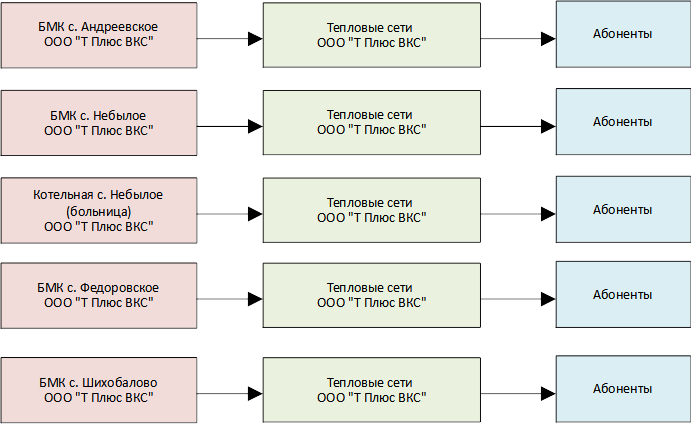 Рисунок 1.1.1 – Функциональные схемы отопительных котельных муниципального образования Небыловское Юрьев-Польского районаАктуальные (существующие) границы зона действия систем теплоснабжения определены точками присоединения самых удаленных потребителей к тепловым сетям и представлена на рисунке 1.1.2.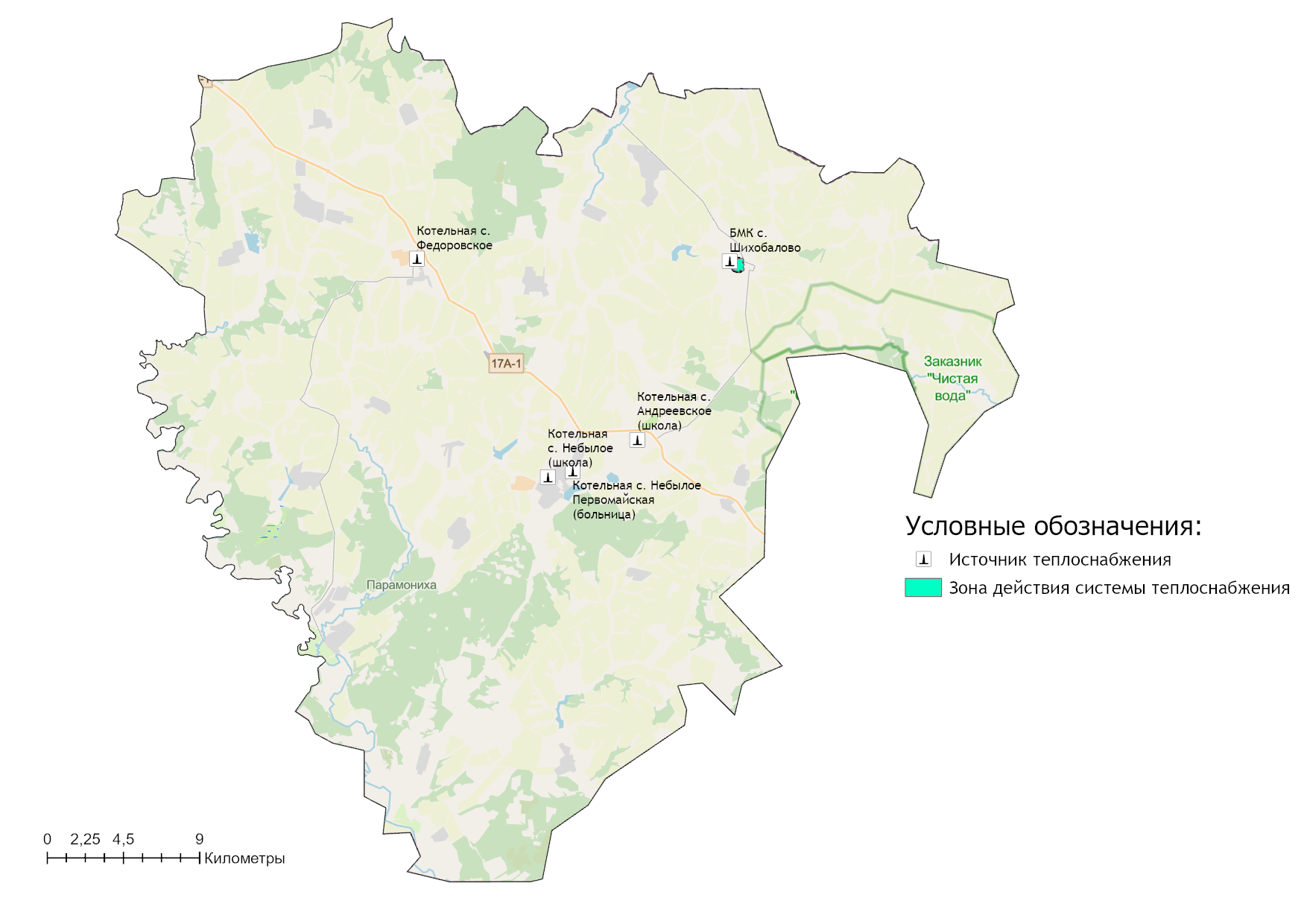 Рисунок 1.1.2 – Зоны действия отопительных котельных на территории Муниципальное образование Небыловское1.2. Источники тепловой энергии.1.2.1. Структура и технические характеристики основного оборудования.Отопительные котельные муниципального образования НебыловскоеДанные системы теплоснабжения представляют собой совокупность источников тепловой энергии и теплопотребляющих установок для отопления и горячего водоснабжения объектов социально-бытового назначения и жилого сектора населенных пунктов муниципального образования Небыловское, технологически соединенных тепловыми сетями.Котельные муниципального образования Небыловское Юрьев-Польского района работают на природном газе и пеллетах. Использование резервного топлива на источниках теплоснабжения не предусмотрено.На территории муниципального образования Небыловское централизованное теплоснабжение производится от 5 отопительных котельных: БМК с. Небылое, мощностью 0,258 Гкал/час; Котельная с. Небылое (больница), мощностью 0,86 Гкал/час; БМК с. Андреевское, мощностью 0,0838 Гкал/час;  БМК с. Федоровское, мощностью 0,258 Гкал/час;БМК с. Шихобалово, мощностью 3,01 Гкал/час.Технические характеристики котельных приведены в таблице 1.2.1.Месторасположение котельных муниципального образования Небыловское представлено на рисунке 1.1.2.1.2.2 Параметры установленной тепловой мощности источника тепловой энергии, в том числе теплофикационного оборудования и теплофикационной установки. Ограничения тепловой мощности и параметров располагаемой тепловой мощности. Объем потребления тепловой энергии (мощности) на собственные и хозяйственные нужды теплоснабжающей организации в отношении источников тепловой энергии и параметры тепловой мощности неттоУстановленная мощность источника тепловой энергии - сумма номинальных тепловых мощностей всего принятого по акту ввода в эксплуатацию оборудования, предназначенного для отпуска тепловой энергии потребителям на собственные и хозяйственные нужды.Располагаемая мощность источника тепловой энергии - величина, равная установленной мощности источника тепловой энергии за вычетом объемов мощности, не реализуемой по техническим причинам, в том числе по причине снижения тепловой мощности оборудования в результате эксплуатации на продленном техническом ресурсе (снижение параметров пара перед турбиной, отсутствие рециркуляции в пиковых водогрейных котлоагрегатах и др.).Мощность источника тепловой энергии нетто - величина, равная располагаемой мощности источника тепловой энергии за вычетом тепловой нагрузки на собственные и хозяйственные нужды.Таблица 1.2.1 – Характеристика источников теплоснабжения муниципального образования Небыловское Юрьев-Польского районаТаблица 1.2.2 – Оценка тепловых мощностей источников тепловой энергии муниципального образования Небыловское Юрьев-Польского районаОбщая установленная тепловая мощность источников муниципального образования Небыловское, обеспечивающая балансы покрытия присоединенной тепловой нагрузки на 2022 год, составляет 4,4698 Гкал/ч. Располагаемая тепловая мощность котлов – 4,45 Гкал/час или 99,6% от значений заводов-изготовителей.1.2.3 Сроки ввода в эксплуатацию основного оборудования, год последнего освидетельствования при допуске к эксплуатации после ремонта, год продления ресурса и мероприятия по продлению ресурсаВ настоящее время фактический срок службы котлов на котельных ООО «Т Плюс ВКС» не превышен относительно нормативных значений, установленных заводом-изготовителем – таблица 1.2.3.Таблица 1.2.3 – Оценка сроков эксплуатации котлов источников теплоснабжения муниципального образования Небыловское Юрьев-Польского района1.2.4 Схемы выдачи тепловой мощности, структура теплофикационных установок (для источников тепловой энергии, функционирующих в режиме комбинированной выработки электрической и тепловой энергии)В настоящее время на территории муниципального образования Небыловское Юрьев-Польского района Владимирской области отсутствуют источники комбинированной выработки тепловой энергии.1.2.5 Способы регулирования отпуска тепловой энергии от источников тепловой энергии с обоснованием выбора графика изменения температур и расхода теплоносителя в зависимости от температуры наружного воздухаОсновной задачей регулирования отпуска теплоты в системах теплоснабжения является поддержание комфортной температуры и влажности воздуха в отапливаемых помещениях при изменяющихся на протяжении отопительного периода внешних климатических условиях и постоянной температуре воды, поступающей в систему горячего водоснабжения (ГВС) при переменном в течение суток расходе.Температурный график определяет режим работы тепловых сетей, обеспечивая центральное регулирование отпуска тепла. По данным температурного графика определяется температура подающей и обратной воды в тепловых сетях, а также в абонентском вводе в зависимости от температуры наружного воздуха.При центральном отоплении регулировать отпуск тепловой энергии на источнике можно двумя способами:- расходом или количеством теплоносителя, данный способ регулирования называется количественным регулированием. При изменении расхода теплоносителя температура постоянна.- температурой теплоносителя, данный способ регулирования называется качественным. При изменении температуры расход постоянный.В системах теплоснабжения муниципального образования Небыловское Юрьев-Польского района Владимирской области на тепловых сетях используется второй способ регулирования - качественное регулирование, основным преимуществом которого является установление стабильного гидравлического режима работы тепловых сетей.   На территории муниципального образования Небыловское Юрьев-Польского района теплоснабжение потребителей осуществляется по следующим температурным графикам:График работы БМК с. Андреевское – 80/65⁰С (таблица 1.2.5.2);График работы БМК с. Небылое – 80/65⁰С (таблица 1.2.5.2);График работы котельной с. Небылое (больница) – 80/65⁰С с плавной срезкой при T подачи = 75⁰С (таблица 1.2.5.3);График работы БМК с. Федоровское – 80/65⁰С (таблица 1.2.5.2);График работы БМК с. Шихобалово – 85/65⁰С с плавной срезкой при T подачи = 80⁰С (таблица 1.2.5.4).Таблица 1.2.5.1 – Параметры отпуска тепловой энергии в сетьТаблица 1.2.5.2 – Температурный график регулирования отпуска тепловой энергии 80/65⁰С (БМК с. Андреевское, БМК с. Небылое, БМК с. Федоровское)Таблица 1.2.5.3 – Температурный график регулирования отпуска тепловой энергии 80/65⁰С с плавной срезкой при T подачи = 75⁰С (котельная с. Небылое (больница)) Таблица 1.2.5.4 – Температурный график регулирования отпуска тепловой энергии 85/65⁰С с плавной срезкой при T подачи = 80⁰С (БМК с. Шихобалово)При существующей загрузке систем теплоснабжения и пропускной способности тепловых сетей указанные температурные графики должны обеспечивать поддержание температуры и влажности воздуха в отапливаемых помещениях в пределах утвержденных санитарных норм.1.2.6 Среднегодовая загрузка оборудованияТаблица 1.2.6.1 – Среднегодовая загрузка оборудования котельныхЧисло часов использования установленной тепловой мощности (УТМ) рассчитывается исходя из фактического годового объема выработки тепловой энергии и установленной тепловой мощности источников, согласно п. 14. Приказа Минэнерго России от 05.03.2019 г. №212. Можно отметить, что среднегодовая загрузка котельных в течение отопительного сезона составляет 70÷80% от располагаемой мощности источников.Наименьшая загрузка оборудования на котельной с. Небылое (больница), которая составляет ≈ 20%.1.2.7 Способы учета тепла, отпущенного в тепловые сетиПеречень источников тепловой энергии муниципального образования Небыловское Юрьев-Польского района с указанием наличия установленных приборов учета отпущенной тепловой энергии и рекомендаций о необходимости установки дополнительных приборов учета представлен в таблице 1.2.7.Таблица 1.2.7 – Приборы учета тепловой энергии на котельныхСогласно требованиям действующего законодательства, приборы учета тепловой энергии на источниках теплоснабжения муниципального образования Небыловское установлены в полном объеме, кроме котельной с. Небылое (больница).1.2.8. Статистика отказов и восстановлений оборудования источников тепловой энергии.Согласно данным теплоснабжающей организации аварии и инциденты, связанные с техническим состоянием оборудования источников теплоснабжения в течение 2021 года отсутствовали (таблица 1.2.8)Таблица 1.2.8 – Информация об отказах и инцидентах на источниках тепловой энергии1.2.9 Предписания надзорных органов по запрещению дальнейшей эксплуатации источников тепловой энергииПредписания надзорных органов по запрещению дальнейшей эксплуатации источников тепловой энергии на территории муниципального образования Небыловское Юрьев-Польского района не выдавалось (таблица 1.2.9).Таблица 1.2.9 – Предписания надзорных органов по запрещению дальнейшей эксплуатации источников тепловой энергии1.2.10 Перечень источников тепловой энергии и (или) оборудования (турбоагрегатов), входящего в их состав (для источников тепловой энергии, функционирующих в режиме комбинированной выработки электрической и тепловой энергии), которые отнесены к объектам, электрическая мощность которых поставляется в вынужденном режиме в целях обеспечения надежного теплоснабжения потребителейИсточники тепловой энергии, функционирующие в режиме комбинированной выработки электрической и тепловой энергии, электрическая мощность которых поставляется в вынужденном режиме в целях обеспечения надежного теплоснабжения потребителей, на территории муниципального образования Небыловское Юрьев-Польского района отсутствуют.1.3 Тепловые сети, сооружения на них и тепловые пункты1.3.1 Схемы тепловых сетей в зонах действия источников тепловой энергииВ таблице 1.3.1.1 представлено оглавление схем тепловых сетей в зонах действия источников тепловой энергии муниципального образования Небыловское Юрьев-Польского района.Таблица 1.3.1.1 – Схемы тепловых сетей источников теплоснабжения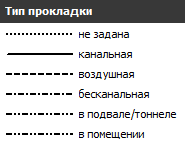 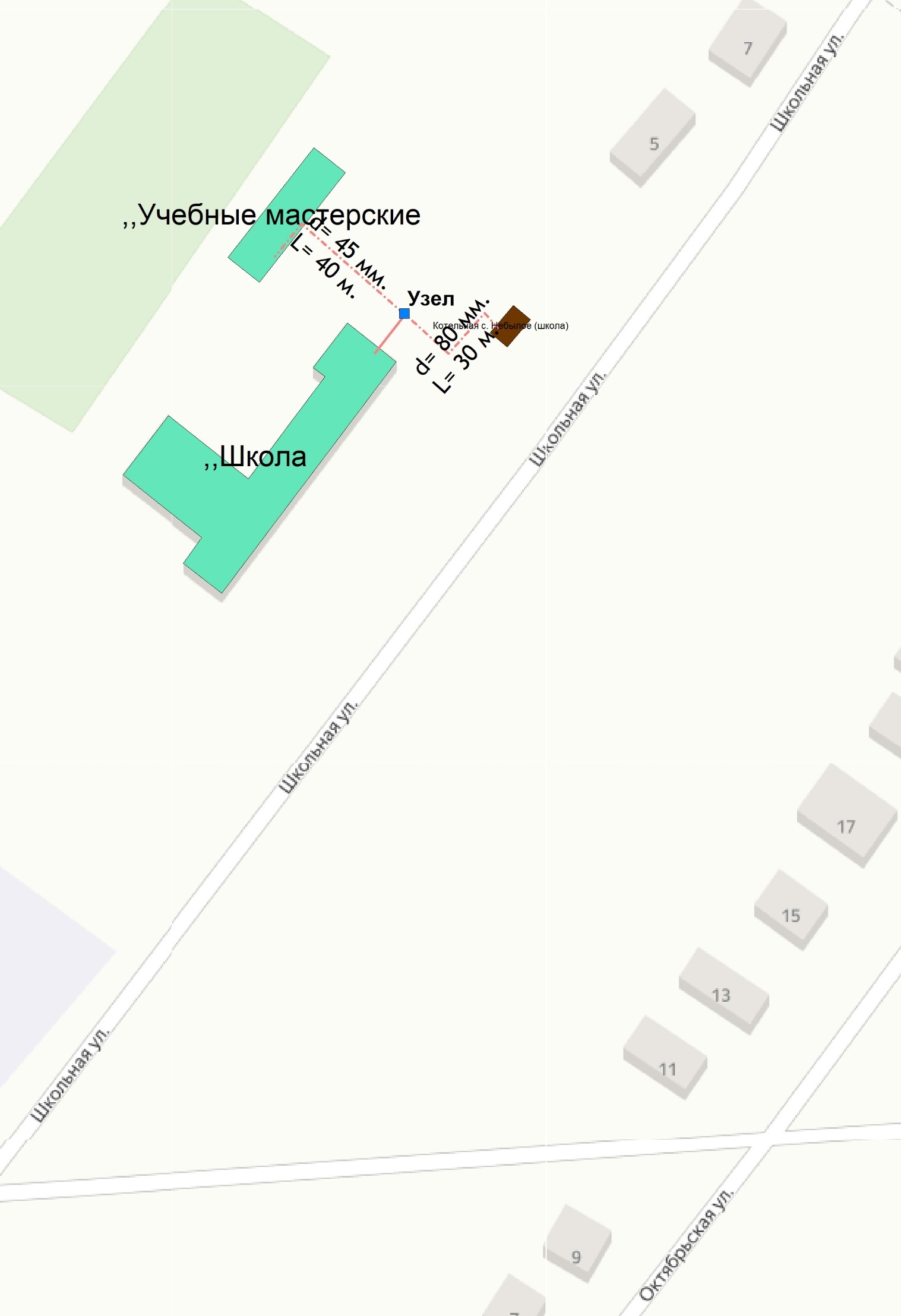 Рисунок 1.3.1.1 – Схема тепловых сетей БМК с. Небылое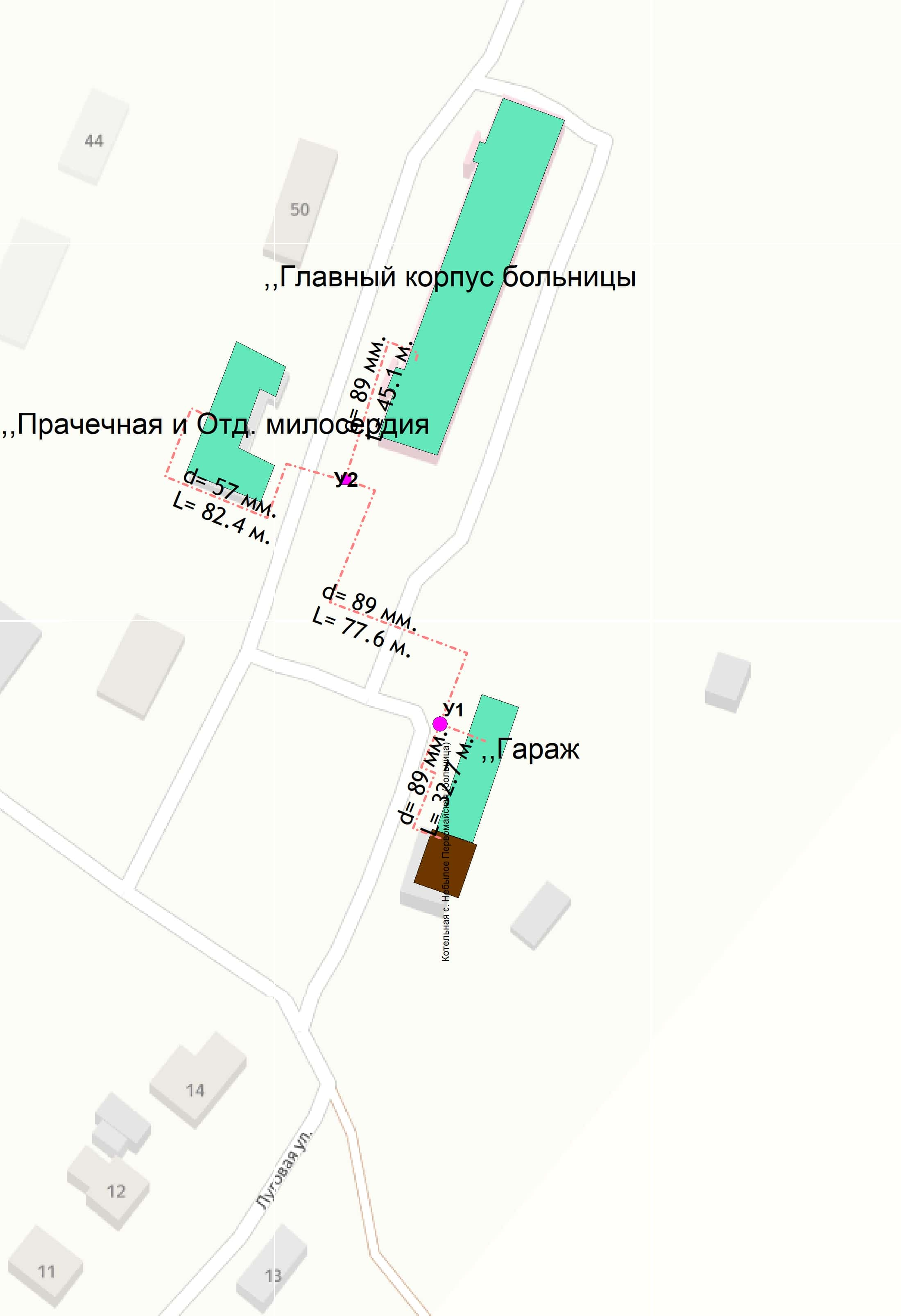 Рисунок 1.3.1.2 – Схема тепловых сетей котельная с. Небылое (больница) 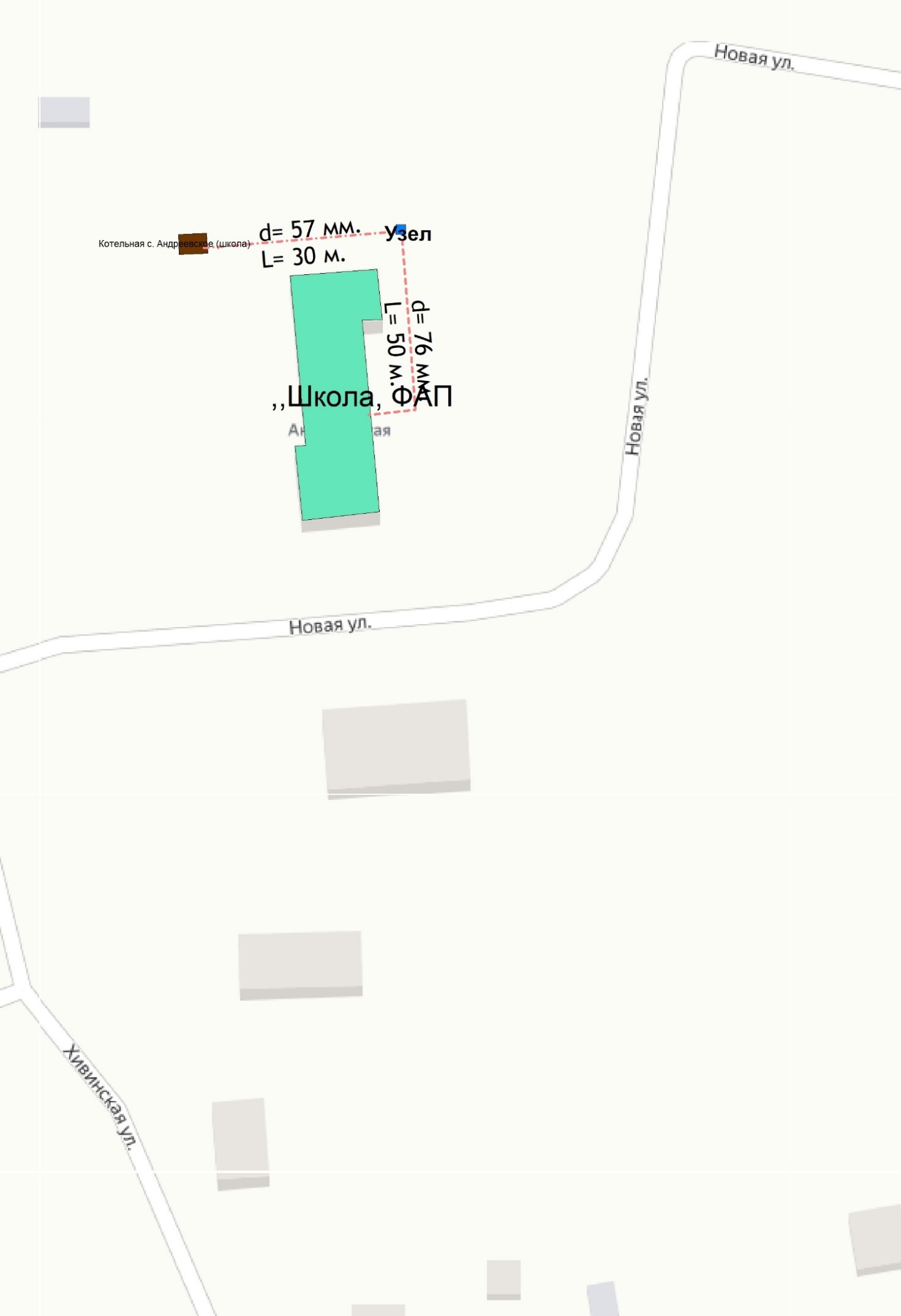 Рисунок 1.3.1.3 – Схема тепловых сетей БМК с. Андреевское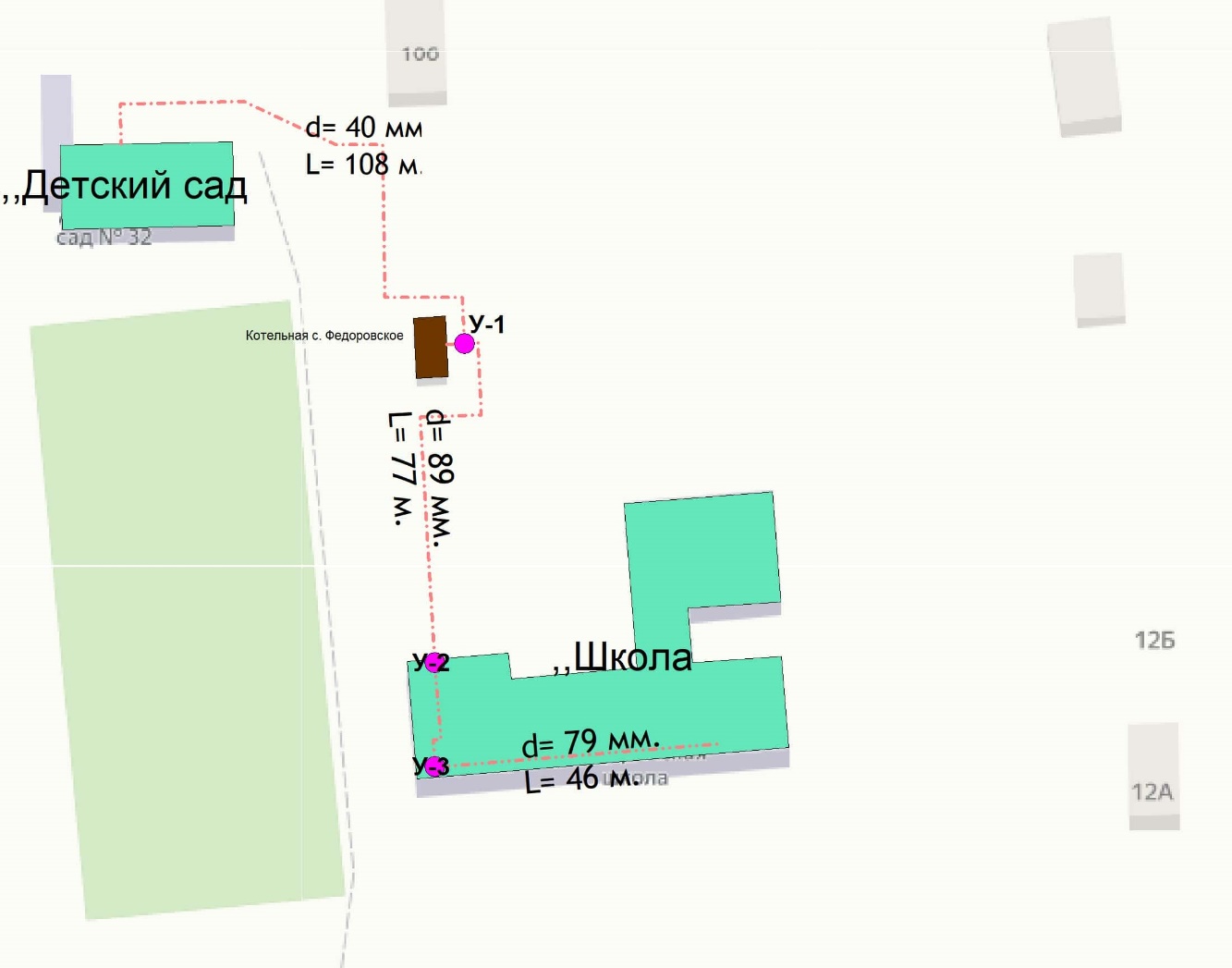 Рисунок 1.3.1.4 – Схема тепловых сетей БМК с. Федоровское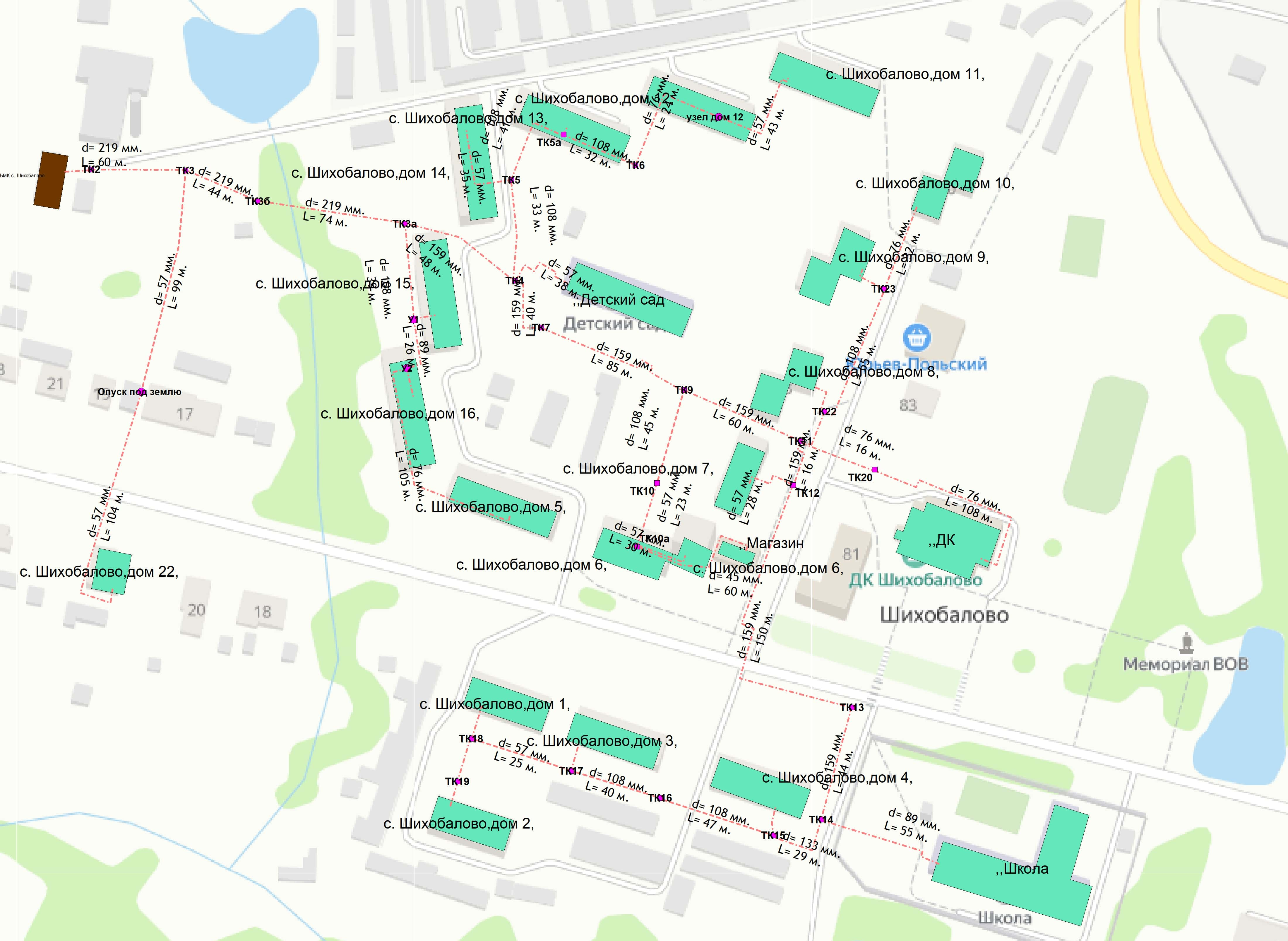 Рисунок 1.3.1.5 – Схема тепловых сетей котельная с. Шихобалово 1.3.2 Описание структуры тепловых сетей от каждого источника тепловой энергии, от магистральных выводов до центральных тепловых пунктов (если таковые имеются) или до ввода в жилой квартал или промышленный объект с выделением сетей горячего водоснабжения. Параметры тепловых сетей, включая год начала эксплуатации, тип изоляции, тип компенсирующих устройств, тип прокладки, краткую характеристику грунтов в местах прокладки с выделением наименее надежных участков, определением их материальной характеристики и тепловой нагрузки потребителей, подключенных к таким участкамОбщая протяженность тепловых сетей в однотрубном исчислении на территории муниципального образования Небыловское составляет 8279,7 м. Структура тепловых сетей на территории муниципального образования включает в себя:Тепловые сети от БМК с. Федоровское, протяженностью 396 м.;Тепловые сети от БМК с. Небылое (школа), протяженностью 236 м.;Тепловые сети от БМК с. Андреевское, протяженностью 112 м.;Тепловые сети от БМК с. Шихобалово, протяженностью 7037,3 м.Тепловые сети от котельной с. Небылое (больница), протяженностью 498,4 м.Характеристика грунтов на территории муниципального образования Небыловское Юрьев-Польского района определяется геологическим строением данного района, в котором принимают участие верхнекаменноугольные, пермские, триасовые, юрские, меловые и четвертичные образования.Сводные параметры участков систем теплоснабжения муниципального образования Небыловское Юрьев-Польского района представлены в таблице 1.3.2.1.Таблица 1.3.2.1 - Характеристика систем транспорта и распределения тепловой энергии муниципального образования Небыловское Юрьев-Польского района1.3.3 Описание типов и количества секционирующей и регулирующей арматуры на тепловых сетяхВ таблице 1.3.3.1 указаны сведения о секционирующей и регулирующей арматуре на тепловых сетях муниципального образования Небыловское Юрьев-Польского района Владимирской области.Таблица 1.3.3.1 – Сведения о секционирующей и регулирующей арматуре котельных муниципального образования Небыловское1.3.4 Описание типов и строительных особенностей тепловых камер и павильоновТепловые камеры на распределительных сетях теплоснабжающей организации выполнены в подземном исполнении и имеют следующие конструктивные характеристики:- основание тепловых камер монолитное железобетонное;- стены тепловых камер выполнены в железобетонном исполнении из блоков или кирпича;- перекрытие тепловых камер выполнено из сборного железобетона.1.3.5. Описание графиков регулирования отпуска тепла в тепловые сети с анализом их обоснованности.На территории муниципального образования Небыловское Юрьев-Польского района теплоснабжение потребителей осуществляется по следующим температурным графикам:- График отпуска в тепловые сети БМК с. Федоровское – 80/65⁰С;- График отпуска в тепловые сети БМК с. Небылое (школа) – 80/65⁰С;- График отпуска в тепловые сети БМК с. Андреевское – 80/65⁰С;- График отпуска в тепловые сети БМК с. Шихобалово – 85/65⁰С с плавной срезкой при T подачи = 80⁰С;- График отпуска в тепловые сети котельной с. Небылое (больница) – 80/65⁰С с плавной срезкой при T подачи = 75⁰С.Температурный графики качественного регулирования отпуска тепловой энергии в сеть представлены в таблице 1.2.5.2 – 1.2.5.4.Графики изменения температур теплоносителя выбраны на основании климатических параметров холодного времени года на территории сельские поселения согласно СП 131.13330.2020 «Строительная климатология» и справочных данных температуры воды, подаваемой в отопительную систему, и сетевой – в обратном трубопроводе.1.3.6 Фактические температурные режимы отпуска тепла в тепловые сети и их соответствие утвержденным графикам регулирования отпуска тепла в тепловые сетиФактические температурные режимы отпуска тепла в тепловые сети должны соответствовать утвержденным графикам регулирования отпуска тепла в тепловые сети. Контроль за соблюдением температурных режимов должен осуществляться с помощью применения термометров и датчиков термопар на коллекторах котельных муниципального образования Небыловское Юрьев-Польского района.1.3.7 Гидравлические режимы тепловых сетей и пьезометрические графики тепловых сетейПри проведении работы были воспроизведены характеристики режима эксплуатации тепловых сетей котельных муниципального образования Небыловское Юрьев-Польского района, в расчетную основу были заложены исходные величины элементов сети теплоснабжения. Это диаметры и длины теплопроводов, расчетные тепловые нагрузки присоединенных абонентов. Вместе с тем были использованы технические характеристики режима эксплуатации на источниках теплоснабжения. Регулирование величины отпуска тепловой энергии осуществляется в качественном режиме.Тепловые и гидравлические расчеты осуществлялись при расчетной температуре наружного воздуха, которая составляет величину tн. =-27 ºС. Так же учитывалось влияние тепловых потерь через изоляцию при транспортировке теплоносителя при среднеотопительной температуре грунта +5 ºС. Информация о тепловых и гидравлических режимах участков тепловых сетей приведена в разделе 4.2 Обосновывающих материалов Схемы теплоснабжения.Далее приводятся пьезометрические графики участков сетей при существующих напорных характеристиках тепловых сетей котельных муниципального образования Небыловское Юрьев-Польского района (таблица 1.3.7).Таблица 1.3.7 – Напорные характеристики объектов теплоснабженияПьезометрические графики тепловых сетей от котельных муниципального образования НебыловскоеКотельная с. Небылое (больница)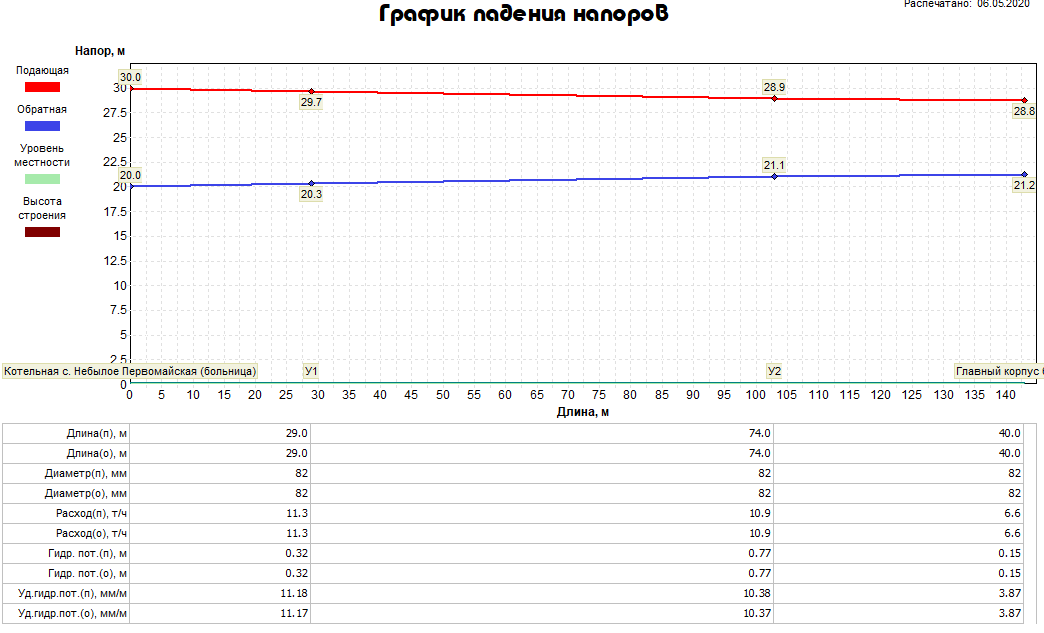 Рисунок 1.3.7.1 – Пьезометрический график Котельная с. Небылое (участок тепловой сети от котельной до главного корпуса)БМК с. Шихобалово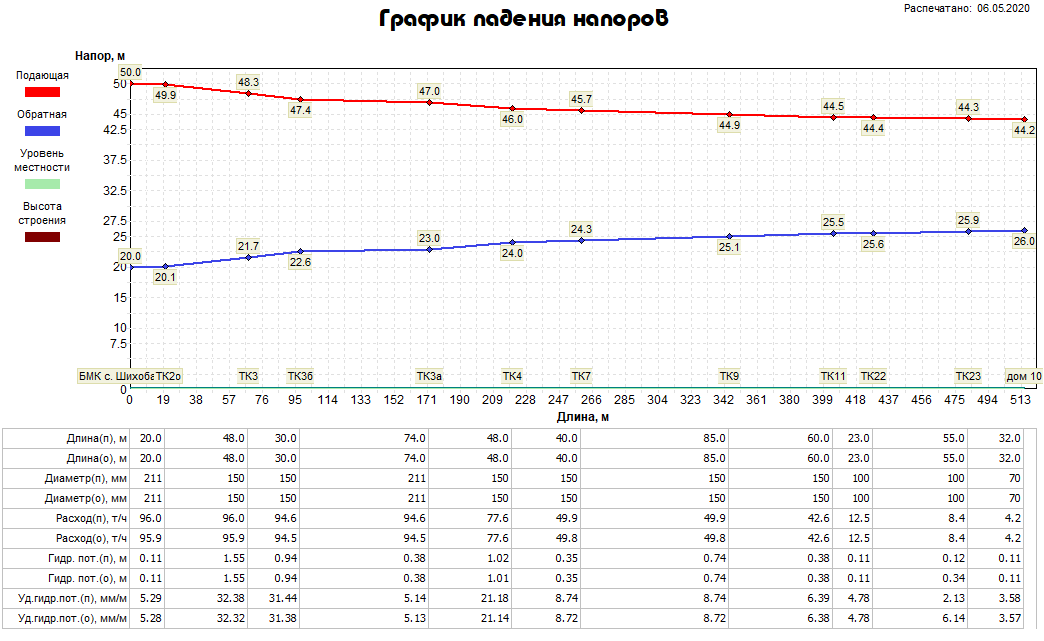 Рисунок 1.3.7.2 – Пьезометрический график участка сети от  БМК до МКД №10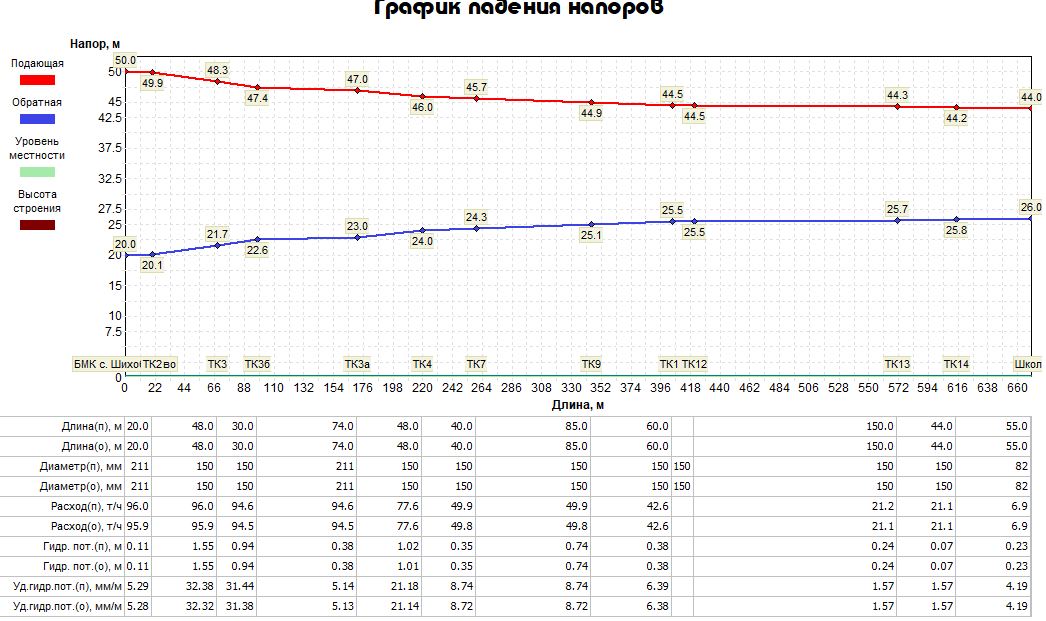 Рисунок 1.3.7.3 – Пьезометрический график участка сети от  БМК до здания школыПьезометрические графики по БМК с. Небылое, БМК с. Андреевское и БМК с. Федоровское не приводятся в связи с тем, что указанные источники тепловые энергии осуществляют поставку тепловой энергии небольшой группе потребителей (2-3 здания), расположенных в границах радиусов теплоснабжения, не превышающих 100 метров.1.3.8. Статистика отказов (аварий, инцидентов) и восстановлений (аварийно-восстановительных ремонтов) тепловых сетей и среднее время, затраченное на восстановление работоспособности тепловых сетей, за последние 5 лет.Информация о количестве отказов (аварий) на участках тепловых сетей теплоснабжающей организации за период 2020-2021 гг. представлена в таблице 1.3.8.Таблица 1.3.8 – Данные по отказам (авариям, инцидентам) на тепловых сетях муниципального образования1.3.9 Описание процедур диагностики состояния тепловых сетей и планирования капитальных (текущих) ремонтовМероприятия в отношении тепловых сетей, для обеспечения исправного состояния, планируются и осуществляется теплоснабжающей (теплосетевой) организацией в соответствии с требованиями Правил технической эксплуатации тепловых энергоустановок (утв. приказом Министерства энергетики Российской Федерации от 24.03.2003 №115) (далее – Правила), других нормативно-технической документации, нормативно-правовых актов.Теплоснабжающей (теплосетевой) организацией необходимо организовать постоянный и периодический контроль технического состояния тепловых сетей (осмотры, технические освидетельствования).Все тепловые сети подвергаются техническому освидетельствованию с целью:- оценки их технического состояния;- установления сроков и условий их эксплуатации и определения мер, необходимых для обеспечения расчетного ресурса тепловой энергоустановки;- выявления потерь топливно-энергетических ресурсов;Технические освидетельствования тепловых сетей разделяются на:- первичное (предпусковое) - проводится до допуска в эксплуатацию;- периодическое (очередное) - проводится в сроки, установленные Правилами или нормативно-техническими документами завода-изготовителя;- внеочередное - проводится в следующих случаях:- если тепловая сеть не эксплуатировалась более 12 месяцев;- после ремонта, связанного со сваркой элементов, работающих под давлением, модернизации или реконструкции тепловой сети;- после аварии или инцидента на тепловой сети;- по требованию органов государственного энергетического надзора.Теплотехнические испытания, инструментальные измерения и другие диагностические работы на тепловых сетях могут выполняться специализированными организациями. При проведении работ используются соответствующие средства измерений, методики и программы. Помимо гидравлических испытаний на прочность и плотность в организациях, эксплуатирующих тепловые сети, проводятся их испытания на максимальную температуру теплоносителя, на определение тепловых и гидравлических потерь.Для контроля за состоянием подземных теплопроводов, теплоизоляционных и строительных конструкций следует периодически производить шурфовки на тепловой сети.Плановые шурфовки проводятся по ежегодно составляемому плану, утвержденному ответственным лицом за исправное состояние и безопасную эксплуатацию тепловых энергоустановок и (или) тепловых сетей (техническим руководителем) организации.Количество ежегодно проводимых шурфовок устанавливается в зависимости от протяженности сети, способов прокладок и теплоизоляционных конструкций, количества ранее выявленных коррозионных повреждений труб, результатов испытаний на наличие потенциала блуждающих токов.В тепловых сетях осуществляется систематический контроль за внутренней коррозией трубопроводов путем анализов сетевой воды и конденсата, а также по индикаторам внутренней коррозии, установленным в наиболее характерных точках тепловых сетей (на выводах от источника теплоты, на концевых участках, в нескольких промежуточных узлах). Проверка индикаторов внутренней коррозии осуществляется в ремонтный период.При эксплуатации тепловых сетей необходимо обеспечить их техническое обслуживание, ремонт, модернизацию и реконструкцию. Сроки планово-предупредительного ремонта тепловых энергоустановок устанавливаются в соответствии с требованиями заводов-изготовителей или разрабатываются проектной организацией. Перечень оборудования тепловых энергоустановок, подлежащего планово-предупредительному ремонту, разрабатывается ответственным за исправное состояние и безопасную эксплуатацию тепловых энергоустановок и утверждается руководителем организации.Объем технического обслуживания и ремонта определяется необходимостью поддержания исправного, работоспособного состояния и периодического восстановления тепловых сетей с учетом их фактического технического состояния, определяемого по итогам осмотров, технического освидетельствования и диагностирования, испытаний, шурфовок.Периодичность и продолжительность всех видов ремонта устанавливаются нормативно-техническими документами на ремонт данного вида тепловых энергоустановок.1.3.10 Описание периодичности и соответствия техническим регламентам и иным обязательным требованиям процедур летних ремонтов с параметрами и методами испытаний тепловых сетейПериодичность проводимого ремонта, испытаний (гидравлических, температурных, на тепловые потери) тепловых сетей, расположенных на территории городского поселения, соответствуют требованиям, определёнными Правилами.1.3.11 Описание нормативов технологических потерь при передаче тепловой энергии (мощности), теплоносителя, включаемых в расчет отпущенных тепловой энергии (мощности) и теплоносителяИнформация о нормативах технологических потерь при передаче тепловой энергии теплоносителя включаемых в расчет отпущенных тепловой энергии от источников теплоснабжения и транспортируемой по тепловым сетям теплоснабжающей организации представлена в таблице ниже.Таблица 1.3.11 – Нормативы технологических потерь и теплоносителя при передаче тепловой энергии1.3.12 Оценка фактических потерь тепловой энергии и теплоносителя при передаче тепловой энергии и теплоносителя по тепловым сетям за последние 3 годаСведения о фактических потерях тепловой энергии при ее передаче по тепловым сетям представлены в таблице 1.3.12.1.Таблица 1.3.12.1 – Фактические потери тепловой энергии при передаче тепловой энергииИнформация о фактических потерях теплоносителя при передаче тепловой энергии представлены в часть 1.7 главы 1 Обосновывающих материалов.1.3.13 Предписания надзорных органов по запрещению дальнейшей эксплуатации участков тепловой сети и результаты их исполненияПо данным, полученным от ресурсоснабжающих организаций предписаний надзорных органов по запрещению дальнейшей эксплуатации участков тепловых сетей, не выдавались (таблица 1.3.13.1).Таблица 1.3.13.1 – Предписания надзорных органов по запрещению дальнейшей эксплуатации участков тепловой сети1.3.14 Описание наиболее распространенных типов присоединений теплопотребляющих установок потребителей к тепловым сетям, определяющих выбор и обоснование графика регулирования отпуска тепловой энергии потребителямПодключение потребителей тепловой энергии, расположенных на территории муниципального образования Небыловское Юрьев-Польского района, к централизованной системе теплоснабжения осуществляется по зависимой схеме.Регулирование отпуска тепловой энергии производится качественным методом.Приготовление горячей воды на нужды ГВС осуществляется непосредственно в БМК с. Шихобалово. Тепловые сети выполнены по двух- и четырехтрубной схеме.1.3.15 Сведения о наличии коммерческого приборного учета тепловой энергии, отпущенной из тепловых сетей потребителям и анализ планов по установке приборов учета тепловой энергии и теплоносителяИнформация о наличии коммерческого приборного учета тепловой энергии у потребителей, подключенных к тепловым сетям единой теплоснабжающей организации представлены в таблице 1.3.15.1.Таблица 1.3.15.1 – Информация о наличии ОДПУ у потребителей тепловой энергииПо состоянию на 01 апреля 2022 года общее количество абонентов с установленными общедомовыми приборами учета тепловой энергии составляет 20 единиц или 60,6% от общего количества подключенных абонентов.При отсутствии установленных приборов учета, оплата за поставленную тепловую энергию и горячую воду осуществляется на основании утвержденных нормативов потребления коммунальных услуг (части 1.5.4 Главы 1 Обосновывающих материалов к Схеме теплоснабжения).1.3.16 Анализ работы диспетчерских служб теплоснабжающих (теплосетевых) организаций и используемых средств автоматизации, телемеханизации и связиООО «Т Плюс ВКС» укомплектовано эксплуатационной диспетчерской и аварийной службой. Диспетчерская служба работает ежедневно в круглосуточном режиме. Информация по диспетчерским службам теплоснабжающих организаций представлена в таблице ниже.Таблица 1.3.16.1 – Информация по работе диспетчерских служб теплоснабжающих организаций1.3.17 Уровень автоматизации и обслуживания центральных тепловых пунктов, насосных станцийНа территории муниципального образования Небыловское Юрьев-Польского района центральные тепловые пункты и насосные станции отсутствуют.1.3.18 Сведения о наличии защиты тепловых сетей от превышения давленияПо данным, полученным от теплоснабжающей организации на всех котельных установлена защитная автоматика. 1.3.19 Перечень выявленных бесхозяйных тепловых сетей и обоснование выбора организации, уполномоченной на их эксплуатациюПо состоянию на 01.04.2022 года на территории муниципального образования Небыловское Юрьев-Польского района бесхозяйные тепловые сети не выявлены.1.3.20 Данные энергетических характеристик тепловых сетейИнформация о значениях энергетических характеристик тепловых сетей теплоснабжающей организацией не представлена.1.4 Зоны действия источников тепловой энергииСведения по зонам действия источников тепловой энергии представлены в таблице 1.4.1.Таблица 1.4.1 – Зоны действия источников тепловой энергии муниципального образования Небыловское Юрьев-Польского района1.5 Тепловые нагрузки потребителей тепловой энергии, групп потребителей тепловой энергии1.5.1 Описание значений спроса на тепловую мощность в расчетных элементах территориального деления. Описание значений расчетных тепловых нагрузок на коллекторах источников тепловой энергииТепловые нагрузки потребителей, обслуживаемых котельными, в зонировании по тепловым районам муниципального образования Небыловское Юрьев-Польского района приведена в таблице 1.5.1.1.Таблица 1.5.1 – Присоединенная нагрузка потребителей по тепловым районамПо итогам 2021 года подключенная тепловая нагрузка на нужды отопления и горячего водоснабжения составляет 2,652 Гкал/ч.В таблице ниже приведена информация о расчетных тепловых нагрузках на коллекторах источников тепловой энергии.Таблица 1.5.1.2 – Информация о расчетных тепловых нагрузках источников тепловой энергии1.5.2 Описание случаев и условий применения отопления жилых помещений в многоквартирных домах с использованием индивидуальных квартирных источников тепловой энергииПунктом 14 статьи 1 Градостроительного кодекса РФ определено, что изменение параметров объектов капитального строительства является реконструкцией. Сводом правил по проектированию и строительству СП 13-102-2003, принятым Постановлением Госстроя России от 21.08.2003 №153 комплекс строительных работ и организационно-технических мероприятий, связанных с изменением основных технико-экономических показателей (нагрузок, планировки помещений, строительного объема и общей площади здания, инженерной оснащенности) определяется как реконструкция здания. Таким образом, установка индивидуальных источников отопления в уже введенных в эксплуатацию жилых домах может осуществляться только путем реконструкции всего многоквартирного дома, а не посредством переустройства (перепланировки) отдельных жилых помещений.В соответствии со статьей 51 Градостроительного кодекса РФ строительство, реконструкция объектов капитального строительства осуществляются на основании разрешения на строительство. Разрешение на строительство выдается органом местного самоуправления по месту нахождения земельного участка, на котором планируется строительство или расположен планируемый к реконструкции объект капитального строительства.В соответствии с подпунктом 6.2 части 7 статьи 51 Градостроительного кодекса РФ перечень документов, прилагаемых к заявлению о выдаче разрешения на реконструкцию, включает решение общего собрания собственников помещений в многоквартирном доме, принятое в соответствии с жилищным законодательством. В связи с демонтажем внутридомовой централизованной системы теплоснабжения при переходе на индивидуальные источники тепловой энергии происходит уменьшение размера общего имущества в многоквартирном доме, поэтому для проведения реконструкции в соответствии с частью 3 ст. 36 Жилищного кодекса РФ, необходимо согласие всех без исключения собственников жилых помещений в многоквартирном доме.Пункт 15 статьи 14 Федерального закона № 190-ФЗ «О теплоснабжении» запрещает переход на отопление жилых помещений в многоквартирных домах с использованием индивидуальных квартирных источников тепловой энергии, перечень которых определяется правилами подключения к системам теплоснабжения, утвержденными Правительством Российской Федерации, при наличии осуществленного в надлежащем порядке подключения к системам теплоснабжения многоквартирных домов, за исключением случаев, определенных схемой теплоснабжения.По состоянию на 01 апреля 2022 года предложения граждан по внесению изменений в схему теплоснабжения муниципального образования в части перехода на индивидуальные источники тепловой энергии не поступали.1.5.3 Описание величины потребления тепловой энергии в расчетных элементах территориального деления за отопительный период и за год в целомИнформация о фактическом объем отпуске тепловой энергии представлено в таблице 1.5.3.Таблица 1.5.3 – Фактические значения потребления тепловой энергии1.5.4. Существующие нормативы потребления тепловой энергии для населения на отопление и горячее водоснабжение.Нормативы потребления коммунальной услуги по отоплению для населения утверждены постановлением Департамента цен и тарифов Владимирской области от 10.12.2019 г. №47/1.Нормативы потребления коммунальной услуги по горячему водоснабжению для населения утверждены постановлением администрации Владимирской области от 09.11.2016 № 984.Ниже в таблицах приведены нормативы отопления и горячего водоснабжения в многоквартирных и жилых домах с централизованными системами теплоснабжения и при отсутствии приборов учета. Таблица 1.5.4.1 – Нормативы потребления коммунальных услуг населением на отоплениеТаблица 1.5.4.2 - Нормативы потребления коммунальной услуги горячего и холодного водоснабжения в жилых помещениях1.5.5. Описание сравнения величины договорной и расчетной тепловой нагрузки по зоне действия каждого источника тепловой энергииПроектные тепловые нагрузки потребителей централизованного теплоснабжения от котельных муниципального образования г. Юрьев-Польский представлены в таблице 1.5.5.1.Таблица 1.5.2.2 – Информация о фактических тепловых нагрузках потребителей отопительных котельных1.6 Балансы тепловой мощности и тепловой нагрузки1.6.1 Балансы установленной, располагаемой тепловой мощности и тепловой мощности нетто, потерь тепловой мощности в тепловых сетях и присоединенной тепловой нагрузки по каждому источнику тепловой энергииСведения по присоединенной нагрузке и располагаемой мощности источников тепловой энергии обеспечивающих теплоснабжение потребителей представлены в таблице ниже.Таблица 1.6.1.1 - Сведения по присоединенной нагрузке и располагаемой мощности источников тепловой энергии1.6.2 Описание гидравлических режимов, обеспечивающих передачу тепловой энергии от источника тепловой энергии до самого удаленного потребителя и характеризующих существующие возможности (резервы и дефициты по пропускной способности) передачи тепловой энергии от источника тепловой энергии к потребителюРасчет гидравлических режимов, обеспечивающих передачу тепловой энергии от источника тепловой энергии до самого удаленного потребителя и характеризующих существующие возможности (резервы и дефициты по пропускной способности) передачи тепловой энергии от источника к потребителю произведен на базе Графико-информационном расчетном комплексе «ТеплоЭксперт» для наладки тепловых и гидравлических режимов работы. Результаты расчета резервов и дефицитов по пропускной способности тепловых сетей, характеризующих существующие возможности передачи тепловой энергии от источника к потребителю представлены на рисунках далее.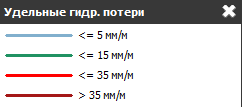 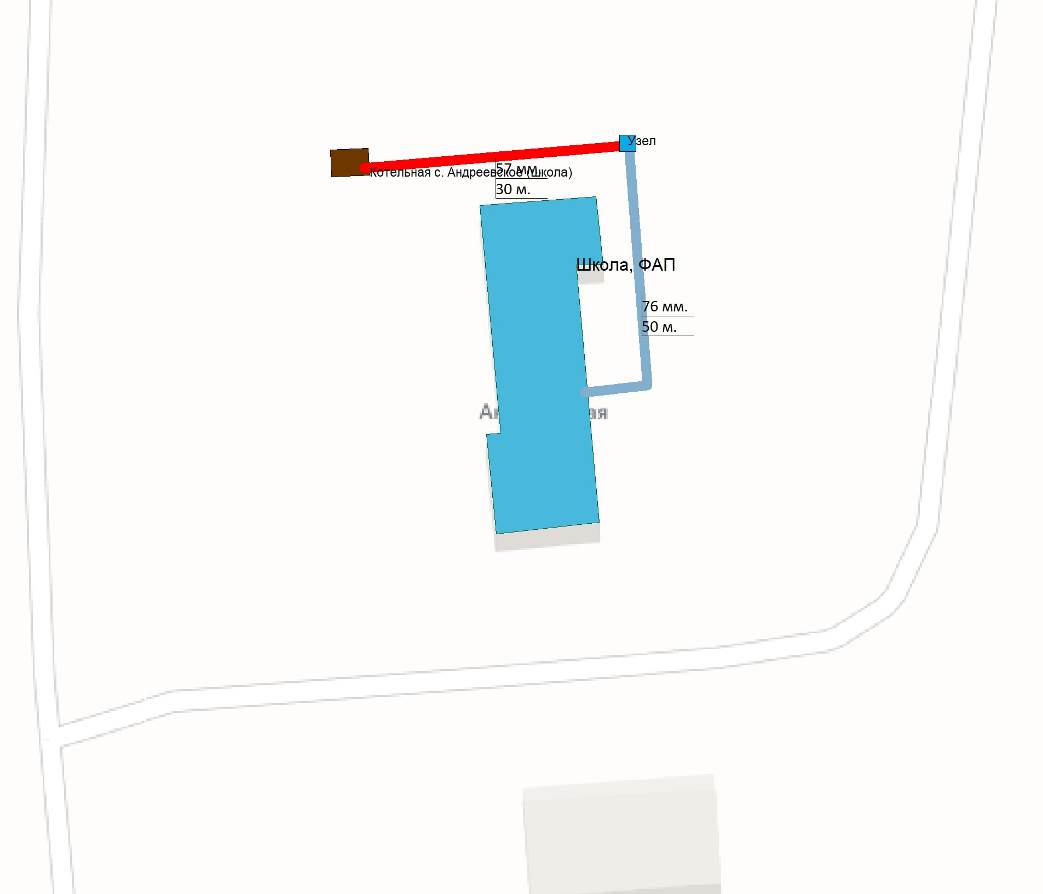 Рисунок 1.6.2.1 – Гидравлические расчеты участков тепловой сети БМК с. Андреевское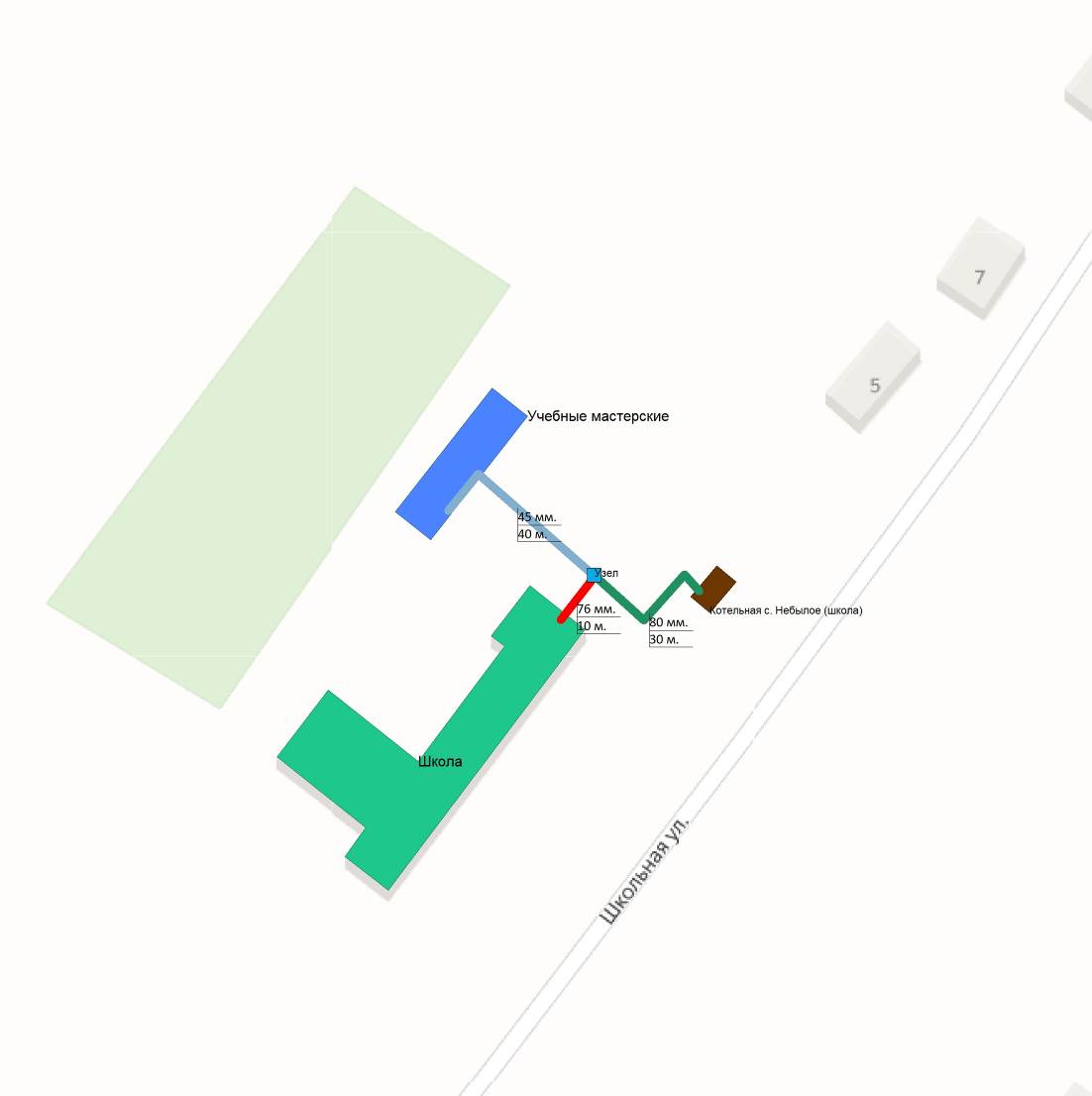 Рисунок 1.6.2.2 – Гидравлические расчеты участков тепловой сети БМК с. Небылое  (школа)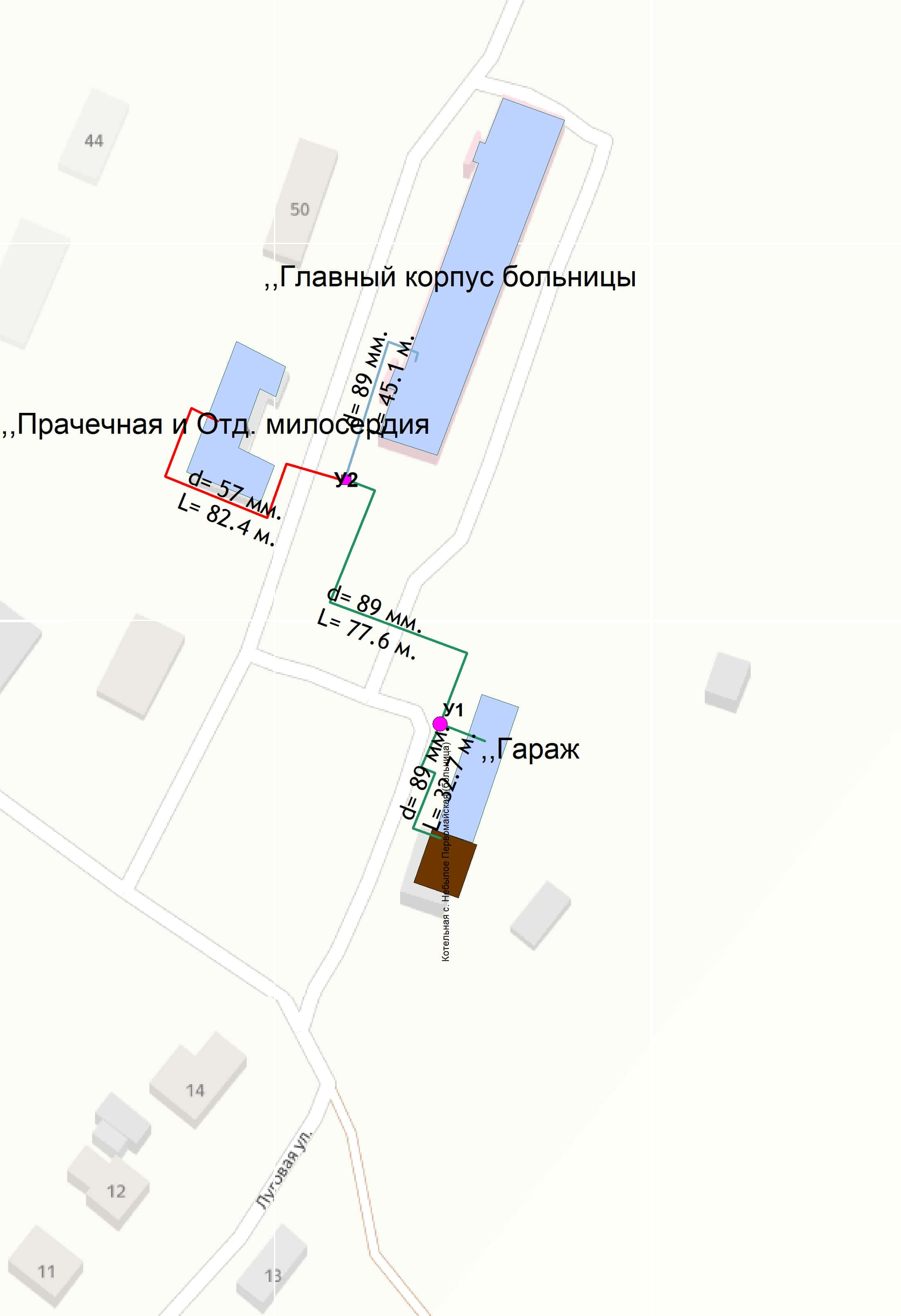 Рисунок 1.6.2.3 – Гидравлические расчеты участков тепловой сети котельной с. Небылое (больница)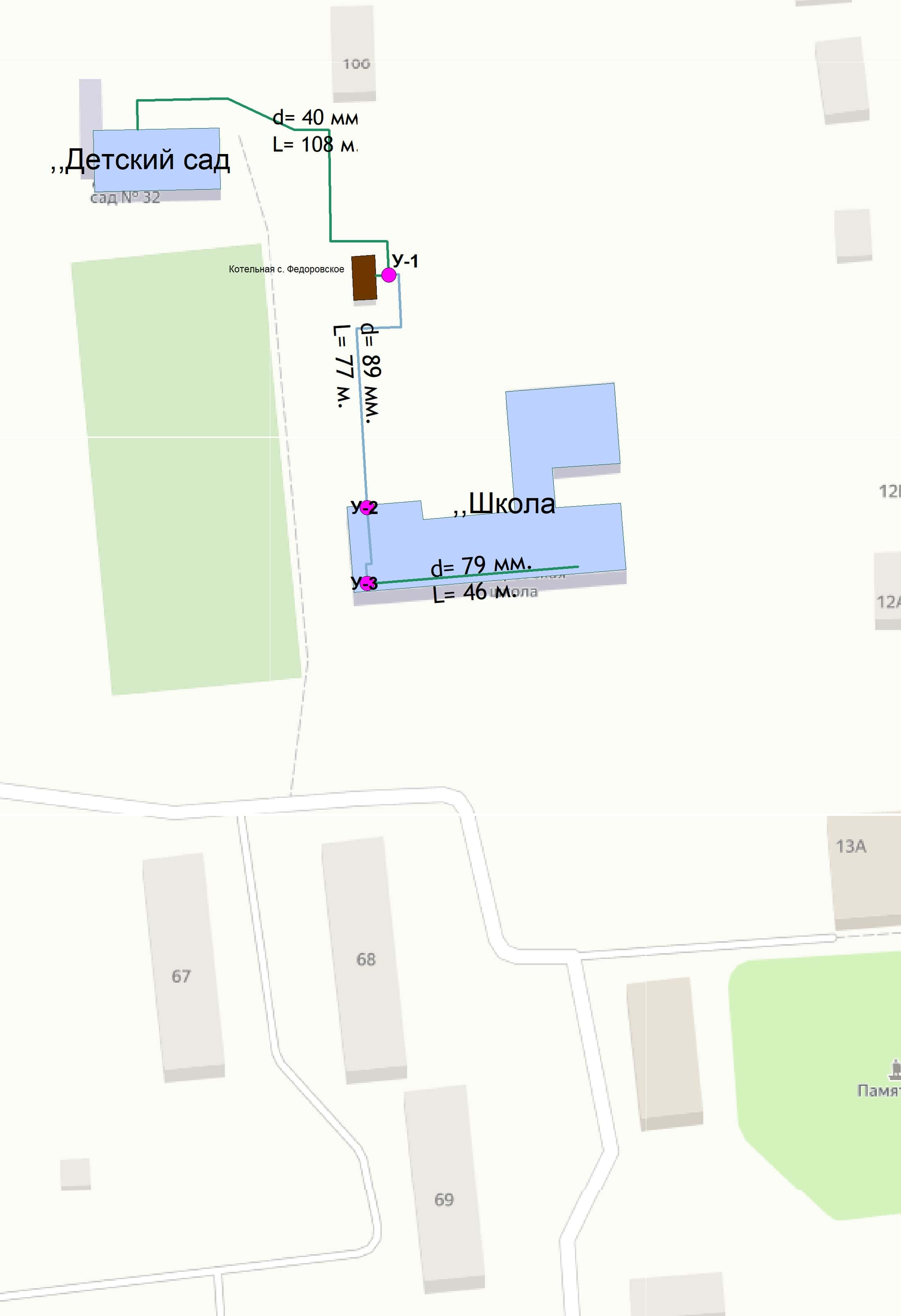 Рисунок 1.6.2.4 – Гидравлические расчеты участков тепловой сети БМК с. Федоровское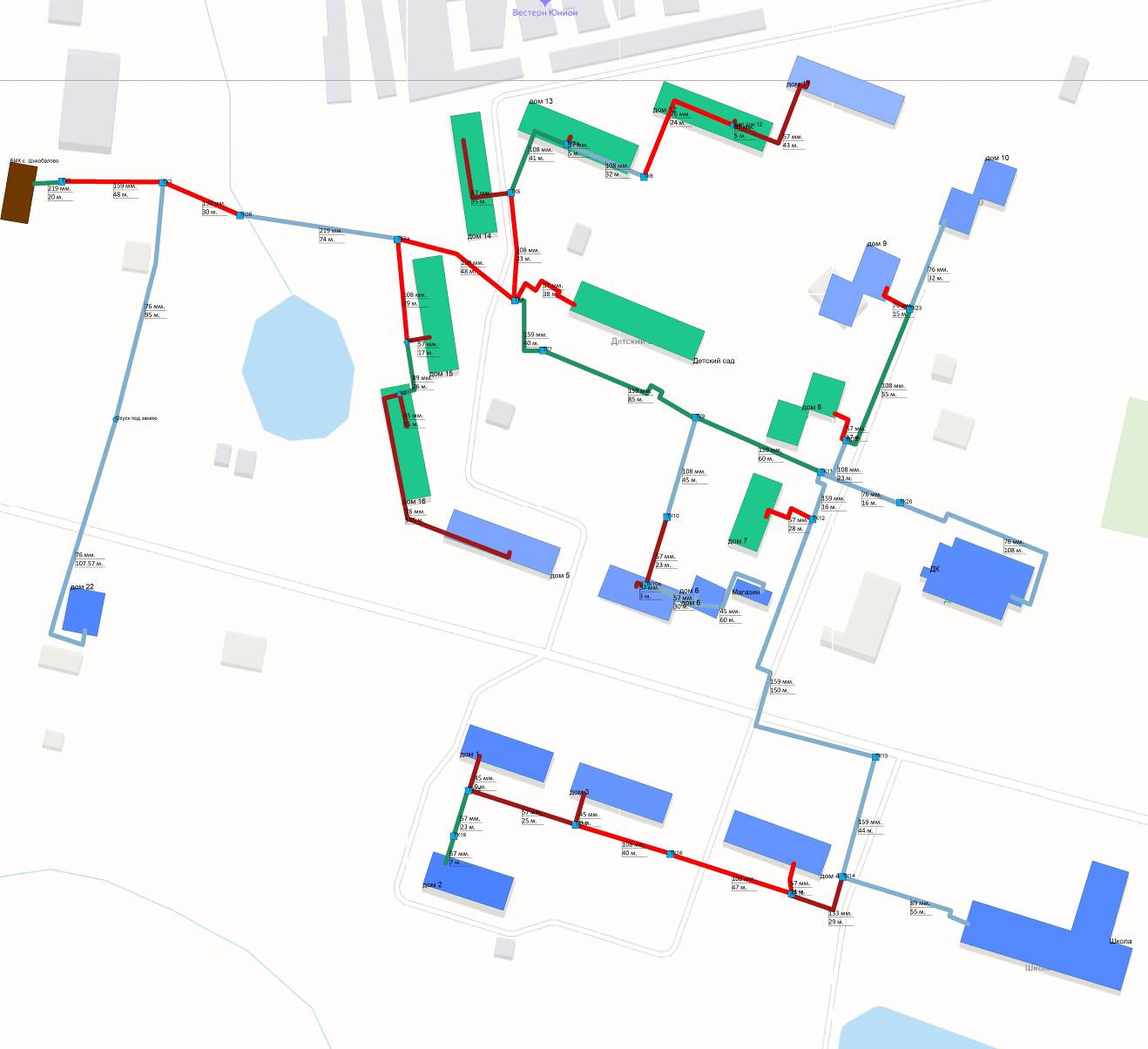 Рисунок 1.6.2.5 – Гидравлические расчеты участков тепловой сети БМК с. Шихобалово (отопление)1.6.3. Причины возникновения дефицитов тепловой мощности и последствия влияния дефицитов на качество теплоснабжения.Дефицит тепловой мощности в системах теплоснабжения муниципального образования Небыловское Юрьев-Польского района отсутствует.1.6.4. Описание резервов тепловой мощности нетто источников тепловой энергии и возможностей расширения технологических зон действия источников тепловой энергии с резервами тепловой мощности нетто в зоны действия с дефицитом тепловой мощностиВозникновение резервов тепловой мощности нетто связано в первую очередь с сокращением полезного отпуска и переходом на индивидуальные источники теплоснабжения.Возможность расширения технологических зон действия от источников тепловой энергии приведена ниже в таблице 1.6.4.1Таблица 1.6.4.1 - Сведения по возможности расширения технологических зон действия источников тепловой энергии1.7 Балансы теплоносителя1.7.1. Описание балансов производительности водоподготовительных установок теплоносителя для тепловых сетей и максимального потребления теплоносителя в теплоиспользующих установках потребителей в перспективных зонах действия систем теплоснабжения и источников тепловой энергии, в том числе работающих на единую тепловую сетьВ качестве исходной воды для приготовления химически очищенной воды для подпитки тепловых сетей муниципального образования Небыловское Юрьев-Польского района используется вода из местных систем водоснабжения. Фактический баланс производительности водоподготовительных установок и подпитки тепловой сети в зонах действия источников теплоснабжения муниципального образования Небыловское Юрьев-Польского района приведен в таблице 1.7.1.1.Таблица 1.7.1.1 - Балансы производительности водоподготовительных установокИнформация о системе оборудования химводоподготовки котельных ООО «Т Плюс ВКС» приведена в таблице 1.7.1.2. Годовой объем потребления воды на подпитку котельных и тепловых сетей составляет 0,77 тыс. куб.м.Таблица 1.7.1.2 – Информация о системах химводоподготовки котельных1.7.2. Структура балансов производительности водоподготовительных установок теплоносителя для тепловых сетей и максимального потребления теплоносителя в аварийных режимах систем теплоснабженияПри возникновении аварийной ситуации в системе теплоснабжения возможно организовать обеспечение подпитки тепловой сети путем использования связи между трубопроводами или за счет использования существующих баков аккумуляторов. В соответствии со СП 124.13330.2012 «Тепловые сети» (п.6.22) должна предусматриваться аварийная подпитка в количестве 2% от объема воды в тепловых сетях и присоединенных к ним систем теплопотребления. Расход теплоносителя, необходимый для подпитки тепловой сети и производительности водоподготовительных установок в аварийном режиме, приведен в таблице 1.7.1.1. В таблице 1.7.2.1 представлена информация об объемах воды, расходуемых теплоснабжающими организациями на подпитку тепловых сетей и отпуск горячего водоснабжения потребителям.Таблица 1.7.2.1 – Объем потребления воды системами теплоснабжения1.8. Топливные балансы источников тепловой энергии и система обеспечения топливом1.8.1 Описание видов и количества используемого основного топлива для каждого источника тепловой энергииОбъем потребления топлива котельными муниципального образования Небыловское Юрьев-Польского района Владимирской области представлен в таблице 1.8.1.1. На котельных муниципального образования Небыловское используется природный газ и пеллеты.Таблица 1.8.1.1 – Объем потребления топлива котельными муниципальное образование Небыловское1.8.2. Описание видов резервного и аварийного топлива и возможности их обеспечения в соответствии с нормативными требованиями.В соответствии с распоряжением администрации Владимирской области от 30.09.2021 № 773-р «Об утверждении графика перевода потребителей Владимирской области на резервные виды топлива при похолоданиях в I квартале 2022 года» котельные муниципального образования Небыловское Юрьев-Польского района в графике перевода отсутствуют.1.9 Надежность теплоснабжения муниципального образования1.9.1 Описание показателей, определяющих уровень надежности и качества при производстве и передаче тепловой энергииНиже приведены описания показателей, характеризующие надежность.Безотказность - свойство объекта непрерывно сохранять работоспособность в течение некоторого времени или некоторой наработки.Долговечность - свойство объекта сохранять работоспособность до наступления предельного состояния при установленной системе технического обслуживания и ремонта.Ремонтопригодность - свойство объекта, заключающееся в приспособлении к предупреждению и обнаружению причин возникновения его отказов, повреждений и устранению их последствий путем проведения технического обслуживания и ремонтов.Сохраняемость - свойство объекта непрерывно сохранять исправное или только работоспособное состояние в течение и после хранения.Устойчивоспособность - свойство объекта непрерывно сохранять устойчивость в течение некоторого времени.Режимная управляемость - свойство объекта поддерживать нормальный режим посредством управления.Живучесть - свойство объекта противостоять возмущениям, не допуская их каскадного развития с массовым нарушением питания потребителей.Безопасность - свойство объекта не допускать ситуации, опасные для людей и окружающей среды. Степень снижения надежности выражается в частоте возникновения отказов и величине снижения уровня работоспособности или уровня функционирования системы теплоснабжения. Полностью работоспособное состояние - это состояние системы, при котором выполняются все заданные функции в полном объеме. Под отказом понимается событие, заключающееся в переходе системы теплоснабжения с одного уровня работоспособности на другой, белее низкий в результате выхода из строя одного или нескольких элементов системы. Событие, заключающееся в переходе системы теплоснабжения с одного уровня работоспособности на другой, отражающийся на теплоснабжении потребителей, является аварией. Таким образом, авария также является отказом, но с более тяжелыми последствиями.Наиболее слабым звеном системы теплоснабжения являются тепловые сети. Основная причина этого - наружная коррозия подземных теплопроводов, в первую очередь подающих линий водяных тепловых сетей, на которые приходится 80 % всех повреждений.В муниципальном образовании Небыловское централизованное теплоснабжение потребителей тепловой энергии осуществляют локальные источники, схемы тепловых сетей радиально-тупиковые. Резервирование, а также кольцевание сетей отсутствует.В таблице 1.9.1.1 приведены данные по надежности систем теплоснабжения.В таблице 1.9.1.2 приведены данные по готовности теплоснабжающей организации ООО «Т Плюс ВКС».Расчет показателей надежности систем теплоснабжения приведен в главе 11 Обосновывающих материалов Схемы теплоснабжения.1.9.2. Частота отключений потребителей.Аварийные отключения потребителей за последние 5 лет не наблюдались. Таблица 1.9.1.1 – Показатели надежности систем теплоснабжения муниципального образования Таблица 1.9.1.2 – Данные по готовности теплоснабжающих организаций к проведению аварийно-восстановительных работ в системах теплоснабжения 1.9.3 Поток (частота) и время восстановления теплоснабжения потребителей после отключенийСреднее время восстановления теплоснабжения потребителей после аварийных отключений не превышает 15 ч., что соответствует требованиям п.6.10 СП.124.13330.2012 «Тепловые сети».1.9.4 Графические материалы (карты-схемы тепловых сетей и зон ненормативной надежности и безопасности теплоснабжения)Карты-схемы тепловых сетей приведены в разделе 1.3 Обосновывающих материалов.1.9.5 Результаты анализа аварийных ситуаций при теплоснабжении, расследование причин которых осуществляется федеральным органом исполнительной власти, уполномоченным на осуществление федерального государственного энергетического надзора, в соответствии с Правилами расследования причин аварийных ситуаций при теплоснабжении, утвержденными постановлением Правительства Российской Федерации от 17 октября 2015 г. N 1114 «О расследовании причин аварийных ситуаций при теплоснабжении и о признании утратившими силу отдельных положений Правил расследования причин аварий в электроэнергетике»Аварийные ситуации при теплоснабжении, расследование причин которых осуществляется федеральным органом исполнительной власти, уполномоченным на осуществление федерального государственного энергетического надзора, в соответствии с Правилами расследования причин аварийных ситуаций при теплоснабжении, утвержденными постановлением Правительства Российской Федерации от 17 октября 2015 г. N 1114 «О расследовании причин аварийных ситуаций при теплоснабжении и о признании утратившими силу отдельных положений Правил расследования причин аварий в электроэнергетике», за последние 3 года на территории муниципального образования Небыловское Юрьев-Польского района не зафиксированы.1.9.6 Результаты анализа времени восстановления теплоснабжения потребителей, отключенных в результате аварийных ситуаций при теплоснабженииПо данным полученным от теплоснабжающей организации серьезных отказов тепловых сетей в 2021 году не возникали.1.10 Технико-экономические показатели теплоснабжающих и теплосетевых организаций муниципального образованияСведения по размещению документации о деятельности теплоснабжающих организаций, представлены в таблице 1.10.1.Таблица 1.10.1 – Сведения по размещению документации о деятельности теплоснабжающих организаций за 2021 годТаблица 1.10.2 – Основные показатели финансово-хозяйственной деятельности ОП АО "ВКС" "Теплоэнерго" Юрьев-Польский районТехнико-экономические показатели работы источников тепловой энергии муниципального образования Небыловское Юрьев-Польского района представлены в таблице ниже.Таблица 1.10.3 – Технико-экономические показатели котельных сельские поселения (по итогам 2020-2021 г.)1.11 Цены (тарифы) в сфере теплоснабжения муниципального образования1.11.1 Динамика утвержденных тарифов теплоснабжающей организации муниципального образования Небыловское Юрьев-Польского района Владимирской областиУтвержденные тарифы на 2020-2022 гг. для потребителей муниципального образования Небыловское Юрьев-Польского района представлены в таблице 1.11.1. Тарифы на тепловую энергию для муниципального образования Небыловское Юрьев-Польского района устанавливает Департамент государственного регулирования цен и тарифов Владимирской области.По состоянию базового периода актуализации схемы теплоснабжения (2022 г.), в отношении теплоснабжающей организации ООО «Т Плюс ВКС» установлены следующие тарифные зоны на территории Юрьев-Польского района:Тарифная зона №1: с. Шихобалово на основании постановления Департамента государственного регулирования цен и тарифов Владимирской области от 20.12.2021г. № 48/413;Тарифная зона №2: с. Небылое, с Андреевское, с. Федоровское на основании постановления Департамента государственного регулирования цен и тарифов Владимирской области от 20.12.2021г. № 48/413;Тарифная зона №3: индивидуальное отопление на основании постановления Департамента государственного регулирования цен и тарифов Владимирской области от 20.12.2021г. № 48/414.Таблица 1.11.1 - Тарифы на тепловую энергию, поставляемую потребителям по системам теплоснабжения муниципального образования Небыловское1.11.2. Структура цен (тарифов) теплоснабжающих организаций, установленных на момент разработки схемы теплоснабжения.Структура себестоимости производства и передачи тепловой энергии по теплоснабжающим организациям, осуществлявших деятельность на территории муниципального образования Небыловское Юрьев-Польского района представлена на сайте раскрытия информации ФАС России (http://ri.eias.ru/) и на официальном сайте Департамента государственного регулирования цен и тарифов Владимирской области (http://dtek.avo.ru/).1.11.3 Плата за подключение к системе теплоснабжения и поступлений денежных средств от осуществления указанной деятельностиПлата за подключение к системе теплоснабжения - плата, которую вносят лица, осуществляющие строительство здания, строения, сооружения, подключаемых к системе теплоснабжения, а также плата, которую вносят лица, осуществляющие реконструкцию здания, строения, сооружения в случае, если данная реконструкция влечет за собой увеличение тепловой нагрузки реконструируемых здания, строения, сооружения.По данным, полученным от теплоснабжающей организации плата за подключение к системе теплоснабжения не установлена.1.11.4 Плата за услуги по поддержанию резервной тепловой мощностиПлата за услуги по поддержанию резервной тепловой мощности устанавливается в случае, если потребитель не потребляет тепловую энергию, но не осуществил отсоединение принадлежащих ему теплопотребляющих установок от тепловой сети в целях сохранения возможности возобновить потребление тепловой энергии при возникновении такой необходимости.Плата за услуги по поддержанию резервной тепловой мощности подлежит регулированию для отдельных категорий социально значимых потребителей, перечень которых определяется основами ценообразования в сфере теплоснабжения, утвержденными Правительством Российской Федерации, и устанавливается как сумма ставок за поддерживаемую мощность источника тепловой энергии и за поддерживаемую мощность тепловых сетей в объеме, необходимом для возможного обеспечения тепловой нагрузки потребителя.Для иных категорий потребителей тепловой энергии плата за услуги по поддержанию резервной тепловой мощности не регулируется и устанавливается соглашением сторон.По данным, полученным от теплоснабжающей организации плата за услуги по поддержанию резервной тепловой мощности не установлена.1.12. Описание существующих технических и технологических проблем в системах теплоснабжения муниципального образования1.12.1. Описание существующих проблем организации качественного теплоснабжения.По итогам проведенного анализа текущего состояния систем теплоснабжения муниципального образования Небыловское были выявлены следующие основные технические и технологические проблемы в системах теплоснабжения:1. Технологически устаревшая система диспетчеризации на источниках теплоснабжения;2. Износ насосного оборудования котельных;3. Энергозатратная эксплуатация котельной с. Небылое (больница), работающая на пеллетах;4. Высокий процент износа тепловых сетей (в том числе изоляционных материалов), что одновременно с понижением качества теплоснабжения приводит к завышенным потерям тепловой энергии при передаче теплоносителя, основная причина плохого состояния тепловых сетей заключаются в применении подземной канальной прокладки трубопроводов и использовании недолговечных теплоизоляционных материалов;5. Отсутствие приборов учета в полном объеме у потребителей не позволяет оценить фактическое потребление тепловой энергии каждым потребителем и уровень потерь при ее транспортировке. Установка приборов учета, позволит производить оплату за фактически потребленную тепловую энергию и правильно оценить тепловые характеристики ограждающих конструкций.1.12.2. Описание существующих проблем организации надежного и безопасного теплоснабжения муниципального образования. Износ теплоизоляционных конструкций обуславливает сверхнормативные потери тепловой энергии при транспортировке тепловой энергии. Отсутствие приборов учета в полном объеме на объектах теплоснабжения и у потребителей не позволяет оценить фактическое потребление тепловой энергии каждым потребителем и уровень потерь при ее транспортировке. 1.12.3. Описание существующих проблем надежного и эффективного снабжения топливом действующих систем теплоснабжения.Проблемы, связанные с доставкой, транспортировкой, складированием, надежным и эффективным снабжением топливом действующих источников тепловой энергии централизованных систем теплоснабжения отсутствуют.1.12.4. Анализ предписаний надзорных органов об устранении нарушений, влияющих на безопасность и надежность системы теплоснабжения.По данным, полученным от теплоснабжающих организаций предписаний надзорных органов об устранении нарушений, влияющих на безопасность и надежность системы теплоснабжения нет.Глава 2. Существующее и перспективное потребление тепловой энергии на цели теплоснабжения2.1 Данные базового уровня потребления тепла на цели теплоснабженияДля оценки перспективных объемов был проанализирован сложившийся уровень потребления тепловой энергии в муниципальном образовании муниципальном образовании Небыловское (часть 5 главы 1 Обосновывающих материалов). Фактически сложившийся за 2021 год уровень реализации тепловой энергии на цели теплоснабжения по муниципальному образованию составляет 5960 Гкал.2.2 Прогнозы приростов площади строительных фондов по расчетным элементам территориального деления и по зонам действия источников тепловой энергии с разделением объектов строительства на многоквартирные дома, индивидуальные жилые дома, общественные здания, производственные здания промышленных предприятий, на каждом этапеПо данным формы статистической отчетности №1-жилфонд жилищный фонд муниципального образования Небыловское на 01.01.2022 г. составил 116,4 тыс. кв.м общей площади (таблица 2.2.1).Жилой фонд состоит из 54 многоквартирных жилых домов (39,3 тыс. кв.м), 1562 индивидуальных жилых домов (32,8 тыс. кв.м) и 458 домов блокированной застройки (34,6 тыс. кв.м). Таблица 2.2.1 – Распределение жилищного фонда по формам собственностиИнформация о движении жилищного фонда за 2021 год представлена в таблице 2.2.2.Таблица 2.2.2 – Движение жилищного фондаПлощадь территории муниципального образования Небыловское – 45 467,28 га;Население: существующее – 5318 чел., на 1 очередь (2017 г.) – 5 670 чел., на расчетный срок (2028 г.) – 5 670 чел.;Количество СНП – 36;Плотность сельского населения: существующая – 12,5 чел./кв.км, перспективная – 12,5 чел./кв.км;Средняя численность населения в СНП: существующая – 158 чел., перспективная – 158 чел..Таблица 2.2.3 - Сводный баланс земель при территориальном планировании муниципального образования Небыловское2.3 Прогнозы перспективных удельных расходов тепловой энергии на отопление, вентиляцию и горячее водоснабжение, согласованных с требованиями к энергетической эффективности объектов теплопотребления, устанавливаемых в соответствии с законодательством Российской ФедерацииНа период действия Схемы теплоснабжения муниципального образования Небыловское Юрьев-Польского района показатели удельного расхода тепловой энергии на отопление и горячее водоснабжения для многоквартирных домов без установленных общедомовых приборов учета остается без изменений и представлены в таблицах 1.5.4.1 и 1.5.4.2 Обосновывающих материалов к Схеме теплоснабжения.2.4 Прогнозы приростов объемов потребления тепловой энергии (мощности) и теплоносителя с разделением по видам теплопотребления в каждом расчетном элементе территориального деления и в зоне действия каждого из существующих или предлагаемых для строительства источников тепловой энергии на каждом этапеТехнологические присоединение к системам централизованного теплоснабжения на территории муниципального образования Небыловское на 2023 год не ожидается. Прогноз объемов потребления тепловой энергии потребителями централизованного теплоснабжения муниципального образования Небыловское Юрьев-Польского района на 2022-2030 годы представлено в разделе 2.5 Обосновывающих материалов.2.5 Прогнозы приростов объемов потребления тепловой энергии (мощности) и теплоносителя с разделением по видам теплопотребления в расчетных элементах территориального деления и в зонах действия индивидуального теплоснабжения на каждом этапеВ таблице 2.5.1 представлена информация об объемах потребления тепловой энергии различными группами потребителей, подключенных к централизованным системам теплоснабжения муниципального образования Небыловское Юрьев-Польского района.По результатам расчетов в краткосрочной перспективе прироста потребления тепловой энергии не ожидается в связи с отсутствием выданных технических условий на технологическое присоединение новых объектов капитального строительства.2.6	Прогнозы приростов объемов потребления тепловой энергии (мощности) и теплоносителя объектами, расположенными в производственных зонах, при условии возможных изменений производственных зон и их перепрофилирования и приростов объемов потребления тепловой энергии (мощности) производственными объектами с разделением по видам теплопотребления и по видам теплоносителя (горячая вода и пар) в зоне действия каждого из существующих или предлагаемых для строительства источников тепловой энергииНа территории муниципального образования Небыловское Юрьев-Польского района Владимирской области на краткосрочную перспективу не планируется создание новых тепловых районов в границах производственных зон.Таблица 2.5.1 – Баланс тепловой энергии муниципального образования Небыловское Юрьев-Польского районаГлава 3. Электронная модель системы теплоснабжения поселения, городского округаЭлектронная модель систем теплоснабжения муниципального образования Небыловское Юрьев-Польского района разработана на базе Графико-информационного расчетного комплекса «ТеплоЭксперт». Информация по объектам систем теплоснабжения, гидравлическому расчету тепловых сетей, сравнительным пьезометрическим графикам для разработки и анализа сценариев перспективного развития тепловых сетей представлена в электронной модели на базе Графико-информационного расчетного комплекса «ТеплоЭксперт», а также в разделе 1.3 Обосновывающих материалов.3.1. Графическое представление объектов системы теплоснабжения с привязкой к топографической основе поселения, городского округа, города федерального значения и с полным топологическим описанием связности объектовОтображение объектов системы теплоснабжения котельных муниципального образования Небыловское на публичной кадастровой карте представлено на рисунках 3.1.1 – 3.1.4.Общий вид электронной модели систем теплоснабжения муниципального образования Небыловское представлено на рисунке 3.1.5.3.2 Паспортизация объектов системы теплоснабженияПараллельно графическому представлению проводился этап информационного описания объектов системы теплоснабжения:- источники тепловой энергии;- потребители;- участки тепловых сетей;- арматура, разветвления, изменения диаметра, перемычки.Основой семантических данных об объектах системы теплоснабжения были данные, предоставленные теплоснабжающими организациями муниципального образования сельские поселения.Паспортизация объектов системы централизованного теплоснабжения муниципального образования Небыловское представлены в таблице 3.2.1-3.2.5Таблица 3.2.1 – Паспортизация  БМК с. Андреевское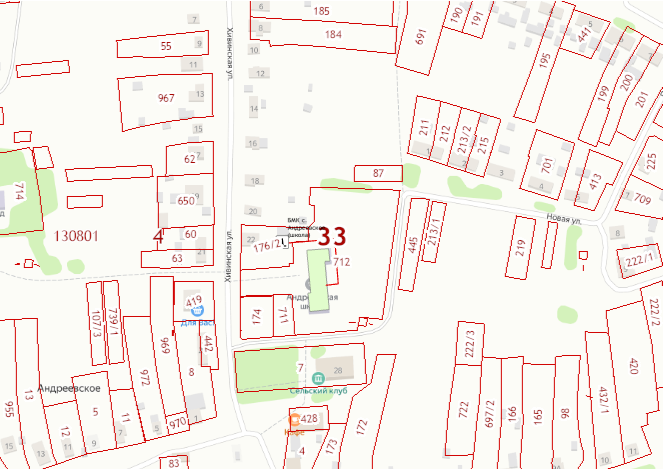 Рисунок 3.1.1 – Отображение объектов системы теплоснабжения БМК с. Андреевское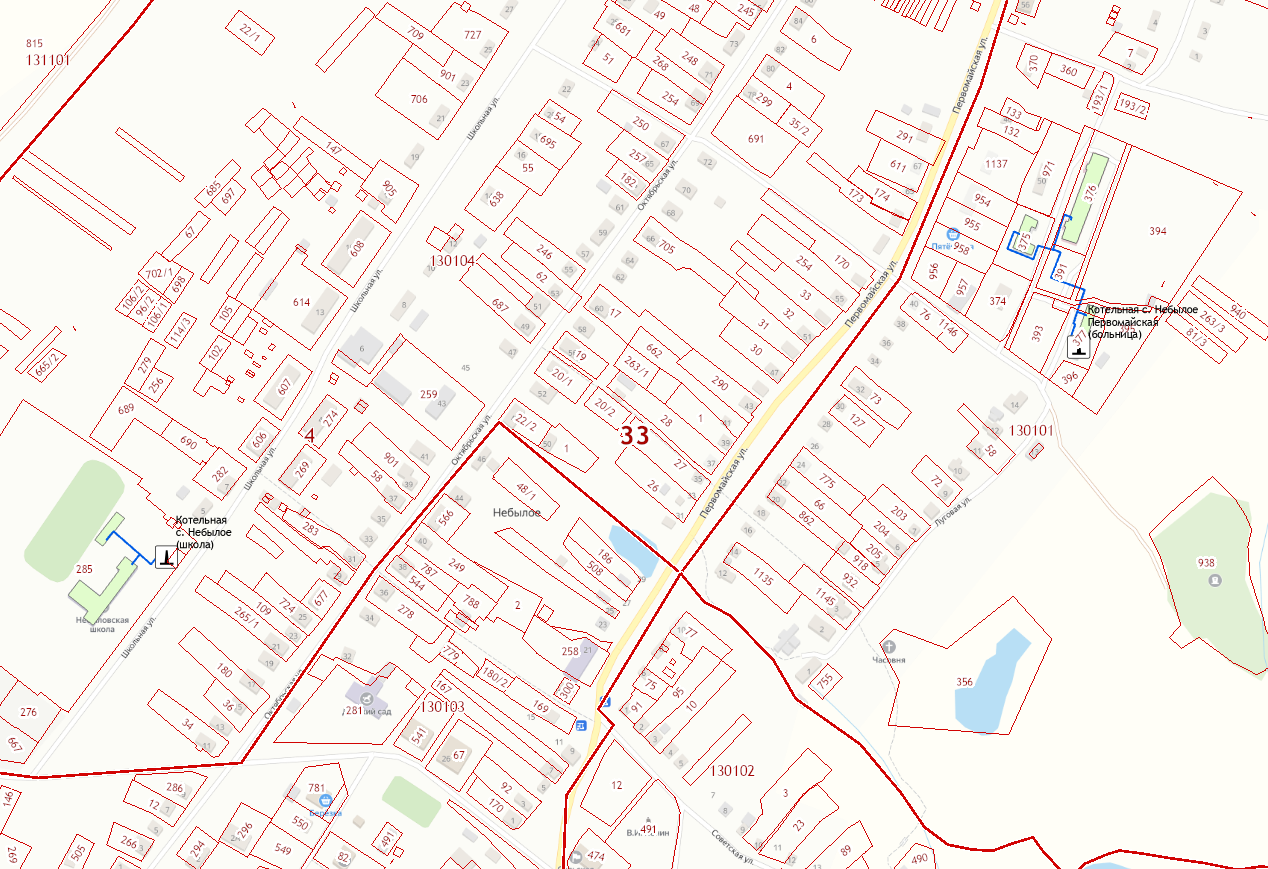 Рисунок 3.1.2 – Отображение объектов системы теплоснабжения БМК с. Небылое (школа) и котельной с. Небылое (д.м.) на публичной кадастровой карте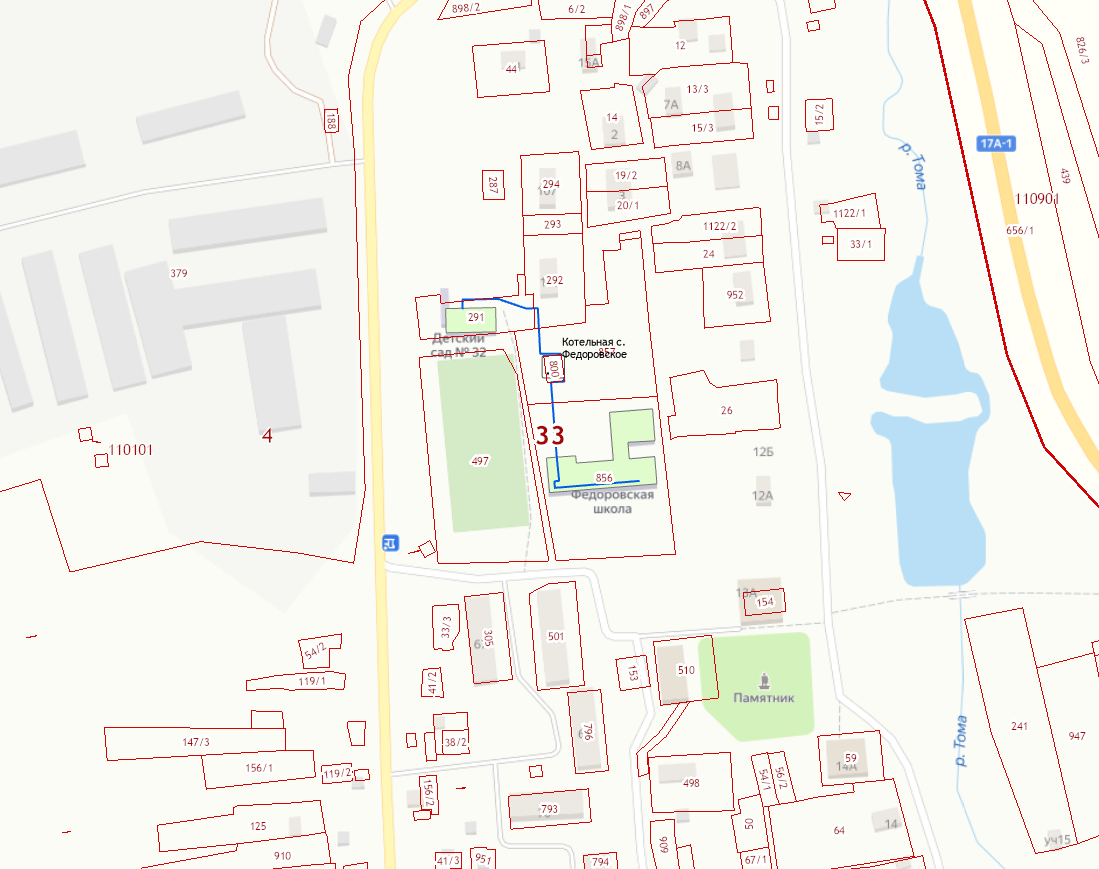 Рисунок 3.1.3 – Отображение объектов системы теплоснабжения с. Федоровское на публичной кадастровой карте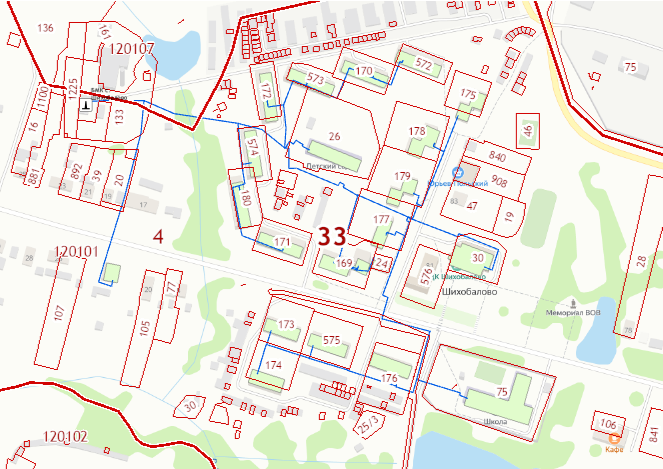 Рисунок 3.1.4 – Отображение объектов системы теплоснабжения с. Шихобалово на публичной кадастровой карте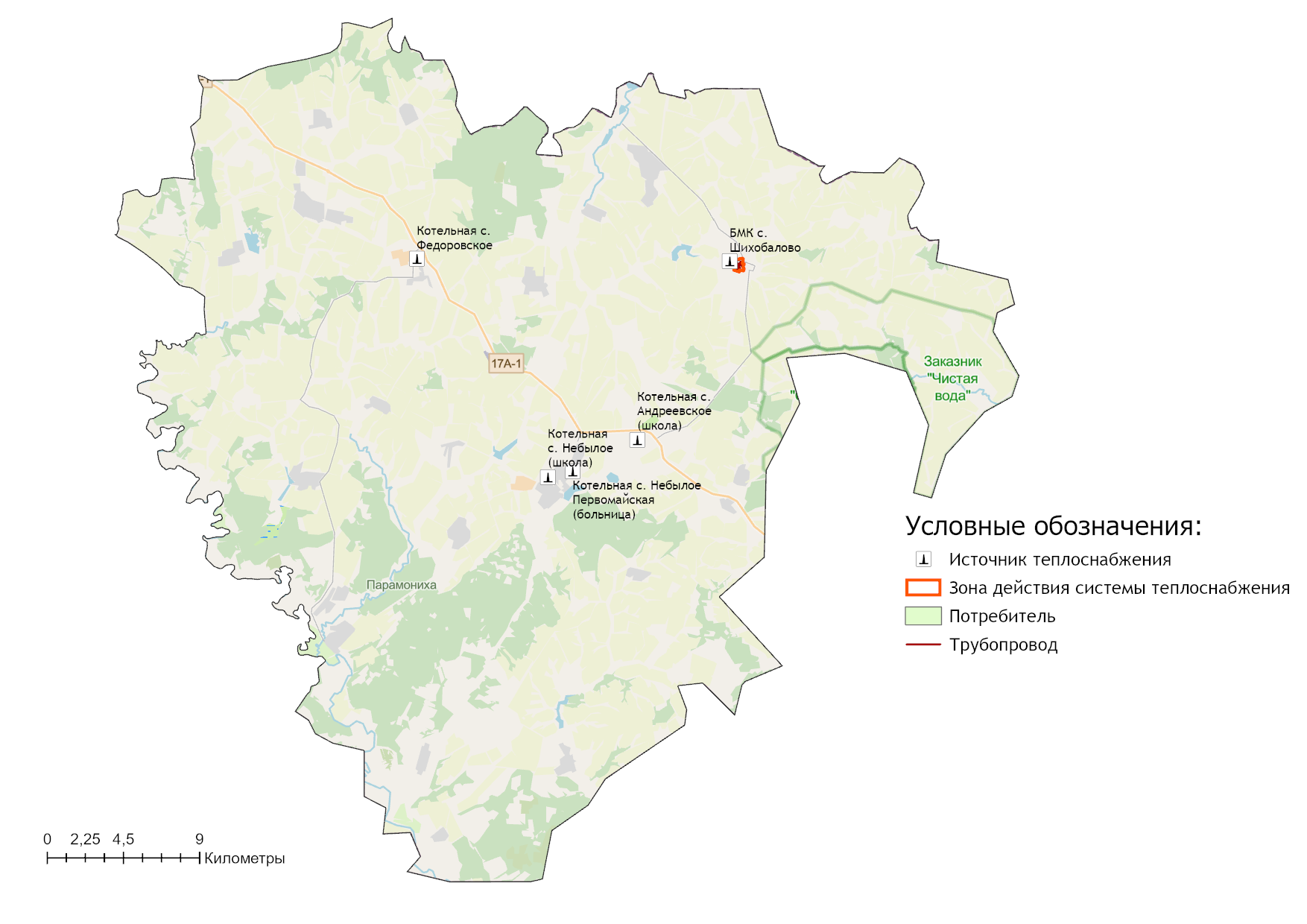 Рисунок 3.1.5 – Общий вид электронной модели систем теплоснабжения муниципального образования НебыловскоеТаблица 3.2.2 – Паспортизация БМК с. Небылое (школа)Таблица 3.2.3 – Паспортизация  котельной с. Небылое (больница)Таблица 3.2.4 – Паспортизация  БМК с. ФедоровскоеТаблица 3.2.5 – Паспортизация  БМК с. Шихобалово3.3 Паспортизация и описание расчетных единиц территориального деления, включая административноеПаспорта рассматриваемых населенных пунктов муниципального образования Небыловское Юрьев-Польского района Владимирской области представлены в таблице 3.3.1-3.3.4.Таблица 3.3.1 – Паспорт населенного пункта с. АндреевскоеТаблица 3.3.2 – Паспорт населенного пункта с. НебылоеТаблица 3.3.3 – Паспорт населенного пункта с. ФедоровскоеТаблица 3.3.4 – Паспорт населенного пункта с. Шихобалово3.4 Гидравлический расчет тепловых сетей любой степени закольцованности, в том числе гидравлический расчет при совместной работе нескольких источников тепловой энергии на единую тепловую сетьЗадачей гидравлического расчёта трубопроводов является определение фактических гидравлических сопротивлений основных магистралей и суммы сопротивлений по участкам, начиная от теплового ввода и до каждого потребителя.Гидравлические расчеты тепловых сетей производятся непосредственно в программном комплексе ГИРК «ТеплоЭксперт». По итогам разработки электронной модели системы теплоснабжения предполагается проведение наладочных и поверочных расчетов тепловой сети.Целью наладочного расчета является обеспечение потребителей расчетным количеством воды и тепловой энергии. В результате расчета осуществляется подбор элеваторов и их сопел, производится расчет смесительных и дросселирующих устройств, определяется количество и место установки дроссельных шайб.Целью поверочного расчета является определение фактических расходов теплоносителя на участках тепловой сети и у потребителей, а также количестве тепловой энергии получаемой потребителем при заданной температуре воды в подающем трубопроводе и располагаемом напоре на источнике.Созданная математическая имитационная модель системы теплоснабжения, служащая для решения поверочной задачи, позволяет анализировать гидравлический и тепловой режим работы системы, а также прогнозировать изменение температуры внутреннего воздуха у потребителей. Расчеты могут проводиться при различных исходных данных, в том числе аварийных ситуациях, например, отключении отдельных участков тепловой сети, передачи воды и тепловой энергии от одного источника к другому по одному из трубопроводов и т.д.Графическая часть результатов гидравлических расчетов приведена на рисунках 1.6.2.Х Обосновывающих материалов Схемы теплоснабжения. 3.5 Моделирование всех видов переключений, осуществляемых в тепловых сетях, в том числе переключений тепловых нагрузок между источниками тепловой энергииМоделирование всех видов переключений, осуществляемых в тепловых сетях, производится непосредственно в программном комплексе графико-информационного расчетного комплекса «ТеплоЭксперт» с целью оптимизации протяженности участков тепловых сетей и обеспечения потребителей тепловой энергией требуемого объема.3.6 Расчет балансов тепловой энергии по источникам тепловой энергии и по территориальному признакуВ главе 2 Обосновывающих материалов Схемы теплоснабжения представлены результаты расчета баланса тепловой энергии потребителей по системам централизованного теплоснабжения муниципального образования Небыловское Юрьев-Польского района.3.7 Расчет потерь тепловой энергии через изоляцию и с утечками теплоносителяПакет инженерных расчетов ТеплоЭксперт – «Расчет тепловых потерь» способен осуществлять расчет потерь тепловой энергии через изоляцию и с утечками теплоносителя. Просмотреть результаты расчета можно как суммарно по всей тепловой сети, так и по каждому отдельно взятому источнику тепловой энергии и каждому центральному тепловому пункту (ЦТП). Расчет может быть выполнен с учетом поправочных коэффициентов на нормы тепловых потерь.Расчет потерь тепловой энергии произведен в программном комплексе графико-информационного расчетного комплекса «ТеплоЭксперт» и представлен в разделе 1.3.11 Обосновывающих материалов.3.8 Расчет показателей надежности теплоснабженияРасчет показателей надежности произведен в программном комплексе графико-информационного расчетного комплекса «ТеплоЭксперт» и представлен в Главе 11 Обосновывающих материалов Схемы.Цель расчета - количественная оценка надежности теплоснабжения потребителей систем централизованного теплоснабжения и обоснование необходимых мероприятий по достижению требуемой надежности.Расчет позволяет:Рассчитывать надежность и готовность системы теплоснабжения к отопительному сезону.Разрабатывать мероприятия, повышающие надежность работы системы теплоснабжения.3.9 Групповые изменения характеристик объектов (участков тепловых сетей, потребителей) по заданным критериям с целью моделирования различных перспективных вариантов схем теплоснабженияГИРК «ТеплоЭксперт» позволяет осуществлять групповые изменения характеристик объектов (участков тепловых сетей, потребителей) по заданным критериям с целью моделирования различных перспективных вариантов схем теплоснабжения.При актуализации схемы теплоснабжения в электронную модель были внесены все изменения, сделанные в период актуализации, включая перечень потребителей тепловой энергии, подключенных к существующим тепловым сетям.3.10 Сравнительные пьезометрические графики для разработки и анализа сценариев перспективного развития тепловых сетейСравнительные пьезометрические графики от источников теплоснабжения до наиболее отдаленных потребителей, подключенных к котельной представлены в разделе 1.3.7 Обосновывающих материалов Схемы.В качестве исходных данных были получены измерения в контрольных точках по основным магистралям системы теплоснабжения в соответствии с существующим режимом в отопительный период. Контрольными точками выступают тепловые камеры или узлы, на которых в постоянном режиме ведётся запись параметров сетевой воды – давление в подающем и обратном трубопроводах.Глава 4. Существующие и перспективные балансы тепловой мощности источников тепловой энергии и тепловой нагрузки потребителей.4.1. Балансы существующей на базовый период схемы теплоснабжения (актуализации схемы теплоснабжения) тепловой мощности и перспективной тепловой нагрузки в каждой из зон действия источников тепловой энергии с определением резервов (дефицитов) существующей располагаемой тепловой мощности источников тепловой энергии, устанавливаемых на основании величины расчетной тепловой нагрузки.Расходная часть баланса тепловой мощности по каждому источнику в зоне его действия складывается из максимума тепловой нагрузки, присоединенной к тепловым сетям источника, потерь в тепловых сетях при максимуме тепловой нагрузки и расчетного резерва тепловой мощности.В таблице 4.1.1, представлен баланс тепловой мощности источников теплоснабжения к концу планируемого периода, обеспечивающих теплоснабжение и тепловой нагрузки на территории муниципального образования Небыловское Юрьев-Польского района Владимирской области с учетом реализации проектов, предусмотренных Схемой теплоснабжения.4.2. Гидравлический расчет передачи теплоносителя для каждого магистрального вывода с целью определения возможности (невозможности) обеспечения тепловой энергией существующих и перспективных потребителей, присоединенных к тепловой сети от каждого источника тепловой энергии.Результаты гидравлического и конструкторского расчета передачи теплоносителя для магистральных выводов тепловой сети котельных муниципального образования Небыловское, с целью определения возможности обеспечения тепловой энергией, приведены в таблице 4.2.1.4.3. Выводы о резервах (дефицитах) существующей системы теплоснабжения при обеспечении перспективной тепловой нагрузки потребителей.Существующие системы теплоснабжения муниципального образования Небыловское Юрьев-Польского района в целом обеспечивают покрытие перспективной тепловой нагрузки потребителей. Суммарный профицит тепловой мощности системы теплоснабжения муниципального образования, на момент актуализации схемы теплоснабжения в 2022 году составляет 0,83 Гкал/ч.Высокие сложившиеся затраты на производство и передачу тепловой энергии не стимулируют подключение новых потребителей к системам централизованного теплоснабжения. Обеспечение теплоснабжением новых объектов жилищного строительства осуществляется от индивидуальных источников.Резервы и дефициты тепловой мощности источников теплоснабжения к окончанию планируемого периода (2030 год) представлен в таблице 4.3.1.Таблица 4.3.1 – Информация о резервах (дефицитах) существующих систем теплоснабженияТаблица 4.1.1 – Баланс тепловой мощности источников теплоснабжения муниципального образования Небыловское Юрьев-Польского районаТаблица 4.2.1 – Результаты гидравлического и конструкторского расчета магистральных участков тепловых сетей котельных муниципального образования Небыловское Глава 5. Мастер-план развития систем теплоснабжения муниципального образования5.1 Описание вариантов перспективного развития систем теплоснабжения муниципального образования (в случае их изменения относительно ранее принятого варианта развития систем теплоснабжения)Схемой теплоснабжения муниципального образования Небыловское Юрьев-Польского района предусматривается сохранение отопления многоквартирных жилых домов и объектов общественно-делового назначения населенных пунктов от действующих котельных. Для отопления вновь строящегося многоквартирного жилого фонда и объектов общественного назначения Схемой теплоснабжения предлагается использование индивидуальных источников теплоснабжения. Сценарием развития теплоснабжения муниципального образования Небыловское является модернизация технологического и газового оборудования существующих котельных и замена изношенных участков теплотрассы от котельных до потребителей.В рамках схемы теплоснабжения муниципального образования предусматривается реконструкция котельной с. Небылое (больница) с переводом на газ и работой без обслуживающего персонала. 5.2 Технико-экономическое сравнение вариантов перспективного развития систем теплоснабжения По итогам реализации данного варианта перспективного развития системы теплоснабжения ожидается сокращение удельного расхода условного топлива на производство единицы тепловой энергии, отпускаемой с коллекторов со 158,04 кг у.т./Гкал до 156,44 кг у.т./Гкал. 5.3 Обоснование выбора приоритетного варианта перспективного развития систем теплоснабжения муниципального образования на основе анализа ценовых (тарифных) последствий для потребителейОсновным направлением развития системы теплоснабжения муниципального образования Небыловское является реализация энергосберегающей политики, предусматривающая замену устаревшего энергетического оборудования, перекладка изношенных тепловых сетей, и таким образом сокращение потерь энергии. При строительстве жилья необходимо применять теплосберегающие технологии и материалы. Необходимо внедрять приборы учёта расхода теплоэнергии потребителями (счетчики) и регулирование подачи тепла.Результатом реализации инвестиционных проектов является создание на территории муниципального образования Небыловское современной, энергоэффективной, работающей в автоматическом режиме системы теплоснабжения. Она обеспечит надежное и качественное теплоснабжение всех потребителей при отсутствии сверхнормативного роста платы граждан за коммунальные услуги. Суммарная финансовая потребность в реализацию мероприятий по строительству, реконструкции и техническому перевооружению источников тепловой энергии с учетом непредвиденных расходов по данным проектам на период до 2030 года составляет 21,029 млн. руб. Указанные объёмы финансовых средств являются ориентировочными и подлежат уточнению по итогам разработки проектно-сметной документации.Инвестирование проектов предусматривается за счет внебюджетных источников.Глава 6. Существующие и перспективные балансы производительности водоподготовительных установок и максимального потребления теплоносителя теплопотребляющими установками потребителей, в том числе в аварийных режимах6.1 Расчетная величина нормативных потерь теплоносителя в тепловых сетях в зонах действия источников тепловой энергииРасчетные (нормируемые) потери сетевой воды в системе теплоснабжения включают расчетные технологические потери (затраты) сетевой воды и потери сетевой воды с нормативной утечкой из тепловой сети и систем теплопотребления. Среднегодовая нормативная утечка теплоносителя (м3/ч) из водяных тепловых сетей должна быть не более 0,25 % среднегодового объема воды в тепловой сети и присоединенных системах теплоснабжения независимо от схемы присоединения. Централизованная система теплоснабжения – закрытого типа.Расчетная величина нормативных потерь теплоносителя в тепловых сетях в зонах действия источников тепловой энергии муниципального образования Небыловское Юрьев-Польского района приведена в таблице 1.3.11.1 Обосновывающих материалов Схемы теплоснабжения.6.2 Максимальный и среднечасовой расход теплоносителя (расход сетевой воды) на горячее водоснабжение потребителей с использованием открытой системы теплоснабжения в зоне действия каждого источника тепловой энергии, рассчитываемый с учетом прогнозных сроков перевода потребителей, подключенных к открытой системе теплоснабжения (горячего водоснабжения), на закрытую систему горячего водоснабженияОткрытые системы теплоснабжения на территории муниципального образования Небыловское Юрьев-Польского района отсутствуют. Источники тепловой энергии муниципального образования Небыловское Юрьев-Польского района функционируют по закрытой системе теплоснабжения. Перевод потребителей, подключенных к открытой системе теплоснабжения (горячего водоснабжения), на закрытую систему горячего водоснабжения, до конца расчетного периода не требуется.6.3 Сведения о наличии баков-аккумуляторовВ таблице 6.3.1 представлен перечень имеющихся баков аккумуляторов и прочих ёмкостей, используемых на котельных муниципального образования Небыловское.Таблица 6.3.1 – Сведения о наличии баков-аккумуляторов и прочих ёмкостей6.4 Нормативный и фактический (для эксплуатационного и аварийного режимов) часовой расход подпиточной воды в зоне действия источников тепловой энергииВ соответствии с п. 6.16 СП 124.13330.2012 «Тепловые сети» для открытых и закрытых систем теплоснабжения должна предусматриваться дополнительно аварийная подпитка, расход которой принимается в количестве 2 % среднегодового объема воды в тепловой сети и присоединенных системах теплоснабжения независимо от схемы присоединения. Нормативный и фактический часовой расход подпиточной воды в зоне действия источников тепловой энергии приведен в таблице 6.4.1.Нормативный и фактический часовой расход подпиточной воды в зоне действия источников тепловой энергии приведен в таблице 6.4.1. За период 2020-2021 гг. сверхнормативные потери отсутствуют.6.5 Существующий и перспективный баланс производительности водоподготовительных установок и потерь теплоносителя с учетом развития системы теплоснабженияБалансы производительности водоподготовительных установок теплоносителя для тепловых сетей сформированы по результатам сведения балансов тепловых нагрузок и тепловых мощностей источников систем теплоснабжения, после чего формируются балансы тепловой мощности источника тепловой энергии и присоединенной тепловой нагрузки в каждой зоне действия источника тепловой энергии по каждому из магистральных выводов (если таких выводов несколько) тепловой мощности источника тепловой энергии и определяются расходы сетевой воды, объем сетей и теплопроводов и потери в сетях по нормативам потерь. При одиночных выводах распределение тепловой мощности не требуется. Значения потерь теплоносителя в магистралях каждого источника принимаются с повышающим коэффициентом (1,05-1,1 в зависимости от химического состава исходной воды, используемой для подпитки теплосети, и технологической схемы водоочистки).Информация о существующем и перспективном балансе производительности водоподготовительных установок и потерь теплоносителя приведена в таблице 6.5.1.Таблица 6.4.1 – Перспективный расход воды на компенсацию потерь и затрат теплоносителя при передаче тепловой энергии Таблица 6.5.1 – Существующий и перспективный баланс производительности ВПУ и подпитки тепловой сети котельныхГлава 7. Предложения по строительству, реконструкции, техническому перевооружению и (или) модернизации источников тепловой энергии7.1 Описание условий организации централизованного теплоснабжения, индивидуального теплоснабжения, а также поквартирного отопления, которое должно содержать в том числе определение целесообразности или нецелесообразности подключения (технологического присоединения) теплопотребляющей установки к существующей системе централизованного теплоснабжения исходя из недопущения увеличения совокупных расходов в такой системе централизованного теплоснабжения, расчет которых выполняется в порядке, установленном методическими указаниями по разработке схем теплоснабженияСуществующие зоны децентрализованного теплоснабжения и нагрузка потребителей с индивидуальным отоплением муниципального образования Небыловское Юрьев-Польского района сохранятся на период действия схемы теплоснабжения. Потребители с индивидуальным теплоснабжением – это частные одноэтажные дома с неплотной застройкой в населенных пунктах, где индивидуальное теплоснабжение жилых домов сохранится на том же уровне на расчетный период действия Схемы теплоснабжения. Покрытие зоны перспективной тепловой нагрузки, не обеспеченной тепловой мощностью, ожидается от индивидуальных источников теплоснабжения.7.2 Описание текущей ситуации, связанной с ранее принятыми в соответствии с законодательством Российской Федерации об электроэнергетике решениями об отнесении генерирующих объектов к генерирующим объектам, мощность которых поставляется в вынужденном режиме в целях обеспечения надежного теплоснабжения потребителейРешения об отнесении генерирующих объектов к генерирующим объектам, мощность которых поставляется в вынужденном режиме в целях обеспечения надежного теплоснабжения потребителей на территории муниципального образования Небыловское Юрьев-Польского района, отсутствуют.7.3 Анализ надежности и качества теплоснабжения для случаев отнесения генерирующего объекта к объектам, вывод которых из эксплуатации может привести к нарушению надежности теплоснабжения (при отнесении такого генерирующего объекта к объектам, электрическая мощность которых поставляется в вынужденном режиме в целях обеспечения надежного теплоснабжения потребителей, в соответствующем году долгосрочного конкурентного отбора мощности на оптовом рынке электрической энергии (мощности) на соответствующий период), в соответствии с методическими указаниями по разработке схем теплоснабжения.До конца расчетного периода действия Схемы теплоснабжения муниципального образования Небыловское Юрьев-Польского района случаев отнесения генерирующего объекта к объектам, вывод которых из эксплуатации может привести к нарушению надежности теплоснабжения, не ожидается.7.4 Обоснование предлагаемых для строительства источников тепловой энергии, функционирующих в режиме комбинированной выработки электрической и тепловой энергии, для обеспечения перспективных тепловых нагрузокСтроительство источников тепловой энергии с комбинированной выработкой тепловой и электрической энергии для обеспечения перспективных тепловых нагрузок на расчетный период действия Схемы теплоснабжения не планируется. 7.5 Обоснование предлагаемых для реконструкции и (или) модернизации действующих источников тепловой энергии, функционирующих в режиме комбинированной выработки электрической и тепловой энергии, для обеспечения перспективных приростов тепловых нагрузокРеконструкция и (или) модернизация действующих источников тепловой энергии с комбинированной выработкой тепловой и электрической энергии для обеспечения перспективных тепловых нагрузок на расчетный период не планируется. Источники тепловой энергии, функционирующие в режиме комбинированной выработки электрической и тепловой энергии на территории муниципального образования Небыловское Юрьев-Польского района, отсутствуют.При необходимости перспективные потребители тепловой нагрузки будут обеспечиваться тепловой энергией от отопительных источников тепловой энергии.7.6 Обоснование предложений по переоборудованию котельных в источники тепловой энергии, функционирующие в режиме комбинированной выработки электрической и тепловой энергии, с выработкой электроэнергии на собственные нужды теплоснабжающей организации в отношении источника тепловой энергии, на базе существующих и перспективных тепловых нагрузокПредложений по переоборудованию котельных в источники тепловой энергии, функционирующие в режиме комбинированной выработки электрической и тепловой энергии, не поступало. Перспективные режимы загрузки источников тепловой энергии по присоединенной тепловой нагрузке представлены в Главе 4 Обосновывающих материалов.7.7 Обоснование предлагаемых для реконструкции и (или) модернизации котельных с увеличением зоны их действия путем включения в нее зон действия существующих источников тепловой энергииНа территории муниципального образования Небыловское Юрьев-Польского района увеличение зон действия централизованных источников теплоснабжения путем включения в них зон действия существующих источников тепловой энергии не планируется.Схемой теплоснабжения предусматривается реализация следующих мероприятий по техническому перевооружению источников тепловой энергии с целью повышения надежности и эффективности их работы:Реконструкция котельной с переводом на газ и работой без обслуживающего персонала (Строительство БМК с. Небылое);Установка сетевого насоса БМК с. Шихобалово;Диспетчеризация системой Пирамида (котельные МО Небылое);Замена насосного оборудования с установкой частотных преобразователей (БМК с. Небылое, БМК с. Андреевское);Установка генераторов автоматического включения (БМК с. Андреевское, БМК с. Небылое);Установка генераторов автоматического включения (БМК с. Небылое).В таблице 7.7.1 представлены данные по объему строительства источников теплоснабжения.7.8 Обоснование предлагаемых для перевода в пиковый режим работы котельных по отношению к источникам тепловой энергии, функционирующим в режиме комбинированной выработки электрической и тепловой энергииИсточников тепловой энергии с комбинированной выработкой тепловой и электрической энергии на территории муниципального образования Небыловское Юрьев-Польского района нет, перевод в пиковый режим работы котельных не требуется.Таблица 7.7.1 – План-график по модернизации (реконструкции) источников теплоснабжения на территории муниципального образования Небыловское7.9 Обоснование предложений по расширению зон действия действующих источников тепловой энергии, функционирующих в режиме комбинированной выработки электрической и тепловой энергииИсточники тепловой энергии с комбинированной выработкой тепловой и электрической энергии на территории муниципального образования Небыловское Юрьев-Польского района отсутствуют.7.10 Обоснование предлагаемых для вывода в резерв и (или) вывода из эксплуатации котельных при передаче тепловых нагрузок на другие источники тепловой энергииТепловая нагрузка от котельных муниципального образования Небыловское остается в прежних границах, перевода нагрузок между источниками теплоснабжения не предполагается.7.11 Обоснование организации индивидуального теплоснабжения в зонах застройки поселения, городского округа, города федерального значения малоэтажными жилыми зданиямиПокрытие возможной перспективной тепловой нагрузки на территориях муниципального образования Небыловское Юрьев-Польского района, где предполагается застройка, не обеспеченная тепловой мощностью централизованных источников, планируется индивидуальным теплоснабжением, так как эти зоны на расчетный период не планируется отапливать от централизованных систем.7.12 Обоснование перспективных балансов производства и потребления тепловой мощности источников тепловой энергии и теплоносителя и присоединенной тепловой нагрузки в каждой из систем теплоснабжения поселения, городского округа, города федерального значенияНа период действия Схемы теплоснабжения баланс производства и потребления тепловой мощности централизованных систем теплоснабжения сохраняется на уровне базового года. Увеличение и сокращение перспективной тепловой нагрузки не предполагается. Перспективные балансы тепловой мощности источников тепловой энергии и теплоносителя и присоединенной тепловой нагрузки в системе теплоснабжения на расчетный период представлены в главе 4 и 6 Обосновывающих материалов соответственно.7.13 Анализ целесообразности ввода новых и реконструкции и (или) модернизации существующих источников тепловой энергии с использованием возобновляемых источников энергии, а также местных видов топливаВ качестве основного топлива на котельных муниципального образования Небыловское Юрьев-Польского района используется природный газ. Природный газ является экономически выгодным по цене и эффективности. В период 2022-2024 гг. запланировано мероприятие по переводу котельной с. Небылое (больница) с древесных пеллетов на природный газ.Необходимость переводить остальные источники тепловой энергии на другие виды топлива, в т.ч. местные отсутствует. Источники тепловой энергии с использованием возобновляемых источников энергии на территории муниципального образования Небыловское Юрьев-Польского района отсутствуют. Ввод новых источников тепловой энергии с использованием возобновляемых источников энергии не целесообразен ввиду отсутствия необходимых условий. 7.14 Обоснование организации теплоснабжения в производственных зонах на территории поселения, городского округа, города федерального значенияНа территории муниципального образования Небыловское Юрьев-Польского района обеспечение потребности промышленных предприятий в паре и тепловой энергии от централизованных источников теплоснабжения не предусматривается. Обеспечение промышленных предприятий тепловой энергией осуществляется от собственных источников теплоснабжения.7.15 Результаты расчетов радиуса эффективного теплоснабженияРадиус эффективного теплоснабжения - максимальное расстояние от теплопотребляющей установки до ближайшего источника тепловой энергии в системе теплоснабжения, при превышении которого подключение теплопотребляющей установки к данной системе теплоснабжения нецелесообразно по причине увеличения совокупных расходов в системе теплоснабжения.Информация о распределении тепловой нагрузки внутри радиусов теплоснабжения представлена на рисунках далее.На перспективу до 2030 года радиусы теплоснабжения не изменяются в связи с отсутствием прироста тепловой нагрузки.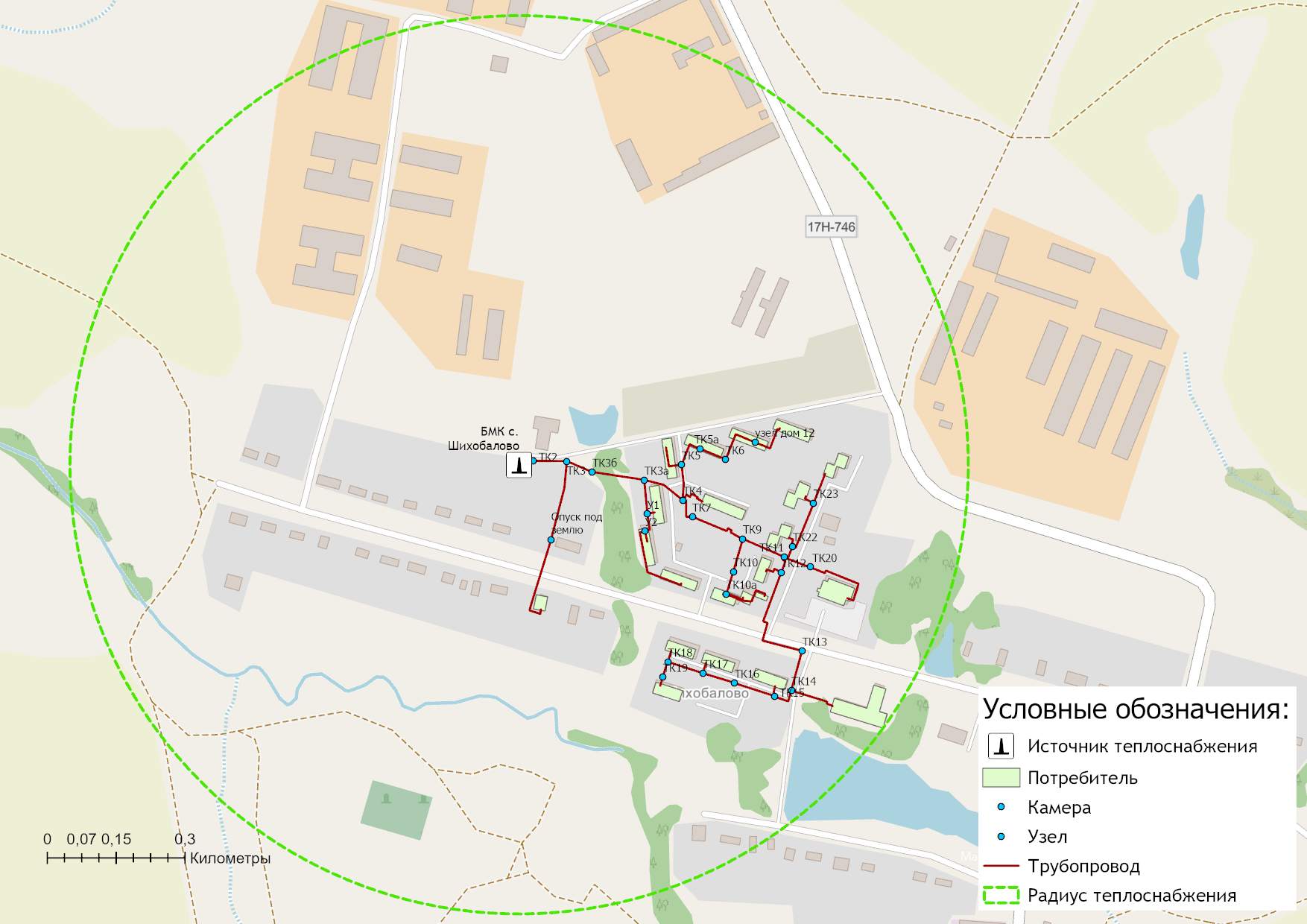 Рисунок 7.15.1 – Радиус эффективного теплоснабжения с. Шихобалово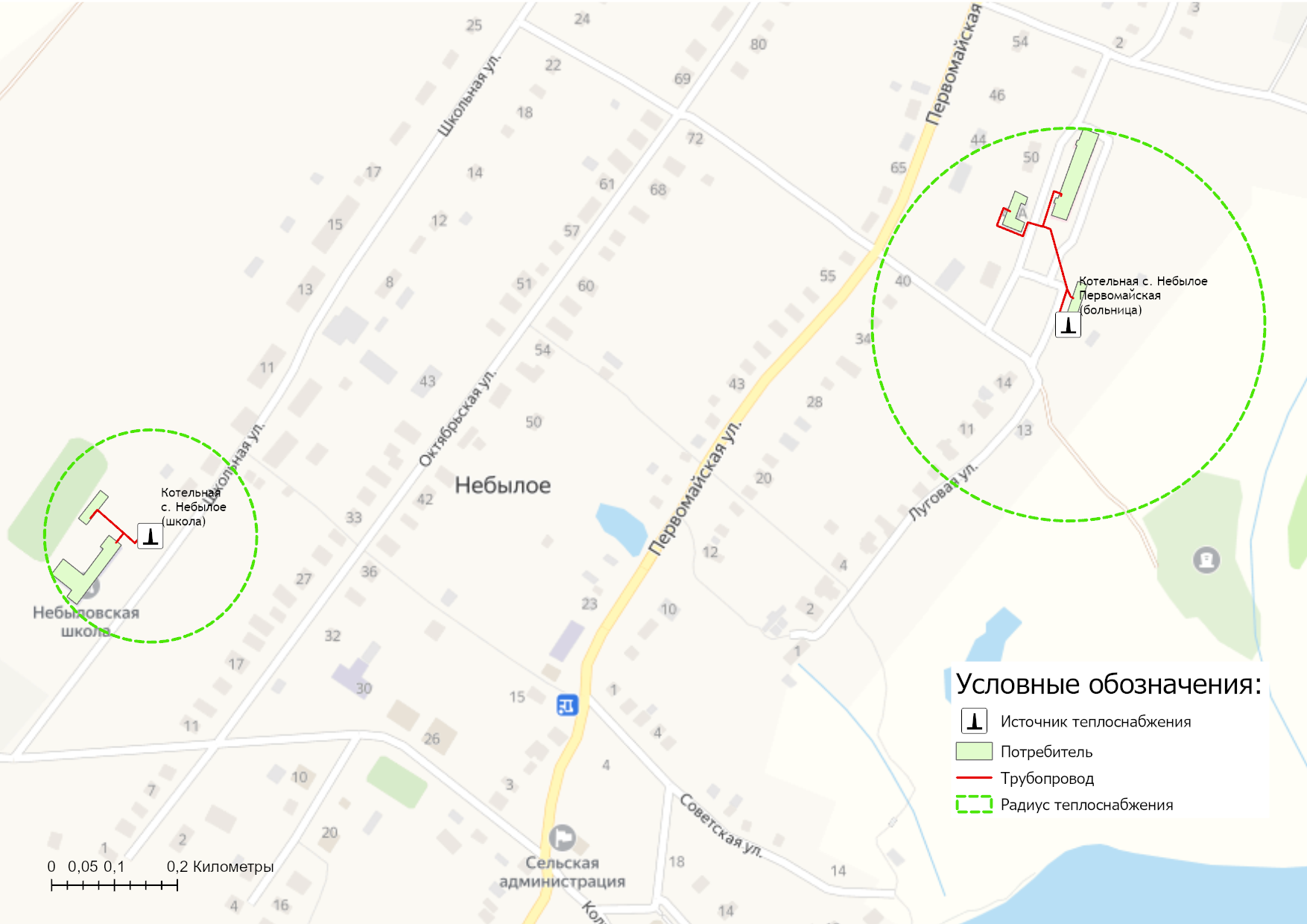 Рисунок 7.15.2 – Радиус эффективного теплоснабжения с. Небылое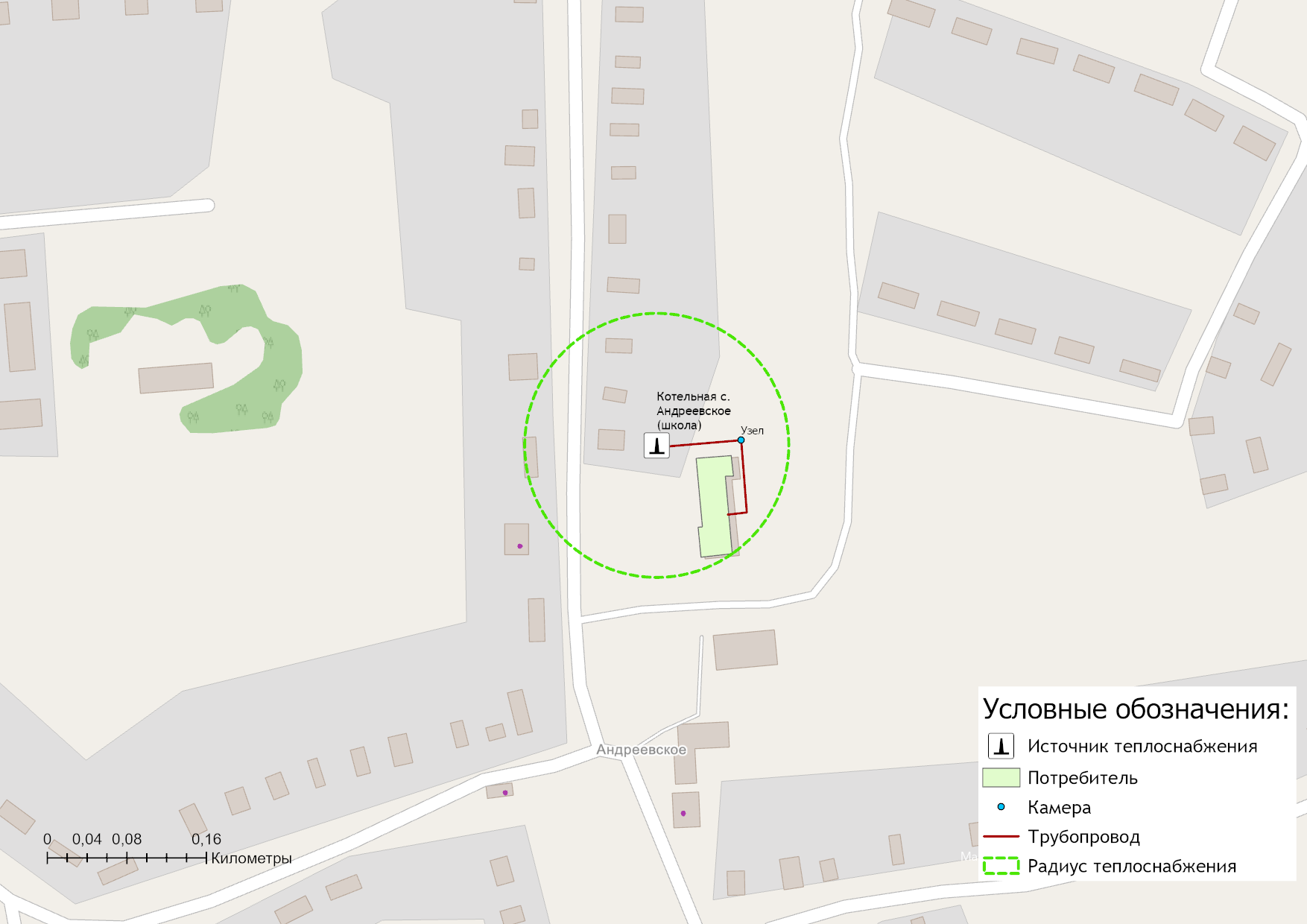 Рисунок 7.15.3 – Радиус эффективного теплоснабжения с. Андреевское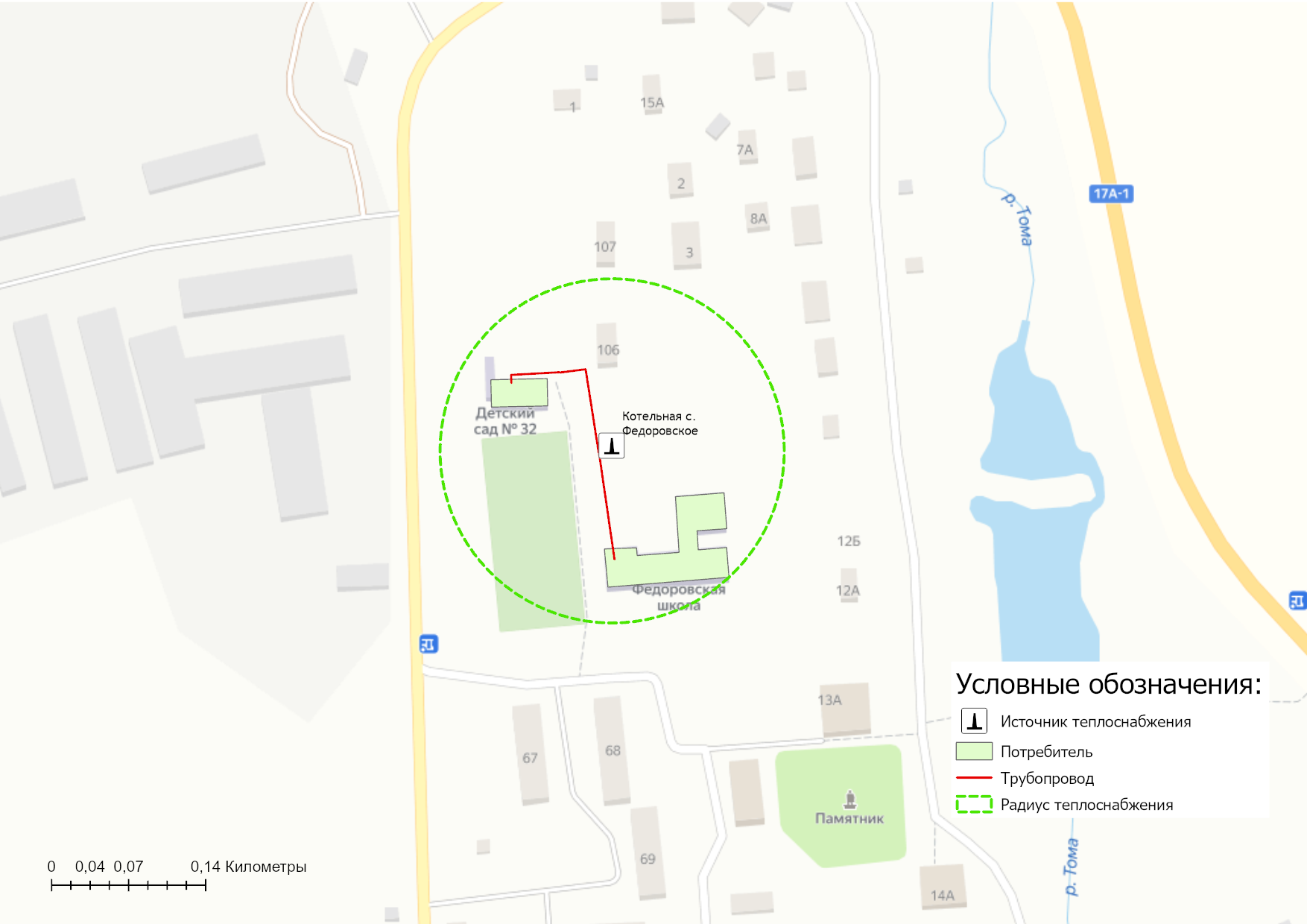 Рисунок 7.15.4 – Радиус эффективного теплоснабжения с. ФедоровскоеГлава 8. Предложения по строительству, реконструкции и (или) модернизации тепловых сетей8.1 Предложения по реконструкции и (или) модернизации, строительству тепловых сетей, обеспечивающих перераспределение тепловой нагрузки из зон с дефицитом тепловой мощности в зоны с избытком тепловой мощности (использование существующих резервов)Реконструкция и строительство тепловых сетей, обеспечивающих перераспределение тепловой нагрузки из зон с дефицитом тепловой мощности в зоны с избытком тепловой мощности, не планируется. Дефициты тепловой мощности на источниках теплоснабжения отсутствуют.8.2 Предложения по строительству тепловых сетей для обеспечения перспективных приростов тепловой нагрузки под жилищную, комплексную или производственную застройку во вновь осваиваемых районах поселения, городского округа, города федерального значенияСтроительство тепловых сетей для обеспечения перспективных приростов тепловой нагрузки под жилищную, комплексную или производственную застройку во вновь осваиваемых районах поселения не планируется, поскольку на краткосрочную перспективу не планируется подключение объектов к системе централизованного теплоснабжения. По результатам выдачи технических условий на технологическое присоединение, соответствующая информация будет представлена в Схеме теплоснабжения при её актуализации. 8.3 Предложения по строительству тепловых сетей, обеспечивающих условия, при наличии которых существует возможность поставок тепловой энергии потребителям от различных источников тепловой энергии при сохранении надежности теплоснабженияСтроительство тепловых сетей, обеспечивающих условия, при наличии которых существует возможность поставок тепловой энергии потребителям от различных источников тепловой энергии при сохранении надежности теплоснабжения, не требуется.8.4 Предложения по строительству, реконструкции и (или) модернизации тепловых сетей для повышения эффективности функционирования системы теплоснабжения, в том числе за счет перевода котельных в пиковый режим работы или ликвидации котельных.Строительство, реконструкция, модернизация тепловых сетей, для повышения эффективности функционирования системы теплоснабжения, за счет перевода котельных в пиковый режим работы или ликвидации котельных не планируется.8.5 Предложения по строительству тепловых сетей для обеспечения нормативной надежности теплоснабженияПо итогам проведенных расчетов по оценке надежности систем теплоснабжения муниципального образования Небыловское Юрьев-Польского района, установлено, что системы теплоснабжения муниципального образования Небыловское являются надежными.С целью обеспечения нормативной надежности теплоснабжения от рассматриваемых источников теплоснабжения на период до 2030 необходимо предусмотреть плановые работы по замене участков тепловых сетей в рамках программы капитальных ремонтов и инвестиционной программы эксплуатирующей организации.8.6 Предложения по реконструкции и (или) модернизации тепловых сетей с увеличением диаметра трубопроводов для обеспечения перспективных приростов тепловой нагрузкиРеконструкция тепловых сетей с увеличением диаметра трубопроводов не требуется, при необходимости перспективные приросты тепловой нагрузки на расчетный период предполагаются компенсировать от участков с достаточным диаметром.8.7 Предложения по реконструкции и (или) модернизации тепловых сетей, подлежащих замене в связи с исчерпанием эксплуатационного ресурсаЧасть участков тепловых сетей муниципального образования Небыловское были введены в эксплуатацию до 1991 года, в связи с чем они требуют замены по истечению нормативного срока службы, поэтому в период до 2030 г. планируется плановая замена тепловых сетей.Проведение работ по модернизации тепловых сетей, подлежащих замене в связи с исчерпанием эксплуатационного ресурса, планируется осуществлять, за счет средств, предусмотренных тарифом на тепловую энергию.Перечень участков, в отношении которых планируется проведение работ по реконструкции (модернизации) представлен в таблице 8.7.1. Таблица 8.7.1 – План-график по строительству (реконструкции) участков тепловых сетей на территории муниципального образования Небыловское8.8 Предложения по строительству, реконструкции и (или) модернизации насосных станцийНа перспективу до 2030 года Схемой теплоснабжения строительство, реконструкция и модернизация насосных станций на территории населенных пунктов с централизованными системами теплоснабжения не предусматривается, т.к. все потребители находятся в границах эффективного радиуса теплоснабжения.Глава 9. Предложения по переводу открытых систем теплоснабжения (горячего водоснабжения) в закрытые системы горячего водоснабжения9.1 Технико-экономическое обоснование предложений по типам присоединений теплопотребляющих установок потребителей (или присоединений абонентских вводов) к тепловым сетям, обеспечивающим перевод потребителей, подключенных к открытой системе теплоснабжения (горячего водоснабжения), на закрытую систему горячего водоснабженияИсточники тепловой энергии муниципального образования Небыловское Юрьев-Польского района функционируют по закрытой системе теплоснабжения. Перевод потребителей, подключенных к открытой системе теплоснабжения (горячего водоснабжения), на закрытую систему горячего водоснабжения, до конца расчетного периода не требуется.9.2 Выбор и обоснование метода регулирования отпуска тепловой энергии от источников тепловой энергииОтпуск теплоты на отопление регулируется тремя методами: качественным, количественным, качественно-количественным. В системах теплоснабжения муниципального образования Небыловское Юрьев-Польского района регулирование отпуска тепловой энергии от источников тепловой энергии до потребителей осуществляется качественным методом.9.3 Предложения по реконструкции тепловых сетей для обеспечения передачи тепловой энергии при переходе от открытой системы теплоснабжения (горячего водоснабжения) к закрытой системе горячего водоснабженияОткрытые системы теплоснабжения на территории муниципального образования Небыловское Юрьев-Польского района отсутствуют. Реконструкция тепловых сетей для обеспечения передачи тепловой энергии при переходе от открытой системы теплоснабжения (горячего водоснабжения) к закрытой системе горячего водоснабжения не требуется.9.4 Расчет потребности инвестиций для перевода открытой системы теплоснабжения (горячего водоснабжения) в закрытую систему горячего водоснабженияОткрытые системы теплоснабжения на территории муниципального образования Небыловское Юрьев-Польского района отсутствуют. Инвестиции для перевода открытой системы теплоснабжения (горячего водоснабжения) в закрытую систему горячего водоснабжения не требуются.9.5 Оценка целевых показателей эффективности и качества теплоснабжения в открытой системе теплоснабжения (горячего водоснабжения) и закрытой системе горячего водоснабженияСуществуют следующие недостатки открытой схемы теплоснабжения: - повышенные расходы тепловой энергии на отопление и ГВС; - высокие удельные расходы топлива и электроэнергии на производство тепловой энергии;- повышенные затраты на эксплуатацию котельных и тепловых сетей; - не обеспечивается качественное теплоснабжение потребителей из-за больших потерь тепла и количества повреждений на тепловых сетях;- повышенные затраты на химводоподготовку; - при небольшом разборе вода начинает остывать в трубах. Целевые показатели эффективности и качества теплоснабжения по переходу с открытой системы теплоснабжения (горячего водоснабжения) на закрытую настоящей Схемой теплоснабжения не устанавливаются, по причине отсутствия на территории муниципального образования Небыловское Юрьев-Польского района открытых систем теплоснабжения.9.6 Предложения по источникам инвестицийМероприятия по переводу открытых систем теплоснабжения (горячего водоснабжения) в закрытые системы горячего водоснабжения не запланированы. Инвестиции для этих мероприятий не требуются.Глава 10. Перспективные топливные балансы10.1 Расчеты по каждому источнику тепловой энергии перспективных максимальных часовых и годовых расходов основного вида топлива для зимнего и летнего периодов, необходимого для обеспечения нормативного функционирования источников тепловой энергии на территории поселения, городского округа, города федерального значенияВ перспективе для муниципального образования Небыловское Юрьев-Польского района природный газ останется единственным используемым видом топлива на источниках теплоснабжения, что объясняется наибольшей экономической эффективностью его применения при производстве тепловой энергии.Расчет плановых значений удельных расходов топлива на выработанную тепловую энергию проводился на основании главы V «Порядка определения нормативов удельного расхода топлива при производстве электрической и тепловой энергии» Приказа Минэнерго РФ от 20 декабря 2008 г. №323 «Об утверждении порядка определения нормативов удельного расхода топлива при производстве электрической и тепловой энергии». Для расчета плановых показателей потребления топлива на объектах теплоснабжения муниципального образования город Юрьев-Польский были приняты следующие условия:для расчета перспективного потребления топлива принимались значения плановой выработки тепловой энергии, приведенные в Главе 2 Обосновывающих материалов;перспективный удельный расход условного топлива (УРУТ) на выработку тепловой энергии на новом оборудовании принимался в соответствии с паспортными характеристиками жаротрубных водогрейных котлов;УРУТ на выработку тепловой энергии для базового периода актуализации схемы теплоснабжения принимался в соответствии с показателями, утвержденными органом регулирования при установлении тарифов на тепловую энергию.В таблице 10.1.1 приведены результаты расчета максимальных часов расходов основного вида топлива – природный газ / пеллеты, в отношении централизованных источников теплоснабжения.Таблица 10.1.1 – Расчеты максимальных часовых расходов основного топливаПерспективное топливопотребление было рассчитано с учетом реализации мероприятий по модернизации (реконструкции) источников теплоснабжения и представлено в таблице 10.1.1. На перспективу до 2030 года предполагается, что по результатам выполнения мероприятия по переводу котельной с. Небылое (больница) с древесных пеллетов на природный газ ожидается снижение значения удельного расхода топлива на -1% от базового фактического значения 2021 года.Таблица 10.1.2 – Прогнозные значения годовых расходов условного топлива на выработку тепловой энергии источниками тепловой энергии (котельными)10.2 Результаты расчетов по каждому источнику тепловой энергии нормативных запасов топливаРасчеты нормативных запасов топлива по источникам тепловой энергии не производились, в связи с тем, что использование резервных видов топлива на источниках тепловой энергии не предусмотрено.10.3 Вид топлива, потребляемый источником тепловой энергии, в том числе с использованием возобновляемых источников энергии и местных видов топливаОсновным видом топлива для котельных сельских поселения Юрьев-Польского района является природный газ (см. раздел 1.8.1 Обосновывающих материалов Схемы теплоснабжения). Резервное топливо на котельных муниципального образования Небыловское Юрьев-Польского района отсутствует. Индивидуальные источники тепловой энергии в частных жилых домах в качестве топлива используют природный газ, электроэнергию и дрова. Местным видом топлива на территории Юрьев-Польского района являются дрова. Котельная с. Небылое (больница) в качестве основного вида топлива использует древесные пеллеты. Возобновляемые источники энергии на территории муниципального образования Небыловское отсутствуют.10.4 Виды топлива, их долю и значение низшей теплоты сгорания топлива, используемые для производства тепловой энергии по каждой системе теплоснабженияВ качестве основного топлива на территории муниципального образования Небыловское Юрьев-Польского района используется природный газ. В качестве основного топлива на Котельной с. Небылое (больница) используются пеллеты.Информация о низшей теплоте сгорания топлива, используемого для производства тепловой энергии по системам теплоснабжения представлена в таблице ниже.Таблица 10.4.1 – Установленный топливный режим котельных10.5 Преобладающий в муниципальном образовании вид топлива, определяемый по совокупности всех систем теплоснабжения, находящихся в соответствующем поселении, городском округеНа территории муниципального образования Небыловское Юрьев-Польского района для централизованных источников теплоснабжения преобладающим видом топлива является природный газ. Основным видом топлива индивидуальных источников теплоснабжения на территории Юрьев-Польского района является природный газ.10.6 Приоритетное направление развития топливного баланса муниципального образованияПриоритетным направлением развития топливного баланса муниципального образования Небыловское Юрьев-Польского района является сохранение природного газа как основного вида топлива котельных.Глава 11. Оценка надежности теплоснабжения11.1 Метод и результаты обработки данных по отказам участков тепловых сетей (аварийным ситуациям), средней частоты отказов участков тепловых сетей (аварийных ситуаций) в каждой системе теплоснабженияТепловые сети муниципального образования Небыловское Юрьев-Польского района состоят из не резервируемых участков. В соответствии со СНиП 41-02-2003 минимально допустимые показатели вероятности безотказной работы следует принимать (пункт «6.26») для: - источника теплоты Рит = 0,97; - тепловых сетей Ртс = 0,9; - потребителя теплоты Рпт = 0,99; - системы централизованного теплоснабжения (СЦТ) в целом Рсцт = 0,9×0,97×0,99 = 0,86. Расчет вероятности безотказной работы тепловых сетей выполнен в соответствии с алгоритмом Приложения 9 Методических рекомендаций по разработке схем теплоснабжения. Интенсивность отказов каждой тепловой сети (без резервирования) принята зависимостью от срока ее эксплуатации.Информация об интенсивности и потоке отказов на участках тепловых сетей приведена в таблице 11.1.1. Таблица 11.1.1 – Расчетные значения интенсивности и потока отказов участков тепловых сетейПо результатам проведенных расчетов установлено, что уровень надежности системы централизованного теплоснабжения находится на уровне нормативных значений.11.2 Метод и результаты обработки данных по восстановлениям отказавших участков тепловых сетей (участков тепловых сетей, на которых произошли аварийные ситуации), среднего времени восстановления отказавших участков тепловых сетей в каждой системе теплоснабженияВремя восстановления теплоснабжения потребителей тепловой энергии напрямую зависит от времени восстановления тепловых сетей. Это значение для систем теплоснабжения соответствует требованию СНиП 41-02-2003 «Тепловые сети».Результаты расчета интенсивности восстановления участков тепловых сетей представлен далее в таблице.Таблица 11.2.2 – Расчетные значения интенсивности восстановления участков тепловых сетей11.3 Результаты оценки вероятности отказа (аварийной ситуации) и безотказной (безаварийной) работы системы теплоснабжения по отношению к потребителям, присоединенным к магистральным и распределительным теплопроводамВ таблице 11.3.1 (столбец 3) представлены показатели вероятности безотказной работы потребителей для каждого источника тепловой энергии, расположенных на территории муниципального образования Небыловское Юрьев-Польского района.Надежность расчетного уровня теплоснабжения оценивается коэффициентами готовности, определяемыми для каждого узла-потребителя и представляющими собой вероятности того, что в произвольный момент времени в течение отопительного периода потребителю будет обеспечена подача расчетного количества тепла.Надежность пониженного уровня теплоснабжения потребителей оценивается вероятностями безотказной работы, определяемыми для каждого потребителя и представляющими собой вероятности того, что в течение отопительного периода температура воздуха в зданиях не опустится ниже граничного значения.Таблица 11.3.1 – Результаты расчета показателей надежности теплоснабжения потребителей 11.4 Результаты оценки коэффициентов готовности теплопроводов к несению тепловой нагрузкиНадежность расчетного уровня теплоснабжения оценивается коэффициентами готовности, определяемыми для каждого узла-потребителя и представляющими собой вероятности того, что в произвольный момент времени в течение отопительного периода потребителю будет обеспечена подача расчетного количества тепла. В таблице 11.3.1 (столбец 4) представлены значения коэффициента готовности системы к теплоснабжению потребителя для каждого источника тепловой энергии.Для оценки надежности системы теплоснабжения используются следующие показатели, установленные в соответствии с пунктом 123 Правил организации теплоснабжения в Российской Федерации, утвержденным постановлением Правительства Российской Федерации от 8 августа 2012 года №808:показатель надежности электроснабжения источников тепловой энергии (Кэ);показатель надежности водоснабжения источников тепловой энергии (Кв);показатель надежности топливоснабжения источников тепловой энергии (Кт);показатель соответствия тепловой мощности источников тепловой энергии и пропускной способности тепловых сетей расчетным тепловым нагрузкам потребителей (Кб);показатель уровня резервирования источников тепловой энергии и элементов тепловой сети путем их кольцевания и устройств перемычек (Кр);показатель технического состояния тепловых сетей, характеризуемый наличием ветхих, подлежащих замене трубопроводов (Кс);показатель интенсивности отказов систем теплоснабжения (Котк.тс и Котк.ит);показатель относительного аварийного недоотпуска тепла (Кнед);показатель готовности теплоснабжающих организаций к проведению аварийно-восстановительных работ в системах теплоснабжения (итоговый показатель) (Кгот);показатель укомплектованности ремонтным и оперативно-ремонтным персоналом (Кп);показатель оснащенности машинами, специальными механизмами и оборудованием (Км);показатель наличия основных материально-технических ресурсов (Ктр);показатель укомплектованности передвижными автономными источниками электропитания для ведения аварийно-восстановительных работ (Кис).Расчет производился на основании исходных значений, представленных в таблице 1.9.1.1 и 1.9.1.2 Обосновывающих материалов Схемы теплоснабжения. Результаты расчетов приведены в таблице 11.4.1.11.5 Результаты оценки недоотпуска тепловой энергии по причине отказов (аварийных ситуаций) и простоев тепловых сетей и источников тепловой энергииВыполнив оценку вероятности безотказной работы каждого магистрального теплопровода легко определить средний (как вероятностную меру) недоотпуск тепла для каждого потребителя, присоединенного к этому магистральному теплопроводу. Вычислив вероятность безотказной работы теплопровода относительно выбранного потребителя и, соответственно, вероятность отказа теплопровода относительно выбранного потребителя недоотпуск рассчитывается как - среднегодовая тепловая мощность теплопотребляющих установок потребителя (либо, тепловая нагрузка потребителя), Гкал/ч;- продолжительность отопительного периода, час;- вероятность отказа теплопровода.Данные о расчетных объемах недоотпуска тепловой энергии на отопление потребителей на основе результатов расчёта показателей надёжности в программном комплексе ГИРК «ТеплоЭксперт» представлены в таблице 11.3.1 (столбец 5).Таблица 11.4.1 – Показатели надежности систем теплоснабжения муниципального образованияГлава 12. Обоснование инвестиций в строительство, реконструкцию, техническое перевооружение и (или) модернизацию12.1 Оценка финансовых потребностей для осуществления строительства, реконструкции, технического перевооружения и (или) модернизации источников тепловой энергии и тепловых сетейСводная величина необходимых инвестиций для осуществления строительства, реконструкции, технического перевооружения и (или) модернизации источников тепловой энергии и тепловых сетей представлена в таблице 12.1.1. Расчет оценки объемов капитальных вложений в строительство, реконструкцию и модернизацию объектов централизованных систем теплоснабжения выполнен при использовании: - заключенных показателей концессионных соглашений в сфере теплоснабжения между Администрацией Юрьев-Польского района и ОП АО «ВКС» «Теплоэнерго»;- НЦС 81-02-13-2022. Сборник №13. Наружные тепловые сети (утв. Приказом Минстроя России от 28.03.2022 г. №205/пр);- НЦС 81-02-19-2022. Сборник №19. Здания и сооружения городской инфраструктуры (утв. Приказом Минстроя России от 29.03.2022 г. №217/пр).Помимо капитальных затрат, инвестиционные затраты так же учитывают инфляционную составляющую, в соответствии с индексом-дефлятором инвестиций по данным Министерства экономического развития РФ.Таблица 12.1.1 – Сводная оценка стоимости основных мероприятий и величины необходимых капитальных вложений в строительство и реконструкцию объектов централизованных систем теплоснабженияИнформация о стоимости реализации в разбивке по мероприятиям представлены в Главе 7 и 8 Обосновывающих материалов.12.2 Обоснованные предложения по источникам инвестиций, обеспечивающих финансовые потребности для осуществления строительства, реконструкции, технического перевооружения и (или) модернизации источников тепловой энергии и тепловых сетейФинансирование мероприятий по модернизации и техническому перевооружению источников тепловой энергии и тепловых сетей предусматривается за счет внебюджетных источников. Все необходимые мероприятия должны быть включены в инвестиционную, ремонтную и иные программы теплоснабжающей организации (концессионера), на основании чего капитальные затраты на осуществление необходимых мероприятий учитываются региональным регулирующим органом в составе необходимой валовой выручки предприятия.12.3 Расчеты экономической эффективности инвестицийЭффекты от реализации планируемых мероприятий приведены в таблице 12.3.Таблица 12.3 – Оценка эффекта от реализации мероприятий12.4 Расчеты ценовых (тарифных) последствий для потребителей при реализации программ строительства, реконструкции, технического перевооружения и (или) модернизации систем теплоснабженияИнформация о среднегодовых значениях тарифов теплоснабжающей организации на расчетный период действия схемы теплоснабжения при реализации проектов по реконструкции объектов теплоснабжения представлены в Главе 14 Обосновывающих материалов Схемы теплоснабжения.Глава 13. Индикаторы развития систем теплоснабжения муниципального образованияИндикаторы развития систем теплоснабжения разрабатываются в соответствии c пунктом 79 Постановления Правительства РФ №154 от 22.02.2012 г. «Требования к схемам теплоснабжения, порядку их разработки и утверждения». В Схеме теплоснабжения муниципального образования должны быть приведены результаты оценки существующих и перспективных значений следующих индикаторов развития систем теплоснабжения:количество прекращений подачи тепловой энергии, теплоносителя в результате технологических нарушений на тепловых сетях;количество прекращений подачи тепловой энергии, теплоносителя в результате технологических нарушений на источниках тепловой энергии;удельный расход условного топлива на единицу тепловой энергии, отпускаемой с коллекторов источников тепловой энергии (отдельно для тепловых электрических станций и котельных);отношение величины технологических потерь тепловой энергии, теплоносителя к материальной характеристике тепловой сети;коэффициент использования установленной тепловой мощности;удельная материальная характеристика тепловых сетей, приведенная к расчетной тепловой нагрузке;доля тепловой энергии, выработанной в комбинированном режиме (как отношение величины тепловой энергии, отпущенной из отборов турбоагрегатов, к общей величине выработанной тепловой энергии в границах городского округа;удельный расход условного топлива на отпуск электрической энергии;коэффициент использования теплоты топлива (только для источников тепловой энергии, функционирующих в режиме комбинированной выработки электрической и тепловой энергии);доля отпуска тепловой энергии, осуществляемого потребителям по приборам учета, в общем объеме отпущенной тепловой энергии;средневзвешенный (по материальной характеристике) срок эксплуатации тепловых сетей (для каждой системы теплоснабжения);отношение материальной характеристики тепловых сетей, реконструированных за год, к общей материальной характеристике тепловых сетей (фактическое значение за отчетный период и прогноз изменения при реализации проектов, указанных в утвержденной схеме теплоснабжения) (для каждой системы теплоснабжения, а также для городского округа;отношение установленной тепловой мощности оборудования источников тепловой энергии, реконструированного за год, к общей установленной тепловой мощности источников тепловой энергии (фактическое значение за отчетный период и прогноз изменения при реализации проектов, указанных в утвержденной схеме теплоснабжения)отсутствие зафиксированных фактов нарушения антимонопольного законодательства (выданных предупреждений, предписаний), а также отсутствие применения санкций, предусмотренных Кодексом Российской Федерации об административных правонарушениях, за нарушение законодательства Российской Федерации в сфере теплоснабжения, антимонопольного законодательства Российской Федерации, законодательства Российской Федерации о естественных монополиях.В таблицах ниже приведены индикаторы развития систем теплоснабжения ООО «Т Плюс ВКС», осуществляющую деятельность на территории Юрьев-Польского района в разбивке по заключенным концессионным соглашениям.Таблица 13.1 – Индикаторы развития системы теплоснабжения муниципального образования Небыловское (ООО «Т Плюс ВКС»)Глава 14. Ценовые (тарифные) последствия14.1 Тарифно-балансовые расчетные модели теплоснабжения потребителей по каждой системе теплоснабженияТехнико-экономические показатели по каждой системе теплоснабжения на 2023 год приведены в таблицах ниже.Таблица 14.1.1 – Технико-экономические показатели котельных муниципального образования Небыловское Юрьев-Польского района (на 2023 г.)14.2 Тарифно-балансовые расчетные модели теплоснабжения потребителей по каждой единой теплоснабжающей организацииТарифно-балансовые модели теплоснабжения потребителей на очередной долгосрочный период тарифного регулирования 2022-2026 гг. в отношении теплоснабжающей организации, осуществляющей деятельность на территории муниципального образования Небыловское Юрьев-Польского района, представлены на официальном сайте Департамента государственного регулирования цен и тарифов Владимирской области ( http://dtek.avo.ru/ ).14.3 Результаты оценки ценовых (тарифных) последствий реализации проектов схемы теплоснабжения на основании разработанных тарифно-балансовых моделейПо состоянию базового периода актуализации схемы теплоснабжения, в отношении теплоснабжающей организации ОП АО "ВКС" "Теплоэнерго" установлены долгосрочные тарифы на 2022 – 2026гг. на основании постановлений Департамента государственного регулирования цен и тарифов Владимирской области от 20.12.2021г. № 48/413 и от 20.12.2021г. № 48/414.Таблица 14.3.1 - Тарифы на тепловую энергию, поставляемую потребителям по системам теплоснабжения муниципального образования Небыловское Юрьев-Польского районаГлава 15. Реестр единых теплоснабжающих организаций15.1 Реестр систем теплоснабжения, содержащий перечень теплоснабжающих организаций, действующих в каждой системе теплоснабжения, расположенных в границах поселения, городского округа, города федерального значенияВ соответствии со ст.2 Федерального закона от 27.07.2010 №190-ФЗ «О теплоснабжении» теплоснабжающая организация – организация, осуществляющая продажу потребителям и (или) теплоснабжающим организациям произведенных или приобретенных тепловой энергии (мощности), теплоносителя и владеющая на праве собственности или ином законном основании источниками тепловой энергии и (или) тепловыми сетями в системе теплоснабжения, посредством которой осуществляется теплоснабжение потребителей тепловой энергии.По состоянию на апрель 2022 года на территории муниципального образования город Юрьев-Польский статус единой теплоснабжающей организации имеют следующие юридические лица:- ОП АО "ВКС" "Теплоэнерго" (ИНН 33327329166).В связи с реорганизацией ОП АО «ВКС» «Теплоэнерго», схемой теплоснабжения муниципального образования предусматривается изменение единой теплоснабжающей организации, осуществляющей свою деятельность на территории муниципального образования – ООО «Т Плюс ВКС».Реестр систем теплоснабжения, содержащий перечень теплоснабжающих организаций, действующих в каждой системе теплоснабжения, с указанием объектов, находящихся в обслуживании каждой теплоснабжающей организации, приведен в таблице 15.1.1.15.2 Реестр единых теплоснабжающих организаций, содержащий перечень систем теплоснабжения, входящих в состав единой теплоснабжающей организацииРеестр единых теплоснабжающих организаций, содержащий перечень систем теплоснабжения, входящих в состав единой теплоснабжающей организации приведен в таблице 15.2.1.15.3 Основания, в том числе критерии, в соответствии с которыми теплоснабжающей организации присвоен статус единой теплоснабжающей организации.Критериями определения единой теплоснабжающей организации являются: - владение на праве собственности или ином законном основании источниками тепловой энергии с наибольшей рабочей тепловой мощностью и (или) тепловыми сетями с наибольшей рабочей тепловой мощностью и (или) тепловыми сетями с наибольшей емкостью в границах зоны деятельности единой теплоснабжающей организации;- размер собственного капитала; - способность в лучшей мере обеспечить надежность теплоснабжения в соответствующей системе теплоснабжения. Таблица 15.3.1 – Критерии определения ЕТО в системах теплоснабжения на территории муниципального образованияТаблица 15.1.1 – Реестр систем теплоснабжения, содержащий перечень теплоснабжающих организацийТаблица 15.2.1 – Реестр единых теплоснабжающих организаций (ЕТО), содержащий перечень систем теплоснабжения15.4 Заявки теплоснабжающих организаций, поданные в рамках разработки проекта схемы теплоснабжения (при их наличии), на присвоение статуса единой теплоснабжающей организации.Статус единой теплоснабжающей организации определяется решением органа местного самоуправления при утверждении схемы теплоснабжения муниципального образования. В случае, если на территории муниципального образования существуют несколько систем теплоснабжения, уполномоченные органы вправе:- определить единую теплоснабжающую организацию в каждой из систем теплоснабжения, расположенных в границах поселения, городского округа; - определить на несколько систем теплоснабжения единую теплоснабжающую организацию. Для присвоения организации статуса единой теплоснабжающей организации на территории муниципального образования лица, владеющие на праве собственности или ином законном основании источниками тепловой энергии и (или) тепловыми сетями, подают в уполномоченный орган в течение 1 месяца с даты опубликования сообщения, заявку на присвоение организации статуса единой теплоснабжающей организации с указанием зоны ее деятельности. К заявке прилагается бухгалтерская отчетность, составленная на последнюю отчетную дату перед подачей заявки, с отметкой налогового органа о ее принятии. В случае если в отношении одной зоны деятельности единой теплоснабжающей организации подана 1 заявка от лица, владеющего на праве собственности или ином законном основании источниками тепловой энергии и (или) тепловыми сетями в соответствующей зоне деятельности единой теплоснабжающей организации, то статус единой теплоснабжающей организации присваивается указанному лицу. В случае если в отношении одной зоны деятельности единой теплоснабжающей организации подано несколько заявок от лиц, владеющих на праве собственности или ином законном основании источниками тепловой энергии и (или) тепловыми сетями в соответствующей зоне деятельности единой теплоснабжающей организации.15.5 Описание границ зон деятельности единой теплоснабжающей организации (организаций).На рисунках 15.5.1 представлена информация о границах зон деятельности единых теплоснабжающих организаций муниципального образования Небыловское Юрьев-Польского района.Зона действия источников тепловой энергии совпадает с зонами действия систем теплоснабжения. Границы зоны деятельности единых теплоснабжающих организаций могут быть изменены в дальнейшем в следующих случаях: - подключение к системе теплоснабжения новых теплопотребляющих установок, источников тепловой энергии или разделение систем теплоснабжения; - технологическое объединение или разделение систем теплоснабжения.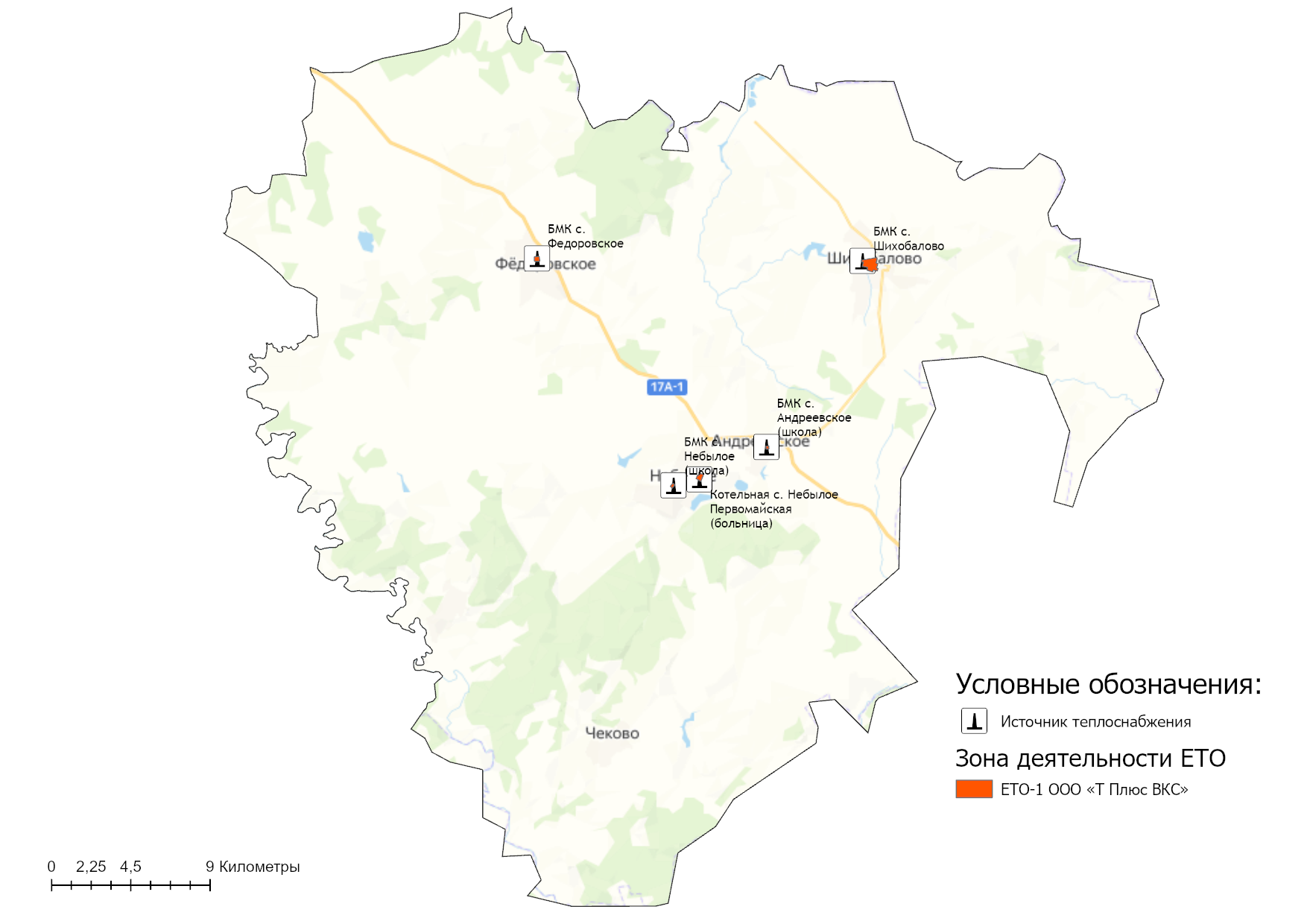 Рисунок 15.5.1 – Границы зон деятельности единых теплоснабжающих организаций на территории муниципального образования Небыловское Юрьев-Польского районаГлава 16. Реестр проектов схемы теплоснабженияОбобщённые данные этого реестра по зонам деятельности ЕТО, группам и подгруппам проектов приведены в Главе 12.2 Обосновывающих материалов.В реестрах присутствует шифр проектов типа A-B-C-D, гдеA – номер зоны деятельности ЕТО;B – номер группы проектов;C – номер подгруппы проектов;D – порядковый номер проекта в составе ЕТО.Подробная расшифровка представлена в таблице ниже.Таблица 16.1 – Расшифровка шифра мероприятий16.1 Перечень мероприятий по строительству, реконструкции, техническому перевооружению и (или) модернизации источников тепловой энергииДо конца расчетного периода запланированы мероприятия по строительству, реконструкции или техническому перевооружению источников тепловой энергии, приведенные в таблице 16.1.1.Таблица 16.1.1 - Перечень мероприятий по строительству, реконструкции или техническому перевооружению источников тепловой энергии16.2 Перечень мероприятий по строительству, реконструкции, техническому перевооружению и (или) модернизации тепловых сетей и сооружений на нихДо конца расчетного периода запланированы мероприятия по строительству, реконструкции, техническому перевооружению и (или) модернизации тепловых сетей и сооружений на них, приведенные в таблице 16.2.1. Таблица 16.2.1 - Перечень мероприятий по строительству, реконструкции, техническому перевооружению, модернизации тепловых сетей и сооружений на них16.3 Перечень мероприятий, обеспечивающих переход от открытых систем теплоснабжения (горячего водоснабжения) на закрытые системы горячего водоснабженияДо конца расчетного периода мероприятий, обеспечивающих переход от открытых систем теплоснабжения (ГВС) на закрытые системы горячего водоснабжения, не запланировано. Открытые системы теплоснабжения на территории рассматриваемых муниципального образования Небыловское отсутствуют.Глава 17. Замечания и предложения к проекту схемы теплоснабжения17.1 Перечень всех замечаний и предложений, поступивших при разработке, утверждении и актуализации схемы теплоснабженияРаздел с информацией о замечаниях и предложениях к актуализированной редакции схемы теплоснабжения по состоянию на 2023 год будет дополнен по итогам проведения публичных слушаний согласно Постановлению Правительства Российской Федерации от 22.02.2012 г. №154.17.2 Ответы разработчиков проекта схемы теплоснабжения на замечания и предложенияРаздел с информацией о замечаниях и предложениях к актуализированной редакции схемы теплоснабжения по состоянию на 2023 год будет дополнен по итогам проведения публичных слушаний согласно Постановлению Правительства Российской Федерации от 22.02.2012 г. №154.17.3 Перечень учтенных замечаний и предложений, а также реестр изменений, внесенных в разделы схемы теплоснабжения и главы обосновывающих материалов к схеме теплоснабженияРаздел с информацией о замечаниях и предложениях к актуализированной редакции схемы теплоснабжения по состоянию на 2023 год будет дополнен по итогам проведения публичных слушаний согласно Постановлению Правительства Российской Федерации от 22.02.2012 г. №154.Глава 18. Сводный том изменений, выполненных в доработанной и (или) актуализированной схеме теплоснабженияВ таблице 18.1 представлена сводная информация по изменениям, выполненных в рамках доработки и актуализация схемы теплоснабжения муниципального образования Небыловское Владимирской области.Таблица 18.1 – Сводный том изменений по Схеме теплоснабженияИнформация о мероприятиях по развитию систем теплоснабжения, выполненных на территории муниципального образования Небыловское представлена в таблице 18.2.Таблица 18.2 – Информация о реализованных мероприятиях, предусмотренных Схемой теплоснабженияНаименование населенного пунктаНаименование населенного пунктаНаименование населенного пунктас. Абабуровод. Звенцовод.Невежинод. Баскакис. Карельская Слободкас. Никульскоес. Богдановский рыбопитомникс. Косаговос. Павловскоес. Богдановскоес. Котлучинос. Пречистая Горас. Богородскоес. Красная Горкад. Рябинкид. Васильевкас. Красное Заречьес. Симизинод. Воскресенскоед. Лазаревскоед. Слудас. Горяиновос. Ледневод. Тартышевод. Дергаевод. Лукинос. Чековос. Ельцыс. Лыковод. Чувашихад. Железовод. Мукино―№Наименование организацииВид топливаОбъем, млн.куб.м, тыс. кВт/ч, тонн1ГУ ГО и ЧС ОГПС ПЧ-37 с.Небылоеугольное топливо18,02с.Красное Заречье ФАПэлектричество12,03с.Федоровское ФАПприродный газ0,0054Управление образования с.Небылое д/садприродный газ0,0315Управление образования с.Чеково ДОУэлектричество150,06Управление образования с.Красное Заречье ООШэлектричество126,07Управление образования с.Андреевское ООШэлектричество240,08Муниципальное образование Небыловское с.Небылое зд.адмприродный газ0,0169Комитет по культуре с.Небылое Детская Школа Искусствприродный газ0,02910Комитет по культуре с.Андреевское Д/кэлектричество54,011Комитет по культуре с.Федоровское Д/кприродный газ0,006КотельнаяАдрес котельнойМарка котлаКол-во котловРежим котлаГод установки котлаМощность котла,Мощность котельной,УРУТ по котельной, кг у.т./ГкалКотельнаяАдрес котельнойМарка котлаКол-во котловРежим котлаГод установки котлаГкал/чГкал/чУРУТ по котельной, кг у.т./ГкалМуниципальное образование НебыловскоеМуниципальное образование НебыловскоеМуниципальное образование НебыловскоеМуниципальное образование НебыловскоеМуниципальное образование НебыловскоеМуниципальное образование НебыловскоеМуниципальное образование НебыловскоеМуниципальное образование НебыловскоеМуниципальное образование НебыловскоеБМК с. НебылоеЮрьев-Польский район, с. Небылоеlamborgini mega Prex N1502водогрейный20110,1290,258157,39Котельная с. Небылое (больница)Юрьев-Польский район, с. НебылоеСПК-500 2водогрейный20060,4300,860178,06БМК с. АндреевскоеЮрьев-Польский район, с. АндреевскоеBAXI Slim 1/490 IN2водогрейный20110,0420,084156,10БМК с. ФедоровскоеЮрьев-Польский район, с. Федоровскоеlamborgini mega Prex N1502водогрейный20110,1290,258156,10БМК с. ШихобаловоЮрьев-Польский район, с. ШихобаловоARCUS IGNIS F-15001водогрейный20181,2903,010155,18БМК с. ШихобаловоЮрьев-Польский район, с. ШихобаловоARCUS IGNIS F-10002водогрейный20180,8603,010155,18N п/пАдрес или наименование котельнойТепловая мощность котлов установленная, Гкал/чОграничения установленной тепловой мощности, Гкал/чТепловая мощность котлов располагаемая, Гкал/чЗатраты тепловой мощности на собственные нужды, Гкал/чТепловая мощность котельной нетто, Гкал/ч12345 = 3-467 = 6-5Муниципальное образование НебыловскоеМуниципальное образование НебыловскоеМуниципальное образование НебыловскоеМуниципальное образование НебыловскоеМуниципальное образование НебыловскоеМуниципальное образование НебыловскоеМуниципальное образование Небыловское1БМК с. Небылое0,260,000,260,00290,252Котельная с. Небылое (больница)0,860,000,860,02980,833БМК с. Андреевское0,080,000,080,00180,084БМК с. Федоровское0,260,000,260,00340,255БМК с. Шихобалово3,010,013,000,03382,96КотельнаяАдрес котельнойМарка котлаКол-во котловГод установки котлаСрок службы оборудованияСрок службы оборудованияКотельнаяАдрес котельнойМарка котлаКол-во котловГод установки котлаНормативный (в соответствии с паспортом)ФактическийМуниципальное образование НебыловскоеМуниципальное образование НебыловскоеМуниципальное образование НебыловскоеМуниципальное образование НебыловскоеМуниципальное образование НебыловскоеМуниципальное образование НебыловскоеМуниципальное образование НебыловскоеБМК с. НебылоеЮрьев-Польский район, с. Небылоеlamborgini mega Prex N150220111511Котельная с. Небылое (больница)Юрьев-Польский район, с. НебылоеСПК-500 220061516БМК с. АндреевскоеЮрьев-Польский район, с. АндреевскоеBAXI Slim 1/490 IN220111511БМК с. ФедоровскоеЮрьев-Польский район, с. Федоровскоеlamborgini mega Prex N150220111511БМК с. ШихобаловоЮрьев-Польский район, с. ШихобаловоARCUS IGNIS F-150012018154БМК с. ШихобаловоЮрьев-Польский район, с. ШихобаловоARCUS IGNIS F-100022018154Наименование котельной (системы теплоснабжения)Температурный график отпуска тепловой энергииСистема теплоснабжения(отопления, горячего водоснабжения (трубопровод)Муниципальное образование НебыловскоеМуниципальное образование НебыловскоеМуниципальное образование НебыловскоеБМК с. Небылое80/65⁰С2-х- трубная система теплоснабжения (отопление)Котельная с. Небылое (больница)80/65⁰С с плавной срезкой при 75⁰С2-х- трубная система теплоснабжения (отопление)БМК с. Андреевское80/65⁰С2-х- трубная система теплоснабжения (отопление)БМК с. Федоровское80/65⁰С2-х- трубная система теплоснабжения (отопление)БМК с. Шихобалово85/65⁰С с плавной срезкой при 80⁰С4-х трубная система теплоснабжения (закрытая 2-х- трубная система отопления, централизованная система горячего водоснабжения)Температура наружного воздуха, ⁰СТемпература водыТемпература водыТемпература наружного воздуха, ⁰Св подающем трубопроводе, ⁰Св обратном трубопроводе, ⁰С+839,035,0+740,036,0+641,037,0+542,038,0+443,038,0+344,039,0+246,041,0+147,041,0048,042,0-149,042,0-250,043,0-352,044,0-453,045,0-554,046,0-655,047,0-756,048,0-857,049,0-958,049,0-1059,050,0-1160,051,0-1261,052,0-1362,053,0-1464,054,0-1565,055,0-1666,056,0-1767,056,0-1869,057,0-1970,058,0-2071,059,0-2172,059,0-2273,060,0-2374,061,0-2476,062,0-2577,063,0-2678,063,0-2779,064,0-2880,065,0Температура наружного воздуха, ⁰СТемпература водыТемпература водыТемпература наружного воздуха, ⁰Св подающем трубопроводе, ⁰Св обратном трубопроводе, ⁰С+839,035,0+740,036,0+641,037,0+542,038,0+443,038,0+344,039,0+246,041,0+147,041,0048,042,0-149,042,0-250,043,0-352,044,0-453,045,0-554,046,0-655,047,0-756,048,0-857,049,0-958,049,0-1059,050,0-1160,051,0-1261,052,0-1362,053,0-1464,054,0-1565,055,0-1666,056,0-1767,056,0-1868,057,0-1969,058,0-2070,059,0-2171,060,0-2272,061,0-2373,061,0-2474,062,0-2575,063,0-2675,062,0-2775,061,0-2875,060,0Температура наружного воздуха, ⁰СТемпература водыТемпература водыТемпература наружного воздуха, ⁰Св подающем трубопроводе, ⁰Св обратном трубопроводе, ⁰С+840,035,0+742,037,0+643,038,0+544,038,0+445,039,0+347,040,0+248,041,0+149,042,0050,042,0-152,043,0-253,044,0-354,044,0-455,045,0-556,046,0-657,047,0-758,048,0-859,048,0-961,049,0-1062,050,0-1163,050,0-1264,051,0-1365,052,0-1467,053,0-1568,054,0-1669,055,0-1770,056,0-1871,057,0-1972,058,0-2073,059,0-2174,059,0-2275,060,0-2376,061,0-2477,061,0-2578,062,0-2679,062,0-2780,061,0-2880,060,0N п/пНаименование котельнойУстановленная тепловая мощность,Гкал/ч2021 год2021 годN п/пНаименование котельнойУстановленная тепловая мощность,Гкал/чВыработка тепла, ГкалЧисло часов использования УТМ, час.Муниципальное образование НебыловскоеМуниципальное образование НебыловскоеМуниципальное образование НебыловскоеМуниципальное образование НебыловскоеМуниципальное образование Небыловское1БМК с. Небылое0,26481,491 866,242Котельная с. Небылое (больница)0,86560,55651,803БМК с. Андреевское0,08181,232 163,584БМК с. Федоровское0,26383,351 485,855БМК с. Шихобалово3,016 037,092 005,68Наименование котельной (системы теплоснабжения)Наличие приборов учета отпускаемой тепловой энергииНеобходимость в установке приборов учета тепловой энергииМуниципальное образование НебыловскоеМуниципальное образование НебыловскоеМуниципальное образование НебыловскоеБМК с. НебылоеимеетсянетКотельная с. Небылое (больница)отсутствуетустановка прибора учета в рамках проекта перевода котельной на природный газБМК с. АндреевскоеимеетсянетБМК с. ФедоровскоеимеетсянетБМК с. ШихобаловоимеетсянетНаименование котельной Количество аварий и инцидентов, связанный с техническим состоянием оборудования, за 2021 годАварийный недоотпуск тепла (в т.ч. в результате инцидентов), за 2021 годМуниципальное образование НебыловскоеМуниципальное образование НебыловскоеМуниципальное образование НебыловскоеБМК с. Небылое00Котельная с. Небылое (больница)00БМК с. Андреевское00БМК с. Федоровское00БМК с. Шихобалово00по состоянию на 01.04.2022по состоянию на 01.04.2022по состоянию на 01.04.2022по состоянию на 01.04.2022по состоянию на 01.04.2022№ п.п.Наименование котельнойНаличие предписаний надзорных органов по запрещению дальнейшей эксплуатации источников тепловой энергииНаличие предписаний надзорных органов по запрещению дальнейшей эксплуатации источников тепловой энергииНаличие предписаний надзорных органов по запрещению дальнейшей эксплуатации источников тепловой энергии№ п.п.Наименование котельнойда/нет; дата, №Перечень замечанийнаименование надзорного органаМуниципальное образование НебыловскоеМуниципальное образование НебыловскоеМуниципальное образование НебыловскоеМуниципальное образование НебыловскоеМуниципальное образование Небыловское1БМК с. Небылоенет--2Котельная с. Небылое (больница)нет--3БМК с. Андреевскоенет--4БМК с. Федоровскоенет--5БМК с. Шихобаловонет--Наименование источника тепловой энергииНаименование рисунка тепловой сетиМуниципальное образование НебыловскоеМуниципальное образование НебыловскоеБМК с. Небылоерисунок 1.3.1.1Котельная с. Небылое (больница)рисунок 1.3.1.2БМК с. Андреевскоерисунок 1.3.1.3БМК с. Федоровскоерисунок 1.3.1.4БМК с. Шихобаловорисунок 1.3.1.5№ п/пНаименование параметровТепловые сети от БМК с. ФедоровскоеТепловые сети от БМК с. Небылое (школа)Тепловые сети от БМК с. АндреевскоеТепловые сети от БМК с. ШихобаловоТепловые сети от котельной с. Небылое (больница)1Год начала эксплуатациидо 1991до 1991до 1991до 1991до 19912Тип тепловых сетей2-х трубная / закрытая2-х трубная / закрытая2-х трубная / закрытая4-х трубная / закрытая2-х трубная / закрытая3Материал трубопроводовстальстальстальстальсталь4Средний наружный диаметр трубопровода, м0,0620,0720,0560,0950,0685Общая протяжённость (в однотрубном исчислении), м3962361127037,3498,46Объем трубопроводов тепловых сетей, м куб.−−−−−6.1- в отопительный период1,441,090,361,362,056.2- в летний период−−−22,98−7Тип изоляцииППУ изоляция иминераловатные утеплителиППУ изоляция иминераловатные утеплителиППУ изоляция иминераловатные утеплителиППУ изоляция иминераловатные утеплителиминераловатные утеплители8Тип компенсирующих устройствотсутствуютотсутствуютотсутствуютП-образные компенсаторыотсутствуют9Тип прокладкинадземный, бесканальныйканальный, бесканальныйнадземный, бесканальныйнадземный, канальный, бесканальныйнадземный10Характеристика грунта2-я группа грунтов2-я группа грунтов2-я группа грунтов2-я группа грунтов2-я группа грунтов11Количество насосных станций в зоне действия системы теплоснабжения, шт.00000Вид секционирующей и регулирующей арматуры, шт. Условный диаметр Условный диаметр Условный диаметр Условный диаметр Условный диаметр Условный диаметр Условный диаметр Условный диаметр Условный диаметр Условный диаметрВид секционирующей и регулирующей арматуры, шт.253240506580100125150200БМК с. АндреевскоеБМК с. АндреевскоеБМК с. АндреевскоеБМК с. АндреевскоеБМК с. АндреевскоеБМК с. АндреевскоеБМК с. АндреевскоеБМК с. АндреевскоеБМК с. АндреевскоеБМК с. АндреевскоеБМК с. АндреевскоеЗадвижки---2------БМК с. Небылое (школа)БМК с. Небылое (школа)БМК с. Небылое (школа)БМК с. Небылое (школа)БМК с. Небылое (школа)БМК с. Небылое (школа)БМК с. Небылое (школа)БМК с. Небылое (школа)БМК с. Небылое (школа)БМК с. Небылое (школа)БМК с. Небылое (школа)Задвижки-----2----Вентили--2-------Котельная с. Небылое (д.м.) Котельная с. Небылое (д.м.) Котельная с. Небылое (д.м.) Котельная с. Небылое (д.м.) Котельная с. Небылое (д.м.) Котельная с. Небылое (д.м.) Котельная с. Небылое (д.м.) Котельная с. Небылое (д.м.) Котельная с. Небылое (д.м.) Котельная с. Небылое (д.м.) Котельная с. Небылое (д.м.) Задвижки---2------БМК с. ФедоровскоеБМК с. ФедоровскоеБМК с. ФедоровскоеБМК с. ФедоровскоеБМК с. ФедоровскоеБМК с. ФедоровскоеБМК с. ФедоровскоеБМК с. ФедоровскоеБМК с. ФедоровскоеБМК с. ФедоровскоеБМК с. ФедоровскоеПоворотные задвижки-----2----БМК с. Шихобалово (отопление)БМК с. Шихобалово (отопление)БМК с. Шихобалово (отопление)БМК с. Шихобалово (отопление)БМК с. Шихобалово (отопление)БМК с. Шихобалово (отопление)БМК с. Шихобалово (отопление)БМК с. Шихобалово (отопление)БМК с. Шихобалово (отопление)БМК с. Шихобалово (отопление)БМК с. Шихобалово (отопление)Задвижки---14-41-52Вентили---2------Шаровые краны---144-4-2-БМК с. Шихобалово (ГВС)БМК с. Шихобалово (ГВС)БМК с. Шихобалово (ГВС)БМК с. Шихобалово (ГВС)БМК с. Шихобалово (ГВС)БМК с. Шихобалово (ГВС)БМК с. Шихобалово (ГВС)БМК с. Шихобалово (ГВС)БМК с. Шихобалово (ГВС)БМК с. Шихобалово (ГВС)БМК с. Шихобалово (ГВС)Задвижки---9-2-13-Вентили-12-------Шаровые краны462-33----Наименование источникаСистема централизованного отопленияСистема централизованного отопленияНаименование источникаНапор в подающем трубопроводе, кгс/см²Напор в обратном трубопроводе, кгс/см²Муниципальное образование НебыловскоеМуниципальное образование НебыловскоеМуниципальное образование НебыловскоеБМК с. Небылое2,52,0Котельная с. Небылое (больница)3,02,0БМК с. Андреевское2,52,0БМК с. Федоровское2,52,0БМК с. Шихобалово5,02,0Наименование тепловой сетиКоличество авариный ситуаций/инцидентов на тепловых сетяхКоличество авариный ситуаций/инцидентов на тепловых сетяхСредняя продолжительность устранения аварийной ситуации, ч.Причина (ы) поврежденияНаименование тепловой сети2020 г.2021 г.Средняя продолжительность устранения аварийной ситуации, ч.Причина (ы) поврежденияТепловые сети ОП АО "ВКС" "Теплоэнерго"Тепловые сети ОП АО "ВКС" "Теплоэнерго"Тепловые сети ОП АО "ВКС" "Теплоэнерго"Тепловые сети ОП АО "ВКС" "Теплоэнерго"Тепловые сети ОП АО "ВКС" "Теплоэнерго"Тепловые сети от БМК с. Федоровское00――Тепловые сети от БМК с. Небылое (школа)00――Тепловые сети от БМК с. Андреевское00――Тепловые сети от БМК с. Шихобалово00――Тепловые сети от котельной с. Небылое (больница)00――Наименование системы теплоснабженияНормативные потери и затраты теплоносителя, тыс. куб.м./годНормативные потери и затраты теплоэнергии, Гкал/годМуниципальное образование НебыловскоеМуниципальное образование НебыловскоеМуниципальное образование НебыловскоеБМК с. Небылое0,013934,26Котельная с. Небылое (больница)0,032945,25БМК с. Андреевское0,003811,41БМК с. Федоровское0,018438,10БМК с. Шихобалово1,06501 439,74Наименование источникаОбъем фактических потерь тепловой энергии при её передаче, ГкалОбъем фактических потерь тепловой энергии при её передаче, ГкалОбъем фактических потерь тепловой энергии при её передаче, ГкалНаименование источника2019 г.2020 г.2021 г.Муниципальное образование НебыловскоеМуниципальное образование НебыловскоеМуниципальное образование НебыловскоеМуниципальное образование НебыловскоеБМК с. Небылое70,9989,9148,69Котельная с. Небылое (больница)198,00230,51111,42БМК с. Андреевское0,9210,491,46БМК с. Федоровское62,9760,697,68БМК с. Шихобалово1 160,611 132,191 412,36по состоянию на 01.04.2022 годпо состоянию на 01.04.2022 годпо состоянию на 01.04.2022 годпо состоянию на 01.04.2022 годпо состоянию на 01.04.2022 годпо состоянию на 01.04.2022 год№ п.п.Наименование тепловой сетиНаличие предписаний надзорных органов по запрещению дальнейшей эксплуатации участков тепловой сети и результат их исполненияНаличие предписаний надзорных органов по запрещению дальнейшей эксплуатации участков тепловой сети и результат их исполненияНаличие предписаний надзорных органов по запрещению дальнейшей эксплуатации участков тепловой сети и результат их исполненияНаличие предписаний надзорных органов по запрещению дальнейшей эксплуатации участков тепловой сети и результат их исполнения№ п.п.Наименование тепловой сетиучасток(от __до __)да/нет; дата, №наименование надзорного органарезультат исполненияТепловые сети ОП АО "ВКС" "Теплоэнерго"Тепловые сети ОП АО "ВКС" "Теплоэнерго"Тепловые сети ОП АО "ВКС" "Теплоэнерго"Тепловые сети ОП АО "ВКС" "Теплоэнерго"Тепловые сети ОП АО "ВКС" "Теплоэнерго"Тепловые сети ОП АО "ВКС" "Теплоэнерго"1Тепловые сети от БМК с. Федоровское-нет--2Тепловые сети от БМК с. Небылое (школа)-нет--3Тепловые сети от БМК с. Андреевское-нет--4Тепловые сети от БМК с. Шихобалово-нет--5Тепловые сети от котельной с. Небылое (больница)-нет--№ п/пОбъектАдрес МКДАдрес МКДНаличие ОДПУБМК с. АндреевскоеБМК с. АндреевскоеБМК с. АндреевскоеБМК с. АндреевскоеБМК с. Андреевское1ФАПул. Гагарина11нет2Здание школыул. Гагарина11нетИтого БМК с. АндреевскоеИтого БМК с. АндреевскоеИтого БМК с. АндреевскоеИтого БМК с. Андреевское0БМК с. Небылое (школа)БМК с. Небылое (школа)БМК с. Небылое (школа)БМК с. Небылое (школа)БМК с. Небылое (школа)3Здание школыул. Школьная3нет4Учебные мастерскиеул. Школьная3нетИтого БМК с. Небылое (школа)Итого БМК с. Небылое (школа)Итого БМК с. Небылое (школа)Итого БМК с. Небылое (школа)0Котельная с. Небылое (д.м.)Котельная с. Небылое (д.м.)Котельная с. Небылое (д.м.)Котельная с. Небылое (д.м.)Котельная с. Небылое (д.м.)5Стационарул. Первомайская48нет6Гаражул. Первомайская48нет7Отделение милосердияул. Первомайская48нет8Прачечнаяул. Первомайская48даИтого Котельная с. Небылое (д.м.) Итого Котельная с. Небылое (д.м.) Итого Котельная с. Небылое (д.м.) Итого Котельная с. Небылое (д.м.) 1БМК с. ФедоровскоеБМК с. ФедоровскоеБМК с. ФедоровскоеБМК с. ФедоровскоеБМК с. Федоровское9Здание детского садас. Федоровское105нет10Здание школыс. Федоровское104нетИтого БМК с. ФедоровскоеИтого БМК с. ФедоровскоеИтого БМК с. ФедоровскоеИтого БМК с. Федоровское0БМК с. ШихобаловоБМК с. ШихобаловоБМК с. ШихобаловоБМК с. ШихобаловоБМК с. Шихобалово11ФАПс. Шихобалово6да12Магазин "Весна"с. Шихобалово82нет13Детский садс. Шихобалово84да14Дом культурыс. Шихобалово80да15Здание школыс. Шихобалово79да16Здание детского садас. Шихобалово84да17Жилой домс. Шихобалово6да18Жилой домс. Шихобалово1нет19Жилой домс. Шихобалово2да20Жилой домс. Шихобалово3да21Жилой домс. Шихобалово4да22Жилой домс. Шихобалово5да23Жилой домс. Шихобалово7нет24Жилой домс. Шихобалово8да25Жилой домс. Шихобалово9да26Жилой домс. Шихобалово10да27Жилой домс. Шихобалово11да28Жилой домс. Шихобалово12да29Жилой домс. Шихобалово13да30Жилой домс. Шихобалово14да31Жилой домс. Шихобалово15да32Жилой домс. Шихобалово16да33Жилой домс. Шихобалово22нетИтого БМК с. ШихобаловоИтого БМК с. ШихобаловоИтого БМК с. ШихобаловоИтого БМК с. Шихобалово19№ п.п.Наименование теплоснабжающей организацииНаличие диспетчерской службы теплоснабжающей (теплосетевой) организацииИспользование средств автоматизации, телемеханизации при работе диспетчерской службыНаличие замечаний к работе диспетчерской службы1ОП АО «ВКС» «Теплоэнерго»даИсточники работают в автоматическом режиме отсутствуютНаименование источников Графическое отображениеРеестр потребителейМуниципальное образование НебыловскоеМуниципальное образование НебыловскоеМуниципальное образование НебыловскоеБМК с. Небылое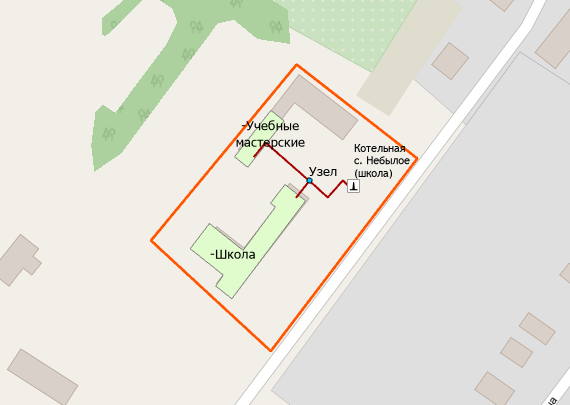 ШколаУчебные мастерскиеКотельная с. Небылое (больница)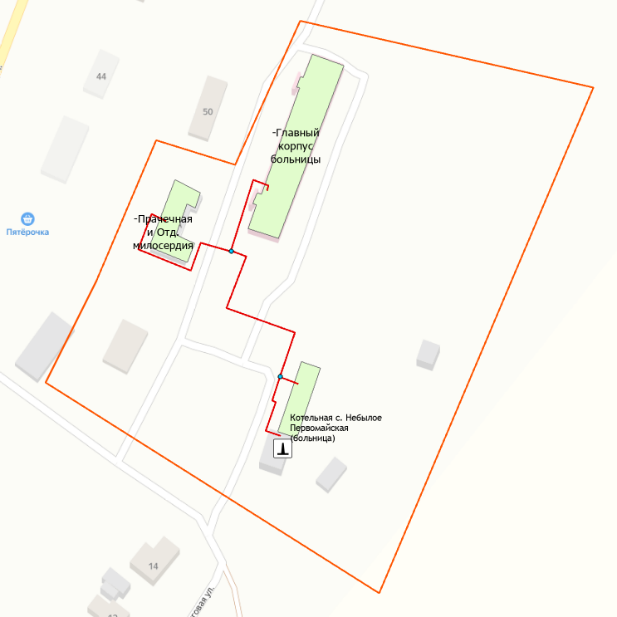 Главный корпус больницыГаражПрачечная и Отд. милосердияБМК с. Андреевское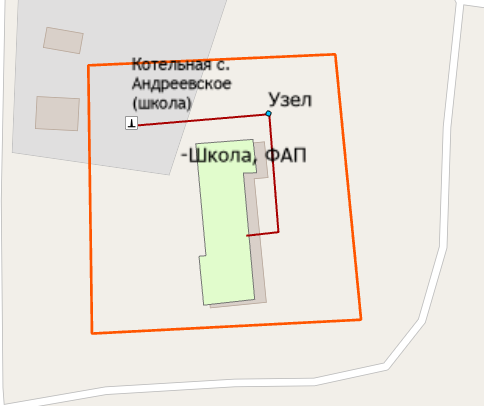 Школа, ФАПБМК с. Федоровское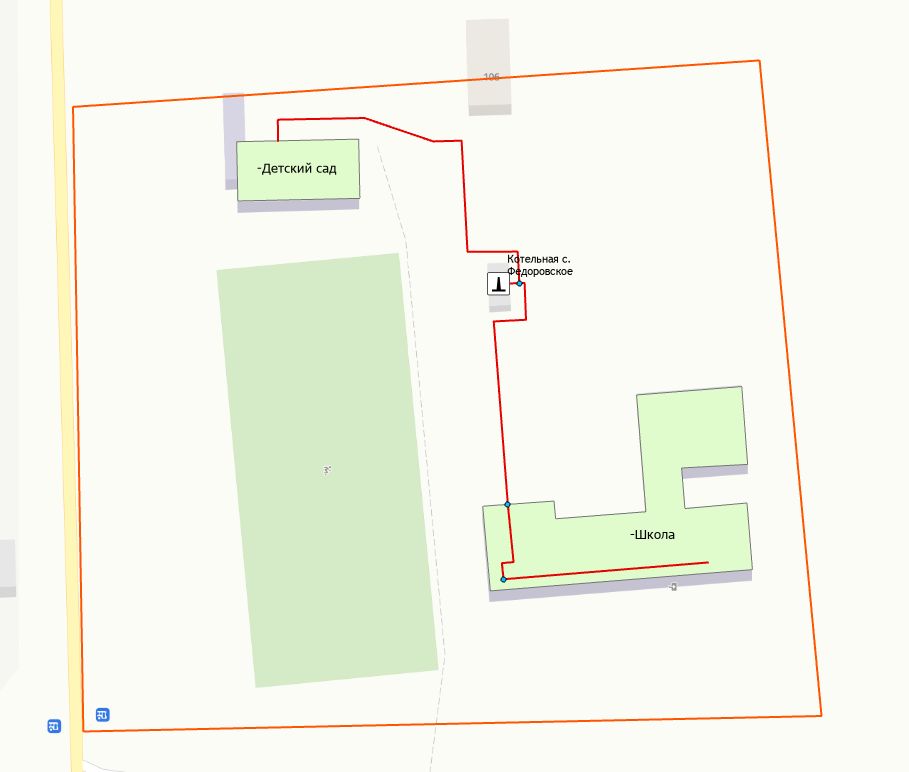 ШколаДетский садБМК с. Шихобалово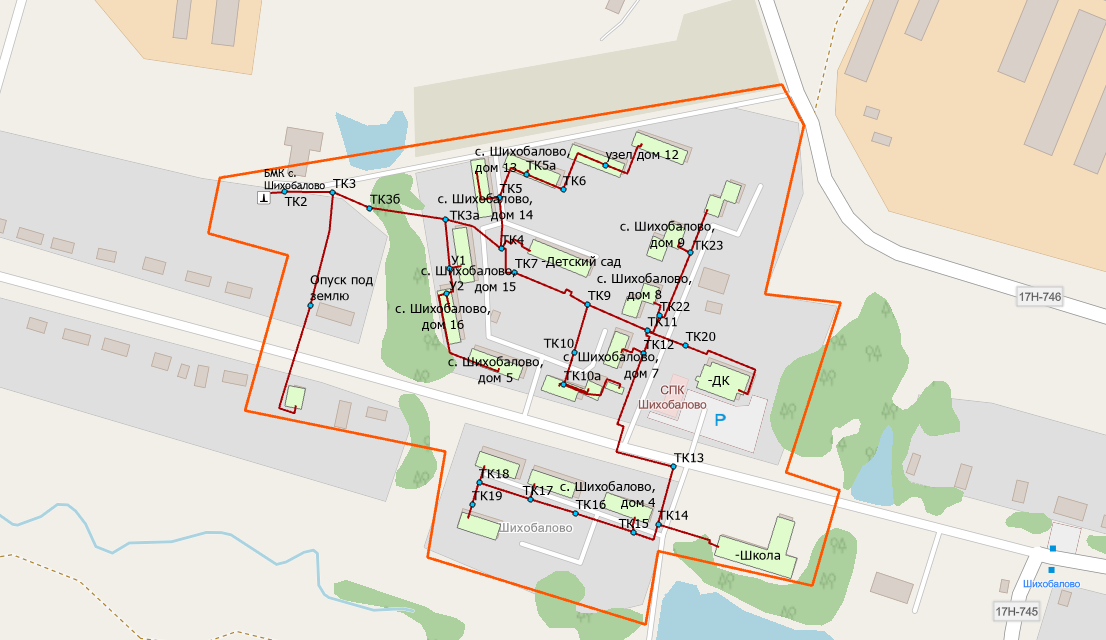 Магазин, ДК, Школа, Детский сад,дом 1, дом 10, дом 11, дом 12, дом 13, дом 14, дом 15, дом 16, дом 2,дом 22, дом 3, дом 4, дом 5, дом 6, дом 7, дом 8, дом 9, Наименование теплового районаНаименование источников теплоснабженияПодключенная нагрузка, Гкал/чТепловой район №1БМК с. Небылое0,185Тепловой район №2Котельная с. Небылое (больница)0,164Тепловой район №3БМК с. Андреевское0,068Тепловой район №4БМК с. Федоровское0,158Тепловой район №5БМК с. Шихобалово2,076Наименование источника тепловой энергииПрисоединенная тепловая нагрузка потребителей, Гкал/чПрисоединенная тепловая нагрузка потребителей, Гкал/чПрисоединенная тепловая нагрузка потребителей, Гкал/чНаименование источника тепловой энергииВсегоОтоплениеГВСМуниципальное образование НебыловскоеМуниципальное образование НебыловскоеМуниципальное образование НебыловскоеМуниципальное образование НебыловскоеБМК с. Небылое0,1850,185-Котельная с. Небылое (больница)0,1640,164-БМК с. Андреевское0,0680,068-БМК с. Федоровское0,1580,158-БМК с. Шихобалово2,0761,8540,221ИТОГО2,6522,4300,221Наименование источника тепловой энергии2020 год2020 год2021 год2021 годНаименование источника тепловой энергииОтпущено тепловой энергии, ГкалОтпущено тепловой энергии, ГкалОтпущено тепловой энергии, ГкалОтпущено тепловой энергии, ГкалНаименование источника тепловой энергииНа отопление и вентиляциюНа ГВСНа отопление и вентиляциюНа ГВСМуниципальное образование НебыловскоеМуниципальное образование НебыловскоеМуниципальное образование НебыловскоеМуниципальное образование НебыловскоеМуниципальное образование НебыловскоеБМК с. Небылое311,50-427,34-Котельная с. Небылое (больница)337,35-429,65-БМК с. Андреевское134,87-175,96-БМК с. Федоровское272,27-370,53-БМК с. Шихобалово3 311,75772,543 883,32673,34ИТОГО4 367,74772,545 286,80673,34Категория многоквартирного (жилого) дома (этажность)Метод определенияМетод определенияНорматив потребления (Гкал на 1 кв. метр общей площади всех помещений в многоквартирном доме или жилого дома в месяц)Норматив потребления (Гкал на 1 кв. метр общей площади всех помещений в многоквартирном доме или жилого дома в месяц)Норматив потребления (Гкал на 1 кв. метр общей площади всех помещений в многоквартирном доме или жилого дома в месяц)Норматив потребления (Гкал на 1 кв. метр общей площади всех помещений в многоквартирном доме или жилого дома в месяц)Категория многоквартирного (жилого) дома (этажность)Метод определенияМетод определениямногоквартирные и жилые дома со стенами из камня, кирпичамногоквартирные и жилые дома со стенами из панелей, блоковмногоквартирные и жилые дома со стенами из дерева, смешанных и других материаловмногоквартирные и жилые дома со стенами из дерева, смешанных и других материаловМногоквартирные дома или жилые дома до 1999 года постройки включительноМногоквартирные дома или жилые дома до 1999 года постройки включительноМногоквартирные дома или жилые дома до 1999 года постройки включительноМногоквартирные дома или жилые дома до 1999 года постройки включительноМногоквартирные дома или жилые дома до 1999 года постройки включительноМногоквартирные дома или жилые дома до 1999 года постройки включительноМногоквартирные дома или жилые дома до 1999 года постройки включительноОдноэтажныерасчётный0,04600,04600,04600,04600,04602-этажныеаналогов0,03260,03260,03260,03260,03263 - 4-этажныерасчётный0,02850,02850,02850,02850,02855 - 9-этажныерасчётный0,02390,02390,02390,02390,023910-этажныерасчётный0,02260,02260,02260,02260,0226Многоквартирные дома или жилые дома после 1999 года постройкиМногоквартирные дома или жилые дома после 1999 года постройкиМногоквартирные дома или жилые дома после 1999 года постройкиМногоквартирные дома или жилые дома после 1999 года постройкиМногоквартирные дома или жилые дома после 1999 года постройкиМногоквартирные дома или жилые дома после 1999 года постройкиМногоквартирные дома или жилые дома после 1999 года постройкиОдноэтажныерасчётный0,02080,02080,02080,02080,02082-этажныерасчётный0,01700,01700,01700,01700,01703-этажныерасчётный0,01590,01590,01590,01590,01594 - 5-этажныерасчётный0,01350,01350,01350,01350,01356 - 7-этажныерасчётный0,01260,01260,01260,01260,01268-этажныерасчётный0,01430,01430,01430,01430,01439-этажныерасчётный0,01210,01210,01210,01210,012110-этажныерасчётный0,01150,01150,01150,01150,0115N
п/пКатегория жилых помещенийМетод расчета нормативов коммунальной услуги по горячему водоснабжениюВеличина норматива потребления коммунальной услуги по горячему водоснабжению (куб. м/чел./месяц)1Многоквартирные и жилые дома с централизованным холодным и горячим водоснабжением, водоотведением, оборудованные унитазами, раковинами, мойками, ваннами сидячими длиной 1200 мм с душемрасчётный3,122Многоквартирные и жилые дома с централизованным холодным и горячим водоснабжением, водоотведением, оборудованные унитазами, раковинами, мойками, ваннами длиной 1500 - 1550 мм с душемрасчётный3,183Многоквартирные и жилые дома с централизованным холодным и горячим водоснабжением, водоотведением, оборудованные унитазами, раковинами, мойками, ваннами длиной 1650 - 1700 мм с душемрасчётный3,234Многоквартирные и жилые дома с централизованным холодным и горячим водоснабжением, водоотведением, оборудованные унитазами, раковинами, мойками, ваннами без душарасчётный1,645Многоквартирные и жилые дома с централизованным холодным и горячим водоснабжением, водоотведением, оборудованные унитазами, раковинами, мойкамирасчётный1,216Многоквартирные и жилые дома с централизованным холодным и горячим водоснабжением, водоотведением, оборудованные унитазами, раковинами, мойками, душемрасчётный2,577Многоквартирные и жилые дома с централизованным холодным и горячим водоснабжением, без централизованного водоотведения, оборудованные унитазами, раковинами, мойками, ваннами сидячими длиной 1200 мм с душемрасчётный3,128Многоквартирные и жилые дома с централизованным холодным и горячим водоснабжением, без централизованного водоотведения, оборудованные унитазами, раковинами, мойками, ваннами длиной 1500 -1550 мм с душемрасчётный3,189Многоквартирные и жилые дома с централизованным холодным и горячим водоснабжением, без централизованного водоотведения, оборудованные унитазами, раковинами, мойками, ваннами длиной 1650 -1700 мм с душемрасчётный3,2310Многоквартирные и жилые дома с централизованным холодным и горячим водоснабжением, без централизованного водоотведения, оборудованные унитазами, раковинами, мойками, ваннами без душарасчётный1,6411Многоквартирные и жилые дома с централизованным холодным и горячим водоснабжением, без централизованного водоотведения, оборудованные унитазами, раковинами, мойками, душемрасчётный2,57Адрес объектаПодключенная тепловая нагрузка, Гкал/часПодключенная тепловая нагрузка, Гкал/часБМК с. ШихобаловоБМК с. ШихобаловоБМК с. ШихобаловоОтоплениеГВС Шихобалово с.,д.6 - ФАП0,0034920,00025с.Шихобалово , д.82 - магазин "Весна"0,00536-Шихобалово с.- Детский сад-0,005117с.Шихобалово,д.80 - дом культуры0,095854-с.Шихобалово,д. 79 - здание школы0,13422-с.Шихобалово ,д.84 - здание детского сада0,090223-Юрьев-Польский р-он,Шихобалово с. д.6 - жилой дом0,1302220,018622Шихобалово с.,д. 1 -жилой дом0,0634590,010766Шихобалово с. д.2 - жилой дом0,06350,006Шихобалово с. д.3 - жилой дом0,07080,0078Шихобалово с, д.4 - жилой дом0,07280,0103Шихобалово с. д.5 - жилой дом0,11250,0163Шихобалово с. д.7- жилой дом0,0838630,011318Шихобалово с. д.8 - жилой дом0,08120,0105Шихобалово с. д. 9- жилой дом0,08130,0095Шихобалово с. д.10- жилой дом0,0811520,0093Шихобалово с. д.11- жилой дом0,1120,018Шихобалово с. д.12- жилой дом0,11080,02Шихобалово с. д.13- жилой дом0,11250,0193Шихобалово с. д.14 - жилой дом0,11430,016Шихобалово с., д.15 - жилой дом0,10640,0148Шихобалово с. д.16 - жилой дом0,11060,0175Шихобалово с. д.22- жилой дом0,02349-Итого2,0814082,081408БМК с. АндреевскоеБМК с. АндреевскоеБМК с. АндреевскоеФАП с.Андреевское0,006586-Андреевское с.,ул.Гагарина д.11 - Здание школы0,061873-Итого0,0684590,068459БМК с. Небылое (школа)БМК с. Небылое (школа)БМК с. Небылое (школа)с.Небылое ,ул.Школьная ,д.3 - здание школы0,164699-с.Небылое,ул.Школьнгая, д.3 - Учебные мастерские0,020683-Итого0,1853820,185382Котельная с. Небылое (больница)Котельная с. Небылое (больница)Котельная с. Небылое (больница)Стационар с.Небылое0,09814-с.Небылое, Первомайская ул.,д.48 - отделение милосердия0,044336-с.Небылое ,Первомайская ул.,д.48 - прачечная 0,015861-Итого0,1583370,158337БМК с. ФедоровскоеБМК с. ФедоровскоеБМК с. Федоровскоес.Федоровское,д.105- здание детского сада0,022391-с.Федоровское , д.104 - здание школы0,135808-Итого0,1581990,158199Наименование источника теплоснабженияУстановленная мощность источника, Гкал/часРасполагаемая мощность источника, Гкал/часМощность нетто, Гкал/часПрисоединенная нагрузка потребителей, Гкал/часПотери тепловой энергии, Гкал/часРезервная тепловая мощность источника, Гкал/часМуниципальное образование НебыловскоеМуниципальное образование НебыловскоеМуниципальное образование НебыловскоеМуниципальное образование НебыловскоеМуниципальное образование НебыловскоеМуниципальное образование НебыловскоеМуниципальное образование НебыловскоеБМК с. Небылое0,260,260,250,190,0260,043Котельная с. Небылое (больница)0,860,860,830,160,1700,492БМК с. Андреевское0,080,080,080,070,0010,012БМК с. Федоровское0,260,260,250,160,0050,090БМК с. Шихобалово3,013,002,962,080,7010,187Наименование источника тепловой энергииРезервная тепловая мощность источника, Гкал/чРасширение зоны теплоснабженияМуниципальное образование Небыловское Муниципальное образование Небыловское Муниципальное образование Небыловское БМК с. Небылое0,043Расширение технологическое зоны действия источника не предусматриваетсяКотельная с. Небылое (больница)0,492Расширение технологическое зоны действия источника не предусматриваетсяБМК с. Андреевское0,012Расширение технологическое зоны действия источника не предусматриваетсяБМК с. Федоровское0,090Расширение технологическое зоны действия источника не предусматриваетсяБМК с. Шихобалово0,187Присутствует возможность расширения технологической зоны действия источникаНаименование параметра2020 г. (факт)2021 г. (факт)Муниципальное образование НебыловскоеМуниципальное образование НебыловскоеМуниципальное образование НебыловскоеПроизводительность ВПУ, т/ч4,454,45Расход воды на собственные нужды источника, т/ч0,0600,090Расчетный часовой расход для подпитки системы теплоснабжения, т/ч1,5720,166Отпуск теплоносителя из тепловых сетей на цели ГВС, т/ч0,7961,360Объем аварийной подпитки, т/ч1,5230,865Резерв (+)/дефицит (-) ВПУ, т/ч2,93,6Доля резерва, %6681БМК с. НебылоеПроизводительность ВПУ, т/ч1,001,00Расход воды на собственные нужды источника, т/ч-0,076Расчетный часовой расход для подпитки системы теплоснабжения, т/ч0,0010,003Отпуск теплоносителя из тепловых сетей на цели ГВС, т/ч--Объем аварийной подпитки, т/ч0,0220,022Резерв (+)/дефицит (-) ВПУ, т/ч1,01,0Доля резерва, %9898Котельная с. Небылое (больница)Производительность ВПУ, т/ч1,001,00Расход воды на собственные нужды источника, т/ч--Расчетный часовой расход для подпитки системы теплоснабжения, т/ч0,0100,005Отпуск теплоносителя из тепловых сетей на цели ГВС, т/ч--Объем аварийной подпитки, т/ч0,0410,041Резерв (+)/дефицит (-) ВПУ, т/ч1,01,0Доля резерва, %9696БМК с. АндреевскоеПроизводительность ВПУ, т/ч0,200,20Расход воды на собственные нужды источника, т/ч-0,001Расчетный часовой расход для подпитки системы теплоснабжения, т/ч0,0010,001Отпуск теплоносителя из тепловых сетей на цели ГВС, т/ч--Объем аварийной подпитки, т/ч0,0060,006Резерв (+)/дефицит (-) ВПУ, т/ч0,20,2Доля резерва, %9797БМК с. ФедоровскоеПроизводительность ВПУ, т/ч1,001,00Расход воды на собственные нужды источника, т/ч0,002Расчетный часовой расход для подпитки системы теплоснабжения, т/ч0,0010,004Отпуск теплоносителя из тепловых сетей на цели ГВС, т/ч--Объем аварийной подпитки, т/ч0,0290,029Резерв (+)/дефицит (-) ВПУ, т/ч1,01,0Доля резерва, %9797БМК с. ШихобаловоПроизводительность ВПУ, т/ч1,251,25Расход воды на собственные нужды источника, т/ч0,010Расчетный часовой расход для подпитки системы теплоснабжения, т/ч0,0590,153Отпуск теплоносителя из тепловых сетей на цели ГВС, т/ч1,5601,360Объем аварийной подпитки, т/ч0,7680,768Резерв (+)/дефицит (-) ВПУ, т/ч0,50,5Доля резерва, %3939Наименование источника тепловой энергииТип ХВОДеаэрацияМуниципальное образование НебыловскоеМуниципальное образование НебыловскоеМуниципальное образование НебыловскоеБМК с. АндреевскоеУстановка умягчения―БМК с. Небылое (школа)Установка умягчения―Котельная с. Небылое (д.м.) Установка умягчения―БМК с. ФедоровскоеУстановка умягчения―БМК с. ШихобаловоУстановка умягчения―Наименование параметра2020 г. (факт)2021 г. (факт)Муниципальное образование НебыловскоеМуниципальное образование НебыловскоеМуниципальное образование НебыловскоеПотребление воды на источнике, тыс.м3 в т.ч:0,5640,773- нормативный расход воды на производство и передачу тепловой энергии0,5640,773- сверхнормативный расход воды на производство и передачу тепловой энергии--Отпуск теплоносителя из тепловых сетей на цели ГВС, тыс.м313,09011,410Отпуск тепловой энергии (ГВС), Гкал773673БМК с. НебылоеПотребление воды на источнике, тыс.м3 в т.ч:0,0060,007- нормативный расход воды на производство и передачу тепловой энергии0,0060,007- сверхнормативный расход воды на производство и передачу тепловой энергии--Отпуск теплоносителя из тепловых сетей на цели ГВС, тыс.м3--Отпуск тепловой энергии (ГВС), Гкал--Котельная с. Небылое (больница)Потребление воды на источнике, тыс.м3 в т.ч:0,0520,043- нормативный расход воды на производство и передачу тепловой энергии0,0520,043- сверхнормативный расход воды на производство и передачу тепловой энергии--Отпуск теплоносителя из тепловых сетей на цели ГВС, тыс.м3--Отпуск тепловой энергии (ГВС), Гкал--БМК с. АндреевскоеПотребление воды на источнике, тыс.м3 в т.ч:0,0050,003- нормативный расход воды на производство и передачу тепловой энергии0,0050,003- сверхнормативный расход воды на производство и передачу тепловой энергии--Отпуск теплоносителя из тепловых сетей на цели ГВС, тыс.м3--Отпуск тепловой энергии (ГВС), Гкал--БМК с. ФедоровскоеПотребление воды на источнике, тыс.м3 в т.ч:0,0040,019- нормативный расход воды на производство и передачу тепловой энергии0,0040,019- сверхнормативный расход воды на производство и передачу тепловой энергии--Отпуск теплоносителя из тепловых сетей на цели ГВС, тыс.м3--Отпуск тепловой энергии (ГВС), Гкал--БМК с. ШихобаловоПотребление воды на источнике, тыс.м3 в т.ч:0,4970,701- нормативный расход воды на производство и передачу тепловой энергии0,4970,701- сверхнормативный расход воды на производство и передачу тепловой энергии--Отпуск теплоносителя из тепловых сетей на цели ГВС, тыс.м313,09011,410Отпуск тепловой энергии (ГВС), Гкал773673Наименование параметра2020 г. (факт)2021 г. (факт)Муниципальное образование НебыловскоеМуниципальное образование НебыловскоеМуниципальное образование НебыловскоеВид топливагаз/пеллетыгаз/пеллетыВыработка тепловой энергии, Гкал6 7657 644Удельный расход условного топлива на выработку, кг у.т./Гкал156,03157,06Расход условного топлива на выработку, т у.т.1 0561 201Расход натурального топлива на выработку тепла, тыс.м3815944Расход натурального топлива на выработку тепла, тонн165164БМК с. НебылоеВид топливагазгазВыработка тепловой энергии, Гкал406481Удельный расход условного топлива на выработку, кг у.т./Гкал157,23157,39Расход условного топлива на выработку, т у.т.6476Расход натурального топлива на выработку тепла, тыс.м35565Котельная с. Небылое (больница)Вид топливапеллетыпеллетыВыработка тепловой энергии, Гкал588561Удельный расход условного топлива на выработку, кг у.т./Гкал170,37178,06Расход условного топлива на выработку, т у.т.100100Расход натурального топлива на выработку тепла, тонн / тыс.м3165164БМК с. АндреевскоеВид топливагазгазВыработка тепловой энергии, Гкал148181Удельный расход условного топлива на выработку, кг у.т./Гкал155,22156,10Расход условного топлива на выработку, т у.т.2328Расход натурального топлива на выработку тепла, тыс.м31824БМК с. ФедоровскоеВид топливагазгазВыработка тепловой энергии, Гкал338383Удельный расход условного топлива на выработку, кг у.т./Гкал156,20156,10Расход условного топлива на выработку, т у.т.5360Расход натурального топлива на выработку тепла, тыс.м34551БМК с. ШихобаловоВид топливагазгазВыработка тепловой энергии, Гкал5 2856 037Удельный расход условного топлива на выработку, кг у.т./Гкал154,35155,18Расход условного топлива на выработку, т у.т.816937Расход натурального топлива на выработку тепла, тыс.м3698804Источник теплоснабжения (наименование котельной, ТЭЦ)Показатель надежности электроснабжения источника тепловой энергииПоказатель надежности электроснабжения источника тепловой энергииПоказатель надежности водоснабжения источника тепловой энергииПоказатель надежности топливоснабжения источника тепловой энергииПоказатель надежности топливоснабжения источника тепловой энергииПоказатель надежности топливоснабжения источника тепловой энергииПоказатель соответствия тепловой мощности источников тепловой энергии и пропускной способности тепловых сетей расчетным тепловым нагрузкам потребителейПоказатель соответствия тепловой мощности источников тепловой энергии и пропускной способности тепловых сетей расчетным тепловым нагрузкам потребителейПоказатель соответствия тепловой мощности источников тепловой энергии и пропускной способности тепловых сетей расчетным тепловым нагрузкам потребителейПоказатель соответствия тепловой мощности источников тепловой энергии и пропускной способности тепловых сетей расчетным тепловым нагрузкам потребителейПоказатель технического состояния тепловых сетейПоказатель технического состояния тепловых сетейПоказатель интенсивности отказов тепловых сетейПоказатель бесперебойного теплоснабженияПоказатель бесперебойного теплоснабженияИсточник теплоснабжения (наименование котельной, ТЭЦ)Количество вводов, шт.Резервный источник питания, марка (кВт)Резервный источник водоснабжения, есть/нет;
указать какойОсновное топливоРезервное топливоРезервное топливоУстановленная тепловая мощность источника тепловой энергии, Гкал/чРасчетная тепловая нагрузки потребителей, Гкал/чв т.ч. подлежащих резервированию потребителей (потребители I-ой категории), Гкал/чПроцент износа основного энергетического оборудования, % Протяженность тепловых сетей, находящихся в эксплуатации (в двухтрубном исчислении), кмПротяженность ветхих, подлежащих замене тепловых сетей, находящихся в эксплуатации  (в двухтрубном исчислении), кмКоличество отказов в тепловых сетях за 2021 г.  приведших к вынужденному отключению участков тепловой сети с ограничением отпуска тепловой энергии потребителям nотк, шт.Количество зданий, снабжающихся теплом от системы теплоснабжения, шт.Количество зданий, по которым поступили жалобы на работу системы теплоснабжения в 2021 году, шт.Источник теплоснабжения (наименование котельной, ТЭЦ)Количество вводов, шт.Резервный источник питания, марка (кВт)Резервный источник водоснабжения, есть/нет;
указать какойвид топливавид топливанормативный запас топлива, 
т у.т.Установленная тепловая мощность источника тепловой энергии, Гкал/чРасчетная тепловая нагрузки потребителей, Гкал/чв т.ч. подлежащих резервированию потребителей (потребители I-ой категории), Гкал/чПроцент износа основного энергетического оборудования, % Протяженность тепловых сетей, находящихся в эксплуатации (в двухтрубном исчислении), кмПротяженность ветхих, подлежащих замене тепловых сетей, находящихся в эксплуатации  (в двухтрубном исчислении), кмКоличество отказов в тепловых сетях за 2021 г.  приведших к вынужденному отключению участков тепловой сети с ограничением отпуска тепловой энергии потребителям nотк, шт.Количество зданий, снабжающихся теплом от системы теплоснабжения, шт.Количество зданий, по которым поступили жалобы на работу системы теплоснабжения в 2021 году, шт.12345678910111213141516БМК  с.Федоровское1автономной стационарной электростанции, мощность 8,4 кВтБак запаса воды 2м3газ--0,260,158-350,198-020БМК с.Небылое Школа1автономный передвижной трёхфазный генератор, мощностью 5 кВтнетгаз--0,260,185-420,118-010БМК с.Андреевское1автономный передвижной трёхфазный генератор, мощностью 5 кВтнетгаз--0,080,0680,062420,056-010БМК с.Шихобалово1автономной, стационарной дизельной эл. станции, мощностью 80 кВтБак запаса воды  8 м3газ--3,012,0750,004383,5190,4950210Котельная с.Небылое(больница)1генератор синхронный, мощностью 37,5 кВтБак запаса воды 1м3пеллеты--0,860,1640,142430,249-030Наименование теплоснабжающей организации Показатель укомплектованности ремонтным и оперативно-ремонтным персоналомПоказатель укомплектованности ремонтным и оперативно-ремонтным персоналомПоказатель оснащенности машинами, специальными механизмами и оборудованиемПоказатель оснащенности машинами, специальными механизмами и оборудованиемПоказатель наличия основных материально-технических ресурсов (запас) по основной номенклатуре ресурсов (трубы, компенсаторы, арматура, сварочные материалы и т.п.)Показатель наличия основных материально-технических ресурсов (запас) по основной номенклатуре ресурсов (трубы, компенсаторы, арматура, сварочные материалы и т.п.)Показатель укомплектованности передвижными автономными источниками электропитания (АИЭ) для ведения аварийно-восстановительных работПоказатель укомплектованности передвижными автономными источниками электропитания (АИЭ) для ведения аварийно-восстановительных работНаименование теплоснабжающей организации Фактическая численность персонала, шт.Численность в соответствии с нормами, шт.Фактическое наличие, шт.Нормативное количество, шт.Фактическое наличие, шт.Нормативное количество, шт.Фактическое наличие источников (в единицах мощности), кВтПотребность в источниках (в единицах мощности), кВтОП АО "ВКС" "Теплоэнерго"32331111100%100%6565№ п/пНаименованиеРазмещение документации1ОП АО «ВКС» «Теплоэнерго»http://ri.eias.ru/Discl/PublicDisclosureInfo.aspx?reg=2589&razdel=Fact&sphere=TS&year=2021 № п/пСтатьи расходовФакт 2020, тыс.руб.Факт 2021, тыс.руб.№ п/пСтатьи расходовЮрьев-Польский муниципальный районЮрьев-Польский муниципальный район1Выручка от регулируемой деятельности по виду деятельности196 155,49228 277,622Себестоимость производимых товаров (оказываемых услуг) по регулируемому виду деятельности, включая:222 230,45232 905,702.1расходы на топливо68 063,5579 409,282.2Расходы на покупаемую электрическую энергию (мощность), используемую в технологическом процессе16 487,8518 530,112.3Расходы на приобретение холодной воды, используемой в технологическом процессе676,70732,012.4Расходы на хим. реагенты, используемые в технологическом процессе376,78399,802.5Расходы на оплату труда основного производственного персонала34 742,9236 140,472.6Отчисления на социальные нужды основного производственного персонала10 594,4310 939,472.7Расходы на оплату труда административно-управленческого персонала5 165,046 292,212.8Отчисления на социальные нужды административно-управленческого персонала1 404,061 687,922.9Расходы на амортизацию основных производственных средств37 696,6430 822,432.10Расходы на аренду имущества, используемого для осуществления регулируемого вида деятельности1 273,431 335,302.11Общепроизводственные расходы176,05250,292.12Общехозяйственные расходы11 709,7610 085,672.13Расходы на капитальный и текущий ремонт основных производственных средств9 820,829 631,502.14Прочие расходы, которые подлежат отнесению на регулируемые виды деятельности, в том числе:24 042,4326 649,242.14.1Услуги регулируемых организаций92,27132,442.14.2Расходы на уплату налогов, сборов и иных обязательных платежей включая плату за выбросы и сбросы1 702,801 622,882.14.3Прочие расходы22 327,2524 893,923Валовая прибыль (убытки) от реализации товаров и оказания услуг по регулируемому виду деятельности-26 074,96-4 628,084Чистая прибыль, полученная от регулируемого вида деятельности, в том числе:-26 074,96-4 628,08Наименование показателя Удельн. расход топлива, кг у.т./ГкалУдельн. расход эл.энергии, кВт*ч/ГкалУдельн. расход воды, м3/ГкалГодовое потр. газа, тыс.м3Годовое потр. эл.энерг, тыс.кВт*чГодовое потр. воды, тыс.м312345672020 год 2020 год 2020 год 2020 год 2020 год 2020 год 2020 год БМК с. Небылое157,2344,670,01554,5318,140,006Котельная с. Небылое (больница)170,37106,930,088165 – пеллеты, тонн62,920,052БМК с. Андреевское155,2258,010,03417,928,600,005БМК с. Федоровское156,2047,780,01245,0416,130,004БМК с. Шихобалово154,3434,400,094697,90181,780,4972021 год2021 год2021 год2021 год2021 год2021 год2021 годБМК с. Небылое157,3943,770,01565,0021,080,007Котельная с. Небылое (больница)178,06109,930,077164,28 – пеллеты, тонн61,620,043БМК с. Андреевское156,1051,190,01724,279,280,003БМК с. Федоровское156,1032,820,05051,3312,580,019БМК с. Шихобалово155,1831,240,116803,57188,600,701Наименование регулируемой организацииПериод регулированияс. Шихобаловос. Небылое
с. Андреевское
с. Федоровскоеиндивидуальное отоплениеОП АО "ВКС" "Теплоэнерго" г. Юрьев-ПольскийТарифы на тепловую энергию (мощность) для потребителей, в случае отсутствия дифференциации тарифов по схеме подключения, одноставочный, руб./Гкал (без учёта НДС)Тарифы на тепловую энергию (мощность) для потребителей, в случае отсутствия дифференциации тарифов по схеме подключения, одноставочный, руб./Гкал (без учёта НДС)Тарифы на тепловую энергию (мощность) для потребителей, в случае отсутствия дифференциации тарифов по схеме подключения, одноставочный, руб./Гкал (без учёта НДС)Тарифы на тепловую энергию (мощность) для потребителей, в случае отсутствия дифференциации тарифов по схеме подключения, одноставочный, руб./Гкал (без учёта НДС)ОП АО "ВКС" "Теплоэнерго" г. Юрьев-Польский01.01.2020-30.06.20202 485,958 004,623 352,09ОП АО "ВКС" "Теплоэнерго" г. Юрьев-Польский01.07.2020-31.12.20202 586,578 004,623 539,65ОП АО "ВКС" "Теплоэнерго" г. Юрьев-Польский01.01.2021-30.06.20212 586,578 004,623 539,65ОП АО "ВКС" "Теплоэнерго" г. Юрьев-Польский01.07.2021-31.12.20212 603,288 004,623 730,77ОП АО "ВКС" "Теплоэнерго" г. Юрьев-Польский01.01.2022-30.06.20222 603,288 004,623 730,77ОП АО "ВКС" "Теплоэнерго" г. Юрьев-Польский01.07.2022-31.12.20222 734,158 241,913 931,70ОП АО "ВКС" "Теплоэнерго" г. Юрьев-ПольскийТарифы на тепловую энергию (мощность) для населения, одноставочный, руб./Гкал (с учётом НДС)Тарифы на тепловую энергию (мощность) для населения, одноставочный, руб./Гкал (с учётом НДС)Тарифы на тепловую энергию (мощность) для населения, одноставочный, руб./Гкал (с учётом НДС)Тарифы на тепловую энергию (мощность) для населения, одноставочный, руб./Гкал (с учётом НДС)ОП АО "ВКС" "Теплоэнерго" г. Юрьев-Польский01.01.2020-30.06.20202 983,14-4 022,51ОП АО "ВКС" "Теплоэнерго" г. Юрьев-Польский01.07.2020-31.12.20203 103,88-4 247,58ОП АО "ВКС" "Теплоэнерго" г. Юрьев-Польский01.01.2021-30.06.20213 103,88-4 247,58ОП АО "ВКС" "Теплоэнерго" г. Юрьев-Польский01.07.2021-31.12.20213 123,94-4 476,92ОП АО "ВКС" "Теплоэнерго" г. Юрьев-Польский01.01.2022-30.06.20223 123,94-4 476,92ОП АО "ВКС" "Теплоэнерго" г. Юрьев-Польский01.07.2022-31.12.20223 280,98-4 718,04№Принадлежность жилищного фондаОбщая площадь
на 01.01.2022 г.Общая площадь
на 01.01.2022 г.№Принадлежность жилищного фондатыс.кв.мдоля, %1.Частная (граждан, ТСЖ и ЖСК)102,596,12.Муниципальная4,23,93.Другая (юридические лица)0,00,0Всего:106,7100Наименование показателяЕд. изм.2021 г.Общая площадь жилых помещений на начало годатыс. м2106,7Прибыло общей площади за год (новое строительство)тыс. м20,0Выбыло общей площади за годтыс. м20,0Общая площадь жилых помещений на конец годатыс. м2106,7№Категория земель                                      (наименование зон)Анализ территории (гектары / %)Анализ территории (гектары / %)Анализ территории (гектары / %)№Категория земель                                      (наименование зон)Существующее положениеПерспектива развитияСоотношение сущ.(3)/персп.(4)123451.Земли сельскохозяйственного назначения, в том числе:34 364,90/ 75,533 986,97/ 74,7-377,93 / -1,12.Земли населенных пунктов2 299,10 / 5,12 663,32 / 5,9+364,22 / +15,83.Земли промышленности, инженерно-транспортной инфраструктуры, и специального назначения, в том числе:284,07 / 0,6302,58 / 0,7+18,51 / +6,53.1.Земли промышленности18,38 / 0,0418,38 / 0,04±0,00 / ±0,03.2.Земли инженерно-транспортной инфраструктуры257,50 / 0,54276,01 / 0,64+18,51 / +7,23.3.Земли специального назначения8,19 / 0,028,19 / 0,02±0,00 / ±0,04.Земли лесного фонда8 306,02 / 18,38 306,02 / 18,3±0,00 / ±0,05.Земли водного фонда213,19 / 0,5208,39 / 0,4-4,8 / -2,56.Общая площадь (в границах СП)45 467,28 / 100,045 467,28 / 100,0±0,00 / ±0,07.Из всех земель: природоохранного назначения3 220,70 / 7,13 220,70 / 7,1±0,00 / ±0,0Наименование параметра2020 г. (факт)2021 г. (факт)2022 г.2023 г.2024 г.2025 г.2026 г.2027 г.2028 г.2029 г.2030 г.Муниципальное образование НебыловскоеМуниципальное образование НебыловскоеМуниципальное образование НебыловскоеМуниципальное образование НебыловскоеМуниципальное образование НебыловскоеМуниципальное образование НебыловскоеМуниципальное образование НебыловскоеМуниципальное образование НебыловскоеМуниципальное образование НебыловскоеМуниципальное образование НебыловскоеМуниципальное образование НебыловскоеМуниципальное образование НебыловскоеВыработка тепловой энергии, Гкал6 7657 6447 0266 9126 9126 9126 9126 9126 9126 9126 912Собственные нужды источника, Гкал101102909090909090909090Отпуск тепловой энергии в сеть, Гкал6 6647 5426 9366 8236 8236 8236 8236 8236 8236 8236 823Покупка тепловой энергии, Гкал-----------Потери в тепловых сетях, Гкал1 5241 5821 5691 5691 5691 5691 5691 5691 5691 5691 569Полезный отпуск тепловой энергии, Гкал, в т.ч.5 1405 9605 3675 2545 2545 2545 2545 2545 2545 2545 254- население3 4703 8223 5323 3873 3873 3873 3873 3873 3873 3873 387- бюджетные учреждения1 6612 1261 8251 8561 8561 8561 8561 8561 8561 8561 856- прочее912101010101010101010БМК с. НебылоеВыработка тепловой энергии, Гкал406481396411411411411411411411411Собственные нужды источника, Гкал55444444444Отпуск тепловой энергии в сеть, Гкал401476392407407407407407407407407Покупка тепловой энергии, Гкал-----------Потери в тепловых сетях, Гкал9049343434343434343434Полезный отпуск тепловой энергии, Гкал, в т.ч.312427358373373373373373373373373- население------------ бюджетные учреждения312427358373373373373373373373373- прочее-----------Котельная с. Небылое (больница)Выработка тепловой энергии, Гкал588561430428428428428428428428428Собственные нужды источника, Гкал2119141414141414141414Отпуск тепловой энергии в сеть, Гкал568541416414414414414414414414414Покупка тепловой энергии, Гкал-----------Потери в тепловых сетях, Гкал231111454545454545454545Полезный отпуск тепловой энергии, Гкал, в т.ч.337430370369369369369369369369369- население------------ бюджетные учреждения337430370369369369369369369369369- прочее-----------БМК с. АндреевскоеВыработка тепловой энергии, Гкал148181150167167167167167167167167Собственные нужды источника, Гкал34333333333Отпуск тепловой энергии в сеть, Гкал145177147164164164164164164164164Покупка тепловой энергии, Гкал-----------Потери в тепловых сетях, Гкал101111111111111111111Полезный отпуск тепловой энергии, Гкал, в т.ч.135176136153153153153153153153153- население------------ бюджетные учреждения135176136153153153153153153153153- прочее-----------БМК с. ФедоровскоеВыработка тепловой энергии, Гкал338383353365365365365365365365365Собственные нужды источника, Гкал55444444444Отпуск тепловой энергии в сеть, Гкал333378349361361361361361361361361Покупка тепловой энергии, Гкал-----------Потери в тепловых сетях, Гкал618383838383838383838Полезный отпуск тепловой энергии, Гкал, в т.ч.272371311323323323323323323323323- население------------ бюджетные учреждения272371311323323323323323323323323- прочее-----------БМК с. ШихобаловоВыработка тепловой энергии, Гкал5 2856 0375 6965 5415 5415 5415 5415 5415 5415 5415 541Собственные нужды источника, Гкал6868656565656565656565Отпуск тепловой энергии в сеть, Гкал5 2165 9695 6315 4765 4765 4765 4765 4765 4765 4765 476Покупка тепловой энергии, Гкал-----------Потери в тепловых сетях, Гкал1 1321 4121 4401 4401 4401 4401 4401 4401 4401 4401 440Полезный отпуск тепловой энергии, Гкал, в т.ч.4 0844 5574 1924 0374 0374 0374 0374 0374 0374 0374 037- население3 4703 8223 5323 3873 3873 3873 3873 3873 3873 3873 387- бюджетные учреждения605723649639639639639639639639639- прочее912101010101010101010Номерпо порядкуНаименование, назначение и краткая характеристика объектаНомерпо порядкуНаименование, назначение и краткая характеристика объектаГод выпуска (постройки, приобретения)Номерпо порядкуНаименование, назначение и краткая характеристика объекта1231котел BAXI Slim 1/490 IN20112котел BAXI Slim 1/490 IN20113Насос циркуляции котла (Wilo) TOP-S 30/7 1-PN10-4Насос циркуляции котла (Wilo) IPL 32/100-0,55/2-5Сетевой насос (Wilo) IPL 32/160-1,1/2-6Сетевой насос (Wilo) IPL 32/160-1,1/2-7Насос исходной воды (Wilo) MVIL102-8Насос исходной воды (Wilo) MVIL102-9Агрегат воздушного отопления типа вентилятор АВО 42-10Прибор учета электроэнергии Меркурий230AR-01С -11Прибор учета природного газа СГ-ТК-Д-16 -12Прибор учета воды ВСХ-15-02 -13Прибор учета тепловой энергии ВЗЛЕТ  ТСРВ-027-Номерпо порядкуНаименование, назначение и краткая характеристика объектаНомерпо порядкуНаименование, назначение и краткая характеристика объектаГод выпуска (постройки, приобретения)Номерпо порядкуНаименование, назначение и краткая характеристика объекта1231Котел lamborgini mega Prex N15020062Котел lamborgini mega Prex N15020063Насос циркуляции котла №1  (Wilo) IPL 32/100-0,55/-4Насос циркуляции котла №2 (Wilo) IPL 32/100-0,55/2-5Сетевой насос №1 (Wilo) IL 32/150-2,2/2-6Сетевой насос №2 (Wilo) IL 32/150-2,2/2-7Насос исходной воды 30-50-2 (Wilo) MHI 202-1/Е/1-2-8Насос исходной воды (Wilo) MHI 202-1/Е/1-230-50-2-9Прибор учета электроэнергии Меркурий 230 AM-01-10Прибор учета природного газа СГ-ЭК-Вз-Р-0,2-40/1,6 -11Прибор учета воды ВДХ-25 -12Прибор учета тепловой энергии ВЗЛЕТ  ТСРВ-027-Номерпо порядкуНаименование, назначение и краткая характеристика объектаГод выпуска (постройки, приобретения)1231Котел СПК-50020062Котел СПК-50020063Насос внутреннего контура сетевой№1 CALPEDA НМ-40/16 ФЕ-4Насос внутреннего контура сетевой №2 CALPEDA НМ-40/16 ФЕ-5Насос внутреннего сетевого контура №1 LOVARA-SM 7/V14/305-6Насос внутреннего сетевого контура №2 LOVARA-SM 7/V14/305-7Насос сетевой №1 EBARA 3м/А40-200/7,5-8Вентилятор дутьевой №1 ВД№3,5-9Вентилятор дутьевой №2 ВД№3,5-10Дымосос №1 ДН-3,5-11Дымосос №2 ДН-3,5-12Прибор учета электроэнергии Меркурий 230 АМ 01-13Прибор учета воды ВДХ-25 -Номерпо порядкуНаименование, назначение и краткая характеристика объектаНомерпо порядкуНаименование, назначение и краткая характеристика объектаГод выпуска (постройки, приобретения)Номерпо порядкуНаименование, назначение и краткая характеристика объекта1231Котел lamborgini mega Prex N15020112Котел lamborgini mega Prex N15020113Насос циркуляции котла №1  (Wilo) IPL 32/100-0,55/-4Насос циркуляции котла №2 (Wilo) IPL 32/100-0,55/2-5Сетевой насос №1 (Wilo) IL 32/150-2,2/2-6Сетевой насос №2 (Wilo) IL 32/150-2,2/2-7Насос исходной воды (Wilo) MHI 202-1/Е/1-230-50-2-8Насос исходной воды (Wilo) MHI 202-1/Е/1-230-50-2-9Прибор учета электроэнергии Меркурий 230 AR-01C-10Прибор учета природного газа СГ-ЭК-Вз-Р-0,2-40/1,6 -11Прибор учета воды ВДХ-25 -12Прибор учета тепловой энергии ВЗЛЕТ  ТСРВ-027-Номерпо порядкуНаименование, назначение и краткая характеристика объектаНомерпо порядкуНаименование, назначение и краткая характеристика объектаГод выпуска (постройки, приобретения)Номерпо порядкуНаименование, назначение и краткая характеристика объекта1231ARCUS IGNIS F-150020182ARCUS IGNIS F-100020183ARCUS IGNIS F-100020184Насос сетевой системы отопления №1 «Wilo» IL 80/190-18,5/2-5Насос сетевой системы отопления №2 «Wilo» IL 80/190-18,5/2-6Насос сетевой ГВС №1 «Wilo» 40/15-7Насос сетевой ГВС №2 «Wilo» 40/15-8Насос повысительный №1 «Wilo» IL 40/200-7,5/2-9Насос повысительный №2 «Wilo» IL 40/200-7,5/2-10Насос циркуляционный контура котла К1 «Wilo» IL 80/120-4/2-11Насос циркуляционный контура котла К2 «Wilo» IL 50/120-2,2/2-12Насос циркуляционный контура котла К3 «Wilo» IL 50/120-2,2/2-13Насос рециркуляции котла К1 «Wilo» TOP-S 50/7-14Насос рециркуляции котла К2 «Wilo» TOP-S 50/7-15Насос рециркуляции котла К3 «Wilo» TOP-S 50/7-16Агрегат воздушного отопления типа вентилятор АВО 42-17Прибор учета электроэнергии Меркурий 230 АRТ - 03  PQRSIDN №31633956 тр-р тока  150/5 №Т7096, Т7083, Т7112-18Прибор учета природного газа СГ-ЭК-Вз-Т-0,2-400/1,6-19Прибор учета воды «Пульсар» ТХ Ду-50 с RS-485-20Прибор учета тепловой энергии ВЗЛЕТ  ТСРВ-027-21Прибор учета ГВС ВЗЛЕТ  ТСРВ-027-Код региона:33Код района:017Код населенного пункта:005Уникальный идентификатор записи. Ключевое поле.:23acba8a-2d90-456f-8e41-53b30030d41fКод адресного объекта одной строкой с признаком актуальности из КЛАДР 4.0:3301700000500Код адресного объекта из КЛАДР 4.0 одной строкой без признака актуальности (последних двух цифр):601810Начало действия записи:04.01.2014Окончание действия записи:06.06.2079Планировочные структуры1  дополнительная территорияКод региона:33Код района:017Код населенного пункта:076Уникальный идентификатор записи. Ключевое поле.:b7fcf1fd-83fc-4462-8124-95cbd2090c5dКод адресного объекта одной строкой с признаком актуальности из КЛАДР 4.0:3301700007600Код адресного объекта из КЛАДР 4.0 одной строкой без признака актуальности (последних двух цифр):601810Начало действия записи:17.02.2014Окончание действия записи:06.06.2079Планировочные структуры12 улицКод региона:33Код района:017Код населенного пункта:159Уникальный идентификатор записи. Ключевое поле.:732d9f09-b87b-477a-bcaa-5c2bef14f8b4Код адресного объекта одной строкой с признаком актуальности из КЛАДР 4.0:3301700015900Код адресного объекта из КЛАДР 4.0 одной строкой без признака актуальности (последних двух цифр):601811Начало действия записи:04.01.2014Окончание действия записи:06.06.2079Планировочные структуры: дома10 ,100 ,11 ,12 ,13 ,14 ,15 ,16 ,17 ,18 ,19 ,2 ,20 ,21 ,22 ,23 ,25 ,26 ,27 ,28 ,29 ,3 ,30 ,31 ,32 ,33 ,34 ,35 ,36 ,37 ,38 ,39 ,4 ,40 ,41 ,42 ,43 ,44 ,45 ,46 ,47 ,49 ,5 ,50 ,51 ,52 ,53 ,54 ,55 ,56 ,57 ,58 ,59 ,6 ,60 ,61 ,62 ,63 ,64 ,65 ,66 ,67 ,68 ,69 ,7 ,71 ,72 ,73 ,74 ,76 ,77 ,78 ,79 ,8 ,81 ,82 ,83 ,84 ,85 ,86 ,87 ,88 ,89 ,9 ,90 ,91 ,92 ,93 ,94 ,95 ,96 ,97 ,98 ,99, 1 ,101 ,103 ,13А ,35АЗемельные участкиЗемельный участок 69Код региона:33Код района:017Код населенного пункта:129Уникальный идентификатор записи. Ключевое поле.:0c180d25-8538-47a1-81eb-1682a934e0abКод адресного объекта одной строкой с признаком актуальности из КЛАДР 4.0:3301700012900Код адресного объекта из КЛАДР 4.0 одной строкой без признака актуальности (последних двух цифр):601817Начало действия записи:04.01.2014Окончание действия записи:06.06.2079Планировочные структуры, дома1 ,10 ,100 ,101 ,102 ,103 ,104 ,105 ,106 ,107 ,108 ,109 ,11 ,111 ,113 ,115 ,117 ,119 ,12 ,121 ,13 ,14 ,15 ,16 ,17 ,18 ,19 ,2 ,20 ,21 ,22 ,23 ,25 ,26 ,27 ,28 ,29 ,3 ,30 ,31 ,32 ,33 ,34 ,35 ,36 ,36А ,38 ,38А ,39 ,4 ,40 ,41 ,42 ,43 ,44 ,45 ,45А ,46 ,47 ,48 ,49 ,5 ,50 ,51 ,52 ,53 ,54 ,55 ,55А ,56 ,57 ,58 ,59 ,5А ,5Б ,6 ,60 ,61 ,64 ,65 ,67 ,68 ,69 ,7 ,70 ,70А ,71 ,72 ,73 ,74 ,76 ,77 ,78 ,79 ,8 ,80 ,81 ,82 ,83 ,84 ,85 ,9Наименование котельной2021202220232024202520262027202820292030Муниципальное образование Небыловское0,8250,8260,8060,8060,3270,3270,3270,3270,3270,327БМК с. Небылое0,0430,0470,0480,0480,0480,0480,0480,0480,0480,048Котельная с. Небылое (больница)0,4920,5740,5730,5730,0940,0940,0940,0940,0940,094БМК с. Андреевское0,0120,0070,0080,0080,0080,0080,0080,0080,0080,008БМК с. Федоровское0,0900,0680,0690,0690,0690,0690,0690,0690,0690,069БМК с. Шихобалово0,1870,1300,1080,1080,1080,1080,1080,1080,1080,108Наименование параметра2020 г. (факт)2021 г. (факт)2022 г.2023 г.2024 г.2025 г.2026 г.2027 г.2028 г.2029 г.2030 г.Муниципальное образование НебыловскоеМуниципальное образование НебыловскоеМуниципальное образование НебыловскоеМуниципальное образование НебыловскоеМуниципальное образование НебыловскоеМуниципальное образование НебыловскоеМуниципальное образование НебыловскоеМуниципальное образование НебыловскоеМуниципальное образование НебыловскоеМуниципальное образование НебыловскоеМуниципальное образование НебыловскоеМуниципальное образование НебыловскоеУстановленная мощность источника, Гкал/час4,474,474,474,474,473,913,913,913,913,913,91Располагаемая мощность источника, Гкал/час4,474,454,454,454,453,893,893,893,893,893,89Собственные нужды источника, Гкал/час0,080,070,070,070,070,050,050,050,050,050,05Нетто мощность источника, Гкал/час4,394,384,384,384,383,843,843,843,843,843,84Потери тепловой мощности на передачу, Гкал/час1,090,900,900,920,920,860,860,860,860,860,86Присоединенная нагрузка потребителей, Гкал/ч, в т.ч.:2,652,652,652,652,652,652,652,652,652,652,65- отопление и вентиляция2,432,432,432,432,432,432,432,432,432,432,43- ГВС0,220,220,220,220,220,220,220,220,220,220,22Резерв/дефицит мощности, Гкал/час0,650,820,830,810,810,330,330,330,330,330,33БМК с. НебылоеУстановленная мощность источника, Гкал/час0,260,260,260,260,260,260,260,260,260,260,26Располагаемая мощность источника, Гкал/час0,260,260,260,260,260,260,260,260,260,260,26Собственные нужды источника, Гкал/час0,0030,0030,0030,0030,0030,0030,0030,0030,0030,0030,003Нетто мощность источника, Гкал/час0,260,250,250,250,250,250,250,250,250,250,25Потери тепловой мощности на передачу, Гкал/час0,060,030,020,020,020,020,020,020,020,020,02Присоединенная нагрузка потребителей, Гкал/ч, в т.ч.:0,190,190,190,190,190,190,190,190,190,190,19- отопление и вентиляция0,190,190,190,190,190,190,190,190,190,190,19- ГВС-----------Резерв/дефицит мощности, Гкал/час0,010,040,050,050,050,050,050,050,050,050,05Котельная с. Небылое (больница)Установленная мощность источника, Гкал/час0,860,860,860,860,860,300,300,300,300,300,30Располагаемая мощность источника, Гкал/час0,860,860,860,860,860,300,300,300,300,300,30Собственные нужды источника, Гкал/час0,030,030,030,030,030,010,010,010,010,010,01Нетто мощность источника, Гкал/час0,830,830,830,830,830,290,290,290,290,290,29Потери тепловой мощности на передачу, Гкал/час0,340,170,090,090,090,030,030,030,030,030,03Присоединенная нагрузка потребителей, Гкал/ч, в т.ч.:0,160,160,160,160,160,160,160,160,160,160,16- отопление и вентиляция0,160,160,160,160,160,160,160,160,160,160,16- ГВС-----------Резерв/дефицит мощности, Гкал/час0,330,490,570,570,570,090,090,090,090,090,09БМК с. АндреевскоеУстановленная мощность источника, Гкал/час0,080,080,080,080,080,080,080,080,080,080,08Располагаемая мощность источника, Гкал/час0,080,080,080,080,080,080,080,080,080,080,08Собственные нужды источника, Гкал/час0,0020,0020,0020,0010,0010,0010,0010,0010,0010,0010,001Нетто мощность источника, Гкал/час0,080,080,080,080,080,080,080,080,080,080,08Потери тепловой мощности на передачу, Гкал/час0,0010,0010,0060,0060,0060,0060,0060,0060,0060,0060,006Присоединенная нагрузка потребителей, Гкал/ч, в т.ч.:0,070,070,070,070,070,070,070,070,070,070,07- отопление и вентиляция0,070,070,070,070,070,070,070,070,070,070,07- ГВС-----------Резерв/дефицит мощности, Гкал/час0,010,010,010,010,010,010,010,010,010,010,01БМК с. ФедоровскоеУстановленная мощность источника, Гкал/час0,260,260,260,260,260,260,260,260,260,260,26Располагаемая мощность источника, Гкал/час0,260,260,260,260,260,260,260,260,260,260,26Собственные нужды источника, Гкал/час0,0040,0030,0030,0030,0030,0030,0030,0030,0030,0030,003Нетто мощность источника, Гкал/час0,250,250,250,250,250,250,250,250,250,250,25Потери тепловой мощности на передачу, Гкал/час0,050,010,030,030,030,030,030,030,030,030,03Присоединенная нагрузка потребителей, Гкал/ч, в т.ч.:0,160,160,160,160,160,160,160,160,160,160,16- отопление и вентиляция0,160,160,160,160,160,160,160,160,160,160,16- ГВС-----------Резерв/дефицит мощности, Гкал/час0,050,090,070,070,070,070,070,070,070,070,07БМК с. ШихобаловоУстановленная мощность источника, Гкал/час3,013,013,013,013,013,013,013,013,013,013,01Располагаемая мощность источника, Гкал/час3,013,003,003,003,003,003,003,003,003,003,00Собственные нужды источника, Гкал/час0,040,030,030,040,040,040,040,040,040,040,04Нетто мощность источника, Гкал/час2,972,962,962,962,962,962,962,962,962,962,96Потери тепловой мощности на передачу, Гкал/час0,640,700,760,780,780,780,780,780,780,780,78Присоединенная нагрузка потребителей, Гкал/ч, в т.ч.:2,082,082,082,082,082,082,082,082,082,082,08- отопление и вентиляция1,861,851,851,851,851,851,851,851,851,851,85- ГВС0,220,220,220,220,220,220,220,220,220,220,22Резерв/дефицит мощности, Гкал/час0,240,190,130,110,110,110,110,110,110,110,11Начальный узелКонечный узелДлина, мТекущий диаметр, мм (внутренний)Рекомендуемый материалОтклонение, %БМК с. Андреевское (школа)Котельная с. Андреевское (школа)Узел3050Сталь0УзелШкола, ФАП5070Сталь28,57БМК с. Небылое (школа)УзелУчебные мастерские4040Сталь20УзелШкола1070Сталь1,43Котельная с. Небылое Первомайская (больница)У1Гараж882Сталь69,51У2Главный корпус больницы4082Сталь15,85У2Прачечная и Отд. милосердия7550Сталь-14БМК с. ФедоровскоеУ1Школа6582Сталь15,85У1У2 (Смена диаметра)5870Сталь52,86У2 (Смена диаметра)Детский сад5050Сталь34БМК с. ШихобаловоТК2ТК348150Сталь-21,33ТК3Опуск под землю9570Сталь44,29ТК3ТК3б30150Сталь-21,33ТК3бТК3а74211Сталь13,74ТК3аУ13982Сталь-21,95У1дом 151750Сталь-14У2дом 161540Сталь-47,5У2дом 510550Сталь-18ТК3аТК448150Сталь-21,33ТК4ТК533100Сталь0ТК5дом 143550Сталь-18ТК5адом 13550Сталь-18ТК5аТК632100Сталь24ТК6узел дом 122470Сталь-8,57узел дом 12дом 12550Сталь-18узел дом 12дом 114350Сталь-18ТК9ТК1045100Сталь31ТК10адом 6350Сталь-38ТК10адом 63050Сталь60ТК10аМагазин6040Сталь47,5ТК11ТК2223100Сталь20ТК22дом 81750Сталь-14ТК22ТК2355100Сталь31ТК23дом 103270Сталь18,57ТК23дом 91570Сталь18,57ТК11ТК201670Сталь18,57ТК20ДК10870Сталь18,57ТК11ТК1216150Сталь32ТК12дом 72850Сталь-14ТК12ТК13150150Сталь33,33ТК13ТК1444150Сталь33,33ТК14Школа5582Сталь15,85ТК14ТК1529125Сталь34,4ТК15дом 41150Сталь0ТК15ТК1647100Сталь24ТК16ТК1740100Сталь24ТК17дом 3940Сталь-25ТК17ТК182550Сталь-38ТК18дом 1940Сталь-25ТК10ТК10а2350Сталь-38Опуск под землюдом 22107,5770Сталь44,29ТК4Детский сад3850Сталь-14Наименование котельнойБаки аккумуляторы и прочие ёмкостиБМК с. Андреевское―БМК с. Небылое (школа)―Котельная с. Небылое (больница)Бак запаса воды 1 м3БМК с. ФедоровскоеБак запаса воды 2 м3БМК с. ШихобаловоБак запаса воды 8 м3Наименование параметра2020 г. (факт)2021 г. (факт)2022 г.2023 г.2024 г.2025 г.2026 г.2027 г.2028 г.2029 г.2030 г.Муниципальное образование НебыловскоеМуниципальное образование НебыловскоеМуниципальное образование НебыловскоеМуниципальное образование НебыловскоеМуниципальное образование НебыловскоеМуниципальное образование НебыловскоеМуниципальное образование НебыловскоеМуниципальное образование НебыловскоеМуниципальное образование НебыловскоеМуниципальное образование НебыловскоеМуниципальное образование НебыловскоеМуниципальное образование НебыловскоеПотребление воды на источнике, тыс.м3 в т.ч:0,5640,7730,5960,5820,5820,5820,5820,5820,5820,5820,582- нормативный расход воды на производство и передачу тепловой энергии0,5640,7730,5960,5820,5820,5820,5820,5820,5820,5820,582- сверхнормативный расход воды на производство и передачу тепловой энергии-----------Отпуск теплоносителя из тепловых сетей на цели ГВС, тыс.м313,09011,41011,47010,75211,39011,39011,39011,39011,39011,39011,390Отпуск тепловой энергии (ГВС), Гкал773673717672672672672672672672672БМК с. НебылоеПотребление воды на источнике, тыс.м3 в т.ч:0,0060,0070,0070,0070,0070,0070,0070,0070,0070,0070,007- нормативный расход воды на производство и передачу тепловой энергии0,0060,0070,0070,0070,0070,0070,0070,0070,0070,0070,007- сверхнормативный расход воды на производство и передачу тепловой энергии-----------Отпуск теплоносителя из тепловых сетей на цели ГВС, тыс.м3-----------Отпуск тепловой энергии (ГВС), Гкал-----------Котельная с. Небылое (больница)Потребление воды на источнике, тыс.м3 в т.ч:0,0520,0430,0410,0410,0410,0410,0410,0410,0410,0410,041- нормативный расход воды на производство и передачу тепловой энергии0,0520,0430,0410,0410,0410,0410,0410,0410,0410,0410,041- сверхнормативный расход воды на производство и передачу тепловой энергии-----------Отпуск теплоносителя из тепловых сетей на цели ГВС, тыс.м3-----------Отпуск тепловой энергии (ГВС), Гкал-----------БМК с. АндреевскоеПотребление воды на источнике, тыс.м3 в т.ч:0,0050,0030,0060,0070,0070,0070,0070,0070,0070,0070,007- нормативный расход воды на производство и передачу тепловой энергии0,0050,0030,0060,0070,0070,0070,0070,0070,0070,0070,007- сверхнормативный расход воды на производство и передачу тепловой энергии-----------Отпуск теплоносителя из тепловых сетей на цели ГВС, тыс.м3-----------Отпуск тепловой энергии (ГВС), Гкал-----------БМК с. ФедоровскоеПотребление воды на источнике, тыс.м3 в т.ч:0,0040,0190,0070,0070,0070,0070,0070,0070,0070,0070,007- нормативный расход воды на производство и передачу тепловой энергии0,0040,0190,0070,0070,0070,0070,0070,0070,0070,0070,007- сверхнормативный расход воды на производство и передачу тепловой энергии-----------Отпуск теплоносителя из тепловых сетей на цели ГВС, тыс.м3-----------Отпуск тепловой энергии (ГВС), Гкал-----------БМК с. ШихобаловоПотребление воды на источнике, тыс.м3 в т.ч:0,4970,7010,5360,5210,5210,5210,5210,5210,5210,5210,521- нормативный расход воды на производство и передачу тепловой энергии0,4970,7010,5360,5210,5210,5210,5210,5210,5210,5210,521- сверхнормативный расход воды на производство и передачу тепловой энергии-----------Отпуск теплоносителя из тепловых сетей на цели ГВС, тыс.м313,09011,41011,47010,75211,39011,39011,39011,39011,39011,39011,390Отпуск тепловой энергии (ГВС), Гкал773673717672672672672672672672672Наименование параметра2020 г. (факт)2021 г. (факт)2022 г.2023 г.2024 г.2025 г.2026 г.2027 г.2028 г.2029 г.2030 г.Муниципальное образование НебыловскоеМуниципальное образование НебыловскоеМуниципальное образование НебыловскоеМуниципальное образование НебыловскоеМуниципальное образование НебыловскоеМуниципальное образование НебыловскоеМуниципальное образование НебыловскоеМуниципальное образование НебыловскоеМуниципальное образование НебыловскоеМуниципальное образование НебыловскоеМуниципальное образование НебыловскоеМуниципальное образование НебыловскоеПроизводительность ВПУ, т/ч4,454,454,454,454,454,454,454,454,454,454,45Расход воды на собственные нужды источника, т/ч0,0600,0900,0900,0900,0900,0900,0900,0900,0900,0900,090Расчетный часовой расход для подпитки системы теплоснабжения, т/ч1,5720,1660,1660,1660,1660,1660,1660,1660,1660,1660,166Отпуск теплоносителя из тепловых сетей на цели ГВС, т/ч0,7961,3601,3701,2801,2801,2801,2801,2801,2801,2801,280Объем аварийной подпитки, т/ч1,5230,8650,8650,8650,8650,8650,8650,8650,8650,8650,865Резерв (+)/дефицит (-) ВПУ, т/ч2,93,63,63,63,63,63,63,63,63,63,6Доля резерва, %6681818181818181818181БМК с. НебылоеПроизводительность ВПУ, т/ч1,001,001,001,001,001,001,001,001,001,001,00Расход воды на собственные нужды источника, т/ч-0,0760,0760,0760,0760,0760,0760,0760,0760,0760,076Расчетный часовой расход для подпитки системы теплоснабжения, т/ч0,0010,0030,0030,0030,0030,0030,0030,0030,0030,0030,003Отпуск теплоносителя из тепловых сетей на цели ГВС, т/ч-----------Объем аварийной подпитки, т/ч0,0220,0220,0220,0220,0220,0220,0220,0220,0220,0220,022Резерв (+)/дефицит (-) ВПУ, т/ч1,01,01,01,01,01,01,01,01,01,01,0Доля резерва, %9898989898989898989898Котельная с. Небылое (больница)Производительность ВПУ, т/ч1,001,001,001,001,001,001,001,001,001,001,00Расход воды на собственные нужды источника, т/ч-----------Расчетный часовой расход для подпитки системы теплоснабжения, т/ч0,0100,0050,0050,0050,0050,0050,0050,0050,0050,0050,005Отпуск теплоносителя из тепловых сетей на цели ГВС, т/ч-----------Объем аварийной подпитки, т/ч0,0410,0410,0410,0410,0410,0410,0410,0410,0410,0410,041Резерв (+)/дефицит (-) ВПУ, т/ч1,01,01,01,01,01,01,01,01,01,01,0Доля резерва, %9696969696969696969696БМК с. АндреевскоеПроизводительность ВПУ, т/ч0,200,200,200,200,200,200,200,200,200,200,20Расход воды на собственные нужды источника, т/ч-0,0010,0010,0010,0010,0010,0010,0010,0010,0010,001Расчетный часовой расход для подпитки системы теплоснабжения, т/ч0,0010,0010,0010,0010,0010,0010,0010,0010,0010,0010,001Отпуск теплоносителя из тепловых сетей на цели ГВС, т/ч-----------Объем аварийной подпитки, т/ч0,0060,0060,0060,0060,0060,0060,0060,0060,0060,0060,006Резерв (+)/дефицит (-) ВПУ, т/ч0,20,20,20,20,20,20,20,20,20,20,2Доля резерва, %9797979797979797979797БМК с. ФедоровскоеПроизводительность ВПУ, т/ч1,001,001,001,001,001,001,001,001,001,001,00Расход воды на собственные нужды источника, т/ч0,0020,0020,0020,0020,0020,0020,0020,0020,0020,002Расчетный часовой расход для подпитки системы теплоснабжения, т/ч0,0010,0040,0040,0040,0040,0040,0040,0040,0040,0040,004Отпуск теплоносителя из тепловых сетей на цели ГВС, т/ч-----------Объем аварийной подпитки, т/ч0,0290,0290,0290,0290,0290,0290,0290,0290,0290,0290,029Резерв (+)/дефицит (-) ВПУ, т/ч1,01,01,01,01,01,01,01,01,01,01,0Доля резерва, %9797979797979797979797БМК с. ШихобаловоПроизводительность ВПУ, т/ч1,251,251,251,251,251,251,251,251,251,251,25Расход воды на собственные нужды источника, т/ч0,0100,0100,0100,0100,0100,0100,0100,0100,0100,010Расчетный часовой расход для подпитки системы теплоснабжения, т/ч0,0590,1530,1530,1530,1530,1530,1530,1530,1530,1530,153Отпуск теплоносителя из тепловых сетей на цели ГВС, т/ч1,5601,3601,3701,2801,2801,2801,2801,2801,2801,2801,280Объем аварийной подпитки, т/ч0,7680,7680,7680,7680,7680,7680,7680,7680,7680,7680,768Резерв (+)/дефицит (-) ВПУ, т/ч0,50,50,50,50,50,50,50,50,50,50,5Доля резерва, %3939393939393939393939Номер проектаНаименование проектаВид работСтоимость реализации проекта, тыс. руб. (без НДС)Стоимость реализации проекта, тыс. руб. (без НДС)Стоимость реализации проекта, тыс. руб. (без НДС)Стоимость реализации проекта, тыс. руб. (без НДС)Источники финансированияНомер проектаНаименование проектаВид работ2022202320242025 - 2030Источники финансированияМуниципальное образование Небыловское Муниципальное образование Небыловское Муниципальное образование Небыловское Муниципальное образование Небыловское Муниципальное образование Небыловское Муниципальное образование Небыловское Муниципальное образование Небыловское Муниципальное образование Небыловское 1-1-2-1Реконструкция котельной с переводом на газ и работой без обслуживающего персонала (Строительство БМК с. Небылое)ПСД/СМР9568 364внебюджет1-1-3-1Установка сетевого насоса БМК с. ШихобаловоСМР247внебюджет1-1-3-2Диспетчеризация системой Пирамида (котельные МО Небылое)ПСД/СМР300внебюджет1-1-3-3Замена насосного оборудования с установкой частотных преобразователей (БМК с. Небылое, БМК с. Андреевское)СМР1 100внебюджет1-1-3-4Установка генераторов автоматического включения (БМК АНМ с Андреевское)ПСД/СМР4 5002 342внебюджет1-1-3-5Установка генераторов автоматического включения (БМК с. Небылое)СМР2 665внебюджетНомер проектаНаименование проектаВид работСтоимость реализации проекта, тыс. руб. (без НДС)Стоимость реализации проекта, тыс. руб. (без НДС)Стоимость реализации проекта, тыс. руб. (без НДС)Стоимость реализации проекта, тыс. руб. (без НДС)Источники финансированияНомер проектаНаименование проектаВид работ2022202320242025–2030Источники финансированияМуниципальное образование НебыловскоеМуниципальное образование НебыловскоеМуниципальное образование НебыловскоеМуниципальное образование НебыловскоеМуниципальное образование НебыловскоеМуниципальное образование НебыловскоеМуниципальное образование НебыловскоеМуниципальное образование Небыловское1-2-3-1Замена тепловых сетей котельной с. Шихобалово от ТК 5 до д. №11; (четырех трубное исполнение)ПСД205внебюджет1-2-3-2Замена тепловых сетей котельной с. Шихобалово от ТК 4 до д. №5; (четырех трубное исполнение)ПСД350внебюджетИсточник тепловой энергииПериодЗначения максимального расхода топливаЗначения максимального расхода топливаЗначения максимального расхода топливаЗначения максимального расхода топливаЗначения максимального расхода топливаЗначения максимального расхода топливаЗначения максимального расхода топливаЗначения максимального расхода топливаЗначения максимального расхода топливаИсточник тепловой энергииПериод202220232024202520262027202820292030Источник тепловой энергииПериодПриродный газ, м3/час (Пеллеты, тонн)Природный газ, м3/час (Пеллеты, тонн)Природный газ, м3/час (Пеллеты, тонн)Природный газ, м3/час (Пеллеты, тонн)Природный газ, м3/час (Пеллеты, тонн)Природный газ, м3/час (Пеллеты, тонн)Природный газ, м3/час (Пеллеты, тонн)Природный газ, м3/час (Пеллеты, тонн)Природный газ, м3/час (Пеллеты, тонн)Муниципальное образование НебыловскоеМуниципальное образование НебыловскоеМуниципальное образование НебыловскоеМуниципальное образование НебыловскоеМуниципальное образование НебыловскоеМуниципальное образование НебыловскоеМуниципальное образование НебыловскоеМуниципальное образование НебыловскоеМуниципальное образование НебыловскоеМуниципальное образование НебыловскоеМуниципальное образование НебыловскоеБМК с. Небылоезимний252525252525252525БМК с. Небылоелетний000000000БМК с. Небылоепереходной121212121212121212Котельная с. Небылое (больница)зимний505050222222222222Котельная с. Небылое (больница)летний000000000Котельная с. Небылое (больница)переходной252525111111111111БМК с. Андреевскоезимний999999999БМК с. Андреевскоелетний000000000БМК с. Андреевскоепереходной555555555БМК с. Федоровскоезимний212121212121212121БМК с. Федоровскоелетний000000000БМК с. Федоровскоепереходной111111111111111111БМК с. Шихобаловозимний278278278278278278278278278БМК с. Шихобаловолетний303030303030303030Наименование параметра2020 г. (факт)2021 г. (факт)2022 г.2023 г.2024 г.2025 г.2026 г.2027 г.2028 г.2029 г.2030 г.Муниципальное образование НебыловскоеМуниципальное образование НебыловскоеМуниципальное образование НебыловскоеМуниципальное образование НебыловскоеМуниципальное образование НебыловскоеМуниципальное образование НебыловскоеМуниципальное образование НебыловскоеМуниципальное образование НебыловскоеМуниципальное образование НебыловскоеМуниципальное образование НебыловскоеМуниципальное образование НебыловскоеМуниципальное образование НебыловскоеВид топливагаз/пеллетыгаз/пеллетыгаз/пеллетыгаз/пеллетыгаз/пеллетыгазгазгазгазгазгазВыработка тепловой энергии, Гкал6 7657 6447 0266 9126 9126 9126 9126 9126 9126 9126 912Удельный расход условного топлива на выработку, кг у.т./Гкал156,03157,06157,95158,04158,04156,44156,44156,44156,44156,44156,44Расход условного топлива на выработку, т у.т.1 0561 2011 1101 0921 0921 0811 0811 0811 0811 0811 081Расход натурального топлива на выработку тепла, тыс.м3815944885870870928928928928928928Расход натурального топлива на выработку тепла, тонн165164131130130------БМК с. НебылоеВид топливагазгазгазгазгазгазгазгазгазгазгазВыработка тепловой энергии, Гкал406481396411411411411411411411411Удельный расход условного топлива на выработку, кг у.т./Гкал157,23157,39156,90156,90156,90156,90156,90156,90156,90156,90156,90Расход условного топлива на выработку, т у.т.6476626464646464646464Расход натурального топлива на выработку тепла, тыс.м35565535555555555555555Котельная с. Небылое (больница)Вид топливапеллетыпеллетыпеллетыпеллетыпеллетыгазгазгазгазгазгазВыработка тепловой энергии, Гкал588561430428428428428428428428428Удельный расход условного топлива на выработку, кг у.т./Гкал170,37178,06182,40182,40182,40156,60156,60156,60156,60156,60156,60Расход условного топлива на выработку, т у.т.100100787878676767676767Расход натурального топлива на выработку тепла, тонн / тыс.м3165164131130130575757575757БМК с. АндреевскоеВид топливагазгазгазгазгазгазгазгазгазгазгазВыработка тепловой энергии, Гкал148181150167167167167167167167167Удельный расход условного топлива на выработку, кг у.т./Гкал155,22156,10160,20160,20160,20160,20160,20160,20160,20160,20160,20Расход условного топлива на выработку, т у.т.2328242727272727272727Расход натурального топлива на выработку тепла, тыс.м31824212323232323232323БМК с. ФедоровскоеВид топливагазгазгазгазгазгазгазгазгазгазгазВыработка тепловой энергии, Гкал338383353365365365365365365365365Удельный расход условного топлива на выработку, кг у.т./Гкал156,20156,10156,70156,70156,70156,70156,70156,70156,70156,70156,70Расход условного топлива на выработку, т у.т.5360555757575757575757Расход натурального топлива на выработку тепла, тыс.м34551474949494949494949БМК с. ШихобаловоВид топливагазгазгазгазгазгазгазгазгазгазгазВыработка тепловой энергии, Гкал5 2856 0375 6965 5415 5415 5415 5415 5415 5415 5415 541Удельный расход условного топлива на выработку, кг у.т./Гкал154,35155,18156,20156,20156,20156,20156,20156,20156,20156,20156,20Расход условного топлива на выработку, т у.т.816937890866866866866866866866866Расход натурального топлива на выработку тепла, тыс.м3698804763743743743743743743743743N п/пНаименование котельнойВид топливаСредняя теплотворная способность топлива, ккал/кгРасход условного топлива, т.у.т. Муниципальное образование НебыловскоеМуниципальное образование НебыловскоеМуниципальное образование НебыловскоеМуниципальное образование НебыловскоеМуниципальное образование Небыловское1БМК с. Небылоегаз8 161762Котельная с. Небылое (больница)пеллеты4 2531003БМК с. Андреевскоегаз8 161284БМК с. Федоровскоегаз8 161605БМК с. Шихобаловогаз8 161937Источник тепловойэнергииИнтенсивность отказов, 1/(км*ч)Интенсивность отказов, 1/(км*ч)Поток отказов, 1/чПоток отказов, 1/чИсточник тепловойэнергииminmaxminmaxБМК с. Небылое0,000007840,00004780,0000002350,000000478Котельная с. Небылое (больница)0,00005990,00005990,0000004790,00000449БМК с. Андреевское0,000007840,00005990,0000002350,00000299БМК с. Федоровское0,000007840,000007840,00000003920,000000509БМК с. Шихобалово0,000007840,0025020,00000002350,000269Источник тепловойэнергииСреднее время восстановления, часЗначение интенсивности восстановления участков, 1/чЗначение интенсивности восстановления участков, 1/чВероятность состояния ТС с отказом элементаВероятность состояния ТС с отказом элементаИсточник тепловойэнергииСреднее время восстановления, часminmaxminmaxБМК с. Небылое5,1370,170,240,000001310,00000258Котельная с. Небылое (больница)5,6140,170,220,000002810,000026БМК с. Андреевское4,9850,190,220,000001070,0000162БМК с. Федоровское5,4280,170,220,0000002310,000003БМК с. Шихобалово5,9190,090,260,0000001040,001393НаименованиеРасчетная тепловая нагрузка, ГКал/чВероятность безотказного теплоснабжения (P)Коэффициент готовности (K)Недоотпуск, ГКал12345БМК с. Андреевское (школа)БМК с. Андреевское (школа)БМК с. Андреевское (школа)БМК с. Андреевское (школа)БМК с. Андреевское (школа)Школа, ФАП0,03450,999230,999970,0159БМК с. Небылое (школа)БМК с. Небылое (школа)БМК с. Небылое (школа)БМК с. Небылое (школа)БМК с. Небылое (школа)Школа0,16060,999750,999990,0073Учебные мастерские0,02010,999750,999990,0006Котельная с. Небылое (больница)Котельная с. Небылое (больница)Котельная с. Небылое (больница)Котельная с. Небылое (больница)Котельная с. Небылое (больница)Главный корпус больницы0,05130,996760,99990,0597Гараж0,0020,996760,999970,0001Прачечная и Отд. милосердия0,03050,996760,999890,0271БМК с. ФедоровскоеБМК с. ФедоровскоеБМК с. ФедоровскоеБМК с. ФедоровскоеБМК с. ФедоровскоеШкола0,06890,999670,999990,0068Детский сад0,01140,999670,999990,0018БМК с. ШихобаловоБМК с. ШихобаловоБМК с. ШихобаловоБМК с. ШихобаловоБМК с. Шихобаловодом 220,01090,933950,997390,1712дом 50,05410,933950,999960,0143дом 160,05370,933950,999970,0126дом 150,04960,933950,999970,0081дом 140,05330,933950,999960,0107дом 130,05250,933950,999960,0111дом 120,05490,933950,999950,0215дом 110,05220,933950,999950,0131дом 100,040,933950,999930,0223дом 90,03990,933950,999930,0205дом 80,040,933950,999940,0195дом 70,04090,933950,999940,0187дом 60,06190,933950,999940,0221дом 60,00170,933950,999940,0007Магазин0,00250,933950,999940,0011ДК0,04410,933950,999930,0234дом 10,02760,933950,999890,0112дом 30,03280,933950,99990,0179дом 40,03550,933950,999910,0242дом 20,02760,933950,999890,0116Школа0,06240,933950,999910,0297Детский сад0,04490,933950,999960,0141Источник теплоснабженияПоказатель надежности согласно приказу Минрегиона России от 26.07.2013 г. №310Показатель надежности согласно приказу Минрегиона России от 26.07.2013 г. №310Показатель надежности согласно приказу Минрегиона России от 26.07.2013 г. №310Показатель надежности согласно приказу Минрегиона России от 26.07.2013 г. №310Показатель надежности согласно приказу Минрегиона России от 26.07.2013 г. №310Показатель надежности согласно приказу Минрегиона России от 26.07.2013 г. №310Показатель надежности согласно приказу Минрегиона России от 26.07.2013 г. №310Показатель надежности согласно приказу Минрегиона России от 26.07.2013 г. №310Показатель надежности согласно приказу Минрегиона России от 26.07.2013 г. №310Показатель надежности согласно приказу Минрегиона России от 26.07.2013 г. №310Показатель надежности согласно приказу Минрегиона России от 26.07.2013 г. №310Показатель надежности согласно приказу Минрегиона России от 26.07.2013 г. №310Показатель надежности согласно приказу Минрегиона России от 26.07.2013 г. №310Показатель надежности согласно приказу Минрегиона России от 26.07.2013 г. №310Категория готовности теплоснабжающей организацииОценка надежности теплоисточниковОценка надежности тепловых сетейОбщая оценка надежности систем теплоснабжения городаИсточник теплоснабженияКэКвКтКбКрКсКотк.тсКотк.итКнедКпКмКтрКисКготКатегория готовности теплоснабжающей организацииОценка надежности теплоисточниковОценка надежности тепловых сетейОбщая оценка надежности систем теплоснабжения города12345678910111213141516171819БМК  с.Федоровское110,511110,611111удовлетворительная готовностьмалонадежнаянадежнаямалонадежнаяБМК с.Небылое Школа10,60,511110,611111удовлетворительная готовностьненадежнаянадежнаяненадежнаяБМК с.Андреевское10,60,511110,611111удовлетворительная готовностьненадежнаянадежнаяненадежнаяБМК с.Шихобалово110,511110,611111удовлетворительная готовностьмалонадежнаянадежнаямалонадежнаяКотельная с.Небылое(больница)11111110,611111удовлетворительная готовностьвысоконадежнаянадежнаянадежная№Наименование проектаСтоимость реализации проекта, тыс. руб. (без НДС)Стоимость реализации проекта, тыс. руб. (без НДС)Стоимость реализации проекта, тыс. руб. (без НДС)Стоимость реализации проекта, тыс. руб. (без НДС)№Наименование проекта2022202320242025 - 20301Проекты 1 - ООО "Т Плюс ВКС"Проекты 1 - ООО "Т Плюс ВКС"Проекты 1 - ООО "Т Плюс ВКС"Проекты 1 - ООО "Т Плюс ВКС"Проекты 1 - ООО "Т Плюс ВКС"Всего стоимость проектов7 102-13 927-Всего стоимость проектов накопленным итогом7 1027 10221 02921 029Источники инвестиций, в т.ч.:7 102-13 927-- Бюджетные средства----- Внебюджетные средства7 102-13 927-1-1Группа проектов 1-1 по строительству, реконструкции, техническому перевооружению и (или) модернизации источников тепловой энергииГруппа проектов 1-1 по строительству, реконструкции, техническому перевооружению и (или) модернизации источников тепловой энергииГруппа проектов 1-1 по строительству, реконструкции, техническому перевооружению и (или) модернизации источников тепловой энергииГруппа проектов 1-1 по строительству, реконструкции, техническому перевооружению и (или) модернизации источников тепловой энергииГруппа проектов 1-1 по строительству, реконструкции, техническому перевооружению и (или) модернизации источников тепловой энергииВсего стоимость проектов7 102-13 372-Всего стоимость проектов накопленным итогом7 1027 10220 47420 474Источники инвестиций, в т.ч.:7 102-13 372-- Бюджетные средства----- Внебюджетные средства7 102-13 372-1-1-2Подгруппа проектов 1-1-1 Подгруппа проектов 1-1-2 Реконструкция источников тепловой энергии, в том числе источников комбинированной выработкиПодгруппа проектов 1-1-1 Подгруппа проектов 1-1-2 Реконструкция источников тепловой энергии, в том числе источников комбинированной выработкиПодгруппа проектов 1-1-1 Подгруппа проектов 1-1-2 Реконструкция источников тепловой энергии, в том числе источников комбинированной выработкиПодгруппа проектов 1-1-1 Подгруппа проектов 1-1-2 Реконструкция источников тепловой энергии, в том числе источников комбинированной выработкиПодгруппа проектов 1-1-1 Подгруппа проектов 1-1-2 Реконструкция источников тепловой энергии, в том числе источников комбинированной выработкиВсего стоимость проектов956-8 364-Всего стоимость проектов накопленным итогом9569569 3209 320Источники инвестиций, в т.ч.:956-8 364-- Бюджетные средства----- Внебюджетные средства956-8 364-1-1-3Подгруппа проектов 1-1-3 Техническое перевооружение источников тепловой энергии, в том числе источников комбинированной выработкиПодгруппа проектов 1-1-3 Техническое перевооружение источников тепловой энергии, в том числе источников комбинированной выработкиПодгруппа проектов 1-1-3 Техническое перевооружение источников тепловой энергии, в том числе источников комбинированной выработкиПодгруппа проектов 1-1-3 Техническое перевооружение источников тепловой энергии, в том числе источников комбинированной выработкиПодгруппа проектов 1-1-3 Техническое перевооружение источников тепловой энергии, в том числе источников комбинированной выработкиВсего стоимость проектов6 146-5 008-Всего стоимость проектов накопленным итогом6 1466 14611 15411 154Источники инвестиций, в т.ч.:6 146-5 008-- Бюджетные средства----- Внебюджетные средства6 146-5 008-1-2Группа проектов 1-2 по строительству, реконструкции, техническому перевооружению и (или) модернизации тепловых сетей и сооружений на нихГруппа проектов 1-2 по строительству, реконструкции, техническому перевооружению и (или) модернизации тепловых сетей и сооружений на нихГруппа проектов 1-2 по строительству, реконструкции, техническому перевооружению и (или) модернизации тепловых сетей и сооружений на нихГруппа проектов 1-2 по строительству, реконструкции, техническому перевооружению и (или) модернизации тепловых сетей и сооружений на нихГруппа проектов 1-2 по строительству, реконструкции, техническому перевооружению и (или) модернизации тепловых сетей и сооружений на нихВсего стоимость проектов--555-Всего стоимость проектов накопленным итогом--555555Источники инвестиций, в т.ч.:--555-- Бюджетные средства----- Внебюджетные средства--555-1-2-3Подгруппа проектов 1-2-3 Реконструкция тепловых сетей для обеспечения надежности теплоснабжения потребителей, в том числе в связи с исчерпанием эксплуатационного ресурсаПодгруппа проектов 1-2-3 Реконструкция тепловых сетей для обеспечения надежности теплоснабжения потребителей, в том числе в связи с исчерпанием эксплуатационного ресурсаПодгруппа проектов 1-2-3 Реконструкция тепловых сетей для обеспечения надежности теплоснабжения потребителей, в том числе в связи с исчерпанием эксплуатационного ресурсаПодгруппа проектов 1-2-3 Реконструкция тепловых сетей для обеспечения надежности теплоснабжения потребителей, в том числе в связи с исчерпанием эксплуатационного ресурсаПодгруппа проектов 1-2-3 Реконструкция тепловых сетей для обеспечения надежности теплоснабжения потребителей, в том числе в связи с исчерпанием эксплуатационного ресурсаВсего стоимость проектов--555-Всего стоимость проектов накопленным итогом--555555Источники инвестиций, в т.ч.:--555-- Бюджетные средства----- Внебюджетные средства--555-Наименование группы проектовЭффект от реализации мероприятияЭффект от реализации мероприятияЭффект от реализации мероприятияНаименование группы проектовНаименование показателяЗначение в натуральном выраженииЗначение в денежном выражении, тыс. руб./год (без НДС)Реконструкция/строительство блочно-модульной котельной с. Небылое (больница)Сокращение объема потребления топлива (пеллеты), тонн130975Реконструкция/строительство блочно-модульной котельной с. Небылое (больница)Потребление природного газа, тыс. м3-57-365Реконструкция/строительство блочно-модульной котельной с. Небылое (больница)ИТОГО сокращение потребления топлива610№ п/пНаименование показателяЕд. измерения2021202220232024202520262027202820292030Показатели эффективности производства тепловой энергииПоказатели эффективности производства тепловой энергииПоказатели эффективности производства тепловой энергииПоказатели эффективности производства тепловой энергииПоказатели эффективности производства тепловой энергииПоказатели эффективности производства тепловой энергииПоказатели эффективности производства тепловой энергииПоказатели эффективности производства тепловой энергииПоказатели эффективности производства тепловой энергииПоказатели эффективности производства тепловой энергииПоказатели эффективности производства тепловой энергииПоказатели эффективности производства тепловой энергииПоказатели эффективности производства тепловой энергии1Удельный расход топлива на производство тепловой энергиикг.у.т./Гкал157,06157,95158,04158,04156,44156,44156,44156,44156,44156,442Отношение величины технологических потерь тепловой энергии, теплоносителя к материальной характеристике тепловой сетиГкал/м22,102,082,082,082,082,082,082,082,082,083Отношение величины технологических потерь теплоносителя к материальной характеристике тепловой сети(тонн)м3/м21,030,790,770,770,770,770,770,770,770,774Коэффициент использования установленной тепловой мощности источников централизованного теплоснабжения%59%59%59%59%68%68%68%68%68%68%5Удельная материальная характеристика тепловых сетей, приведенная к расчетной тепловой нагрузкем2/(Гкал/ч)284,16284,16284,16284,16284,16284,16284,16284,16284,16284,166Доля тепловой энергии, выработанной в комбинированном режиме (как отношение величины тепловой энергии, отпущенной из отборов турбоагрегатов, к общей величине выработанной тепловой энергии в границах городского округа)отн.----------7Удельный расход условного топлива на отпуск электрической энергииг.у.т./кВт*ч----------8Коэффициент использования теплоты топлива (только для источников тепловой энергии, функционирующих в режиме комбинированной выработки электрической и тепловой энергии)отн.----------Показатели надежностиПоказатели надежностиПоказатели надежностиПоказатели надежностиПоказатели надежностиПоказатели надежностиПоказатели надежностиПоказатели надежностиПоказатели надежностиПоказатели надежностиПоказатели надежностиПоказатели надежностиПоказатели надежности9Количество прекращений подачи тепловой энергии, теплоносителя в результате технологических нарушений на тепловых сетях в системах централизованного теплоснабженияед./км.----------10Количество прекращений подачи тепловой энергии, теплоносителя в результате технологических нарушений на источниках тепловой энергииед./Гкал----------11Средневзвешенный (по материальной характеристике) срок эксплуатации тепловых сетей (для каждой системы теплоснабжения)лет.2425262728293031323312Отношение материальной характеристики тепловых сетей, реконструированных за год, к общей материальной характеристике тепловых сетей (фактическое значение за отчетный период и прогноз изменения при реализации проектов, указанных в утвержденной схеме теплоснабжения) (для каждой системы теплоснабжения, а также для городского округа)отн.0,10---------13Отношение установленной тепловой мощности оборудования источников тепловой энергии, реконструированного за год, к общей установленной тепловой мощности источников тепловой энергии (фактическое значение за отчетный период и прогноз изменения при реализации проектов, указанных в утвержденной схеме теплоснабжения)отн.---0,19------14Доля отпуска тепловой энергии, осуществляемого потребителям по приборам учета, в общем объеме отпущенной тепловой энергии по зонам ЕТО%66%66%66%67%67%67%68%68%69%70%15Отсутствие зафиксированных фактов нарушения антимонопольного законодательства (выданных предупреждений, предписаний), а также отсутствие применения санкций, предусмотренных Кодексом Российской Федерации об административных правонарушенияхшт.----------Наименование показателя Удельн. расход топлива, кг у.т./ГкалУдельн. расход эл.энергии, кВт*ч/ГкалУдельн. расход воды, м3/ГкалГодовое потр. газа, тыс.м3Годовое потр. эл.энерг, тыс.кВт*чГодовое потр. воды, тыс.м31234567Муниципальное образование НебыловскоеМуниципальное образование НебыловскоеМуниципальное образование НебыловскоеМуниципальное образование НебыловскоеМуниципальное образование НебыловскоеМуниципальное образование НебыловскоеМуниципальное образование НебыловскоеБМК с. Небылое156,9046,150,01755,3218,960,007Котельная с. Небылое (больница)182,40120,660,095130,18- пеллеты, тонн51,670,041БМК с. Андреевское160,2054,700,04223,269,140,007БМК с. Федоровское156,7040,350,01949,0614,720,007БМК с. Шихобалово156,2028,140,094742,58155,930,521Наименование регулируемой организацииПериод регулированияс. Шихобаловос. Небылое
с. Андреевское
с. Федоровскоеиндивидуальное отоплениеОП АО "ВКС" "Теплоэнерго" г. Юрьев-ПольскийТарифы на тепловую энергию (мощность) для потребителей, в случае отсутствия дифференциации тарифов по схеме подключения, одноставочный, руб./Гкал (без учёта НДС)Тарифы на тепловую энергию (мощность) для потребителей, в случае отсутствия дифференциации тарифов по схеме подключения, одноставочный, руб./Гкал (без учёта НДС)Тарифы на тепловую энергию (мощность) для потребителей, в случае отсутствия дифференциации тарифов по схеме подключения, одноставочный, руб./Гкал (без учёта НДС)Тарифы на тепловую энергию (мощность) для потребителей, в случае отсутствия дифференциации тарифов по схеме подключения, одноставочный, руб./Гкал (без учёта НДС)ОП АО "ВКС" "Теплоэнерго" г. Юрьев-Польский01.01.2022-30.06.20222 603,288 004,623 730,77ОП АО "ВКС" "Теплоэнерго" г. Юрьев-Польский01.07.2022-31.12.20222 734,158 241,913 931,70ОП АО "ВКС" "Теплоэнерго" г. Юрьев-Польский01.01.2023-30.06.20232 734,158 241,913 931,70ОП АО "ВКС" "Теплоэнерго" г. Юрьев-Польский01.07.2023-31.12.20232 748,777 712,954 054,16ОП АО "ВКС" "Теплоэнерго" г. Юрьев-Польский01.01.2024-30.06.20242 748,777 712,954 054,16ОП АО "ВКС" "Теплоэнерго" г. Юрьев-Польский01.07.2024-31.12.20242 858,256 460,532 759,31ОП АО "ВКС" "Теплоэнерго" г. Юрьев-Польский01.01.2025-30.06.20252 858,256 460,532 759,31ОП АО "ВКС" "Теплоэнерго" г. Юрьев-Польский01.07.2025-31.12.20252 956,666 630,621 607,16ОП АО "ВКС" "Теплоэнерго" г. Юрьев-Польский01.01.2026-30.06.20262 956,666 630,621 607,16ОП АО "ВКС" "Теплоэнерго" г. Юрьев-Польский01.07.2026-31.12.20263 020,876 806,211 626,97ОП АО "ВКС" "Теплоэнерго" г. Юрьев-ПольскийТарифы на тепловую энергию (мощность) для населения, одноставочный, руб./Гкал (с учётом НДС)Тарифы на тепловую энергию (мощность) для населения, одноставочный, руб./Гкал (с учётом НДС)Тарифы на тепловую энергию (мощность) для населения, одноставочный, руб./Гкал (с учётом НДС)Тарифы на тепловую энергию (мощность) для населения, одноставочный, руб./Гкал (с учётом НДС)ОП АО "ВКС" "Теплоэнерго" г. Юрьев-Польский01.01.2022-30.06.20223 123,94-4 476,92ОП АО "ВКС" "Теплоэнерго" г. Юрьев-Польский01.07.2022-31.12.20223 280,98-4 718,04ОП АО "ВКС" "Теплоэнерго" г. Юрьев-Польский01.01.2023-30.06.20233 280,98-4 718,04ОП АО "ВКС" "Теплоэнерго" г. Юрьев-Польский01.07.2023-31.12.20233 298,52-4 864,99ОП АО "ВКС" "Теплоэнерго" г. Юрьев-Польский01.01.2024-30.06.20243 298,52-4 864,99ОП АО "ВКС" "Теплоэнерго" г. Юрьев-Польский01.07.2024-31.12.20243 429,90-3 311,17ОП АО "ВКС" "Теплоэнерго" г. Юрьев-Польский01.01.2025-30.06.20253 429,90-3 311,17ОП АО "ВКС" "Теплоэнерго" г. Юрьев-Польский01.07.2025-31.12.20253 547,99-1 928,59ОП АО "ВКС" "Теплоэнерго" г. Юрьев-Польский01.01.2026-30.06.20263 547,99-1 928,59ОП АО "ВКС" "Теплоэнерго" г. Юрьев-Польский01.07.2026-31.12.20263 625,04-1 952,36Единая теплоснабжающая организация (наименование)Код зоны деятельности ЕТООснование для присвоения статуса единой теплоснабжающей организацииИзменения в границах утвержденных технологическихзон действияООО «Т Плюс ВКС»1, 2, 3, 4, 5 Владение единственным источником тепловой энергии и тепловыми сетями в зоне деятельности ЕТОБез измененийКод зоны деятельности№  системы теплоснабженияНаименование источниковТеплоснабжающие (теплосетевые) организации в границах системы теплоснабженияОбъекты системы теплоснабжения в обслуживании теплоснабжающей (теплосетевой) организацииИзменения в границах системы теплоснабженияНеобходимая корректировка в рамках актуализации схемы теплоснабженияМуниципальное образование НебыловскоеМуниципальное образование НебыловскоеМуниципальное образование НебыловскоеМуниципальное образование НебыловскоеМуниципальное образование НебыловскоеМуниципальное образование НебыловскоеМуниципальное образование Небыловское11БМК с. НебылоеООО «Т Плюс ВКС»ИсточникОтсутствуютНе требуется11БМК с. НебылоеООО «Т Плюс ВКС»Тепловые сетиОтсутствуютНе требуется22Котельная с. Небылое (больница)ООО «Т Плюс ВКС»ИсточникОтсутствуютНе требуется22Котельная с. Небылое (больница)ООО «Т Плюс ВКС»Тепловые сетиОтсутствуютНе требуется33БМК с. АндреевскоеООО «Т Плюс ВКС»ИсточникОтсутствуютНе требуется33БМК с. АндреевскоеООО «Т Плюс ВКС»Тепловые сетиОтсутствуютНе требуется44БМК с. ФедоровскоеООО «Т Плюс ВКС»ИсточникОтсутствуютНе требуется44БМК с. ФедоровскоеООО «Т Плюс ВКС»Тепловые сетиОтсутствуютНе требуется55БМК с. ШихобаловоООО «Т Плюс ВКС»ИсточникОтсутствуютНе требуется55БМК с. ШихобаловоООО «Т Плюс ВКС»Тепловые сетиОтсутствуютНе требуетсяНаименование ЕТОКод зоны деятельности№  системы теплоснабженияНаименование источниковТеплоснабжающие (теплосетевые) организации в границах системы теплоснабженияОбъекты системы теплоснабжения в обслуживании теплоснабжающей (теплосетевой) организацииМуниципальное образование НебыловскоеМуниципальное образование НебыловскоеМуниципальное образование НебыловскоеМуниципальное образование НебыловскоеМуниципальное образование НебыловскоеМуниципальное образование НебыловскоеЕТО-1
ООО «Т Плюс ВКС»11БМК с. НебылоеООО «Т Плюс ВКС»ИсточникЕТО-1
ООО «Т Плюс ВКС»11БМК с. НебылоеООО «Т Плюс ВКС»Тепловые сетиЕТО-1
ООО «Т Плюс ВКС»22Котельная с. Небылое (больница)ООО «Т Плюс ВКС»ИсточникЕТО-1
ООО «Т Плюс ВКС»22Котельная с. Небылое (больница)ООО «Т Плюс ВКС»Тепловые сетиЕТО-1
ООО «Т Плюс ВКС»33БМК с. АндреевскоеООО «Т Плюс ВКС»ИсточникЕТО-1
ООО «Т Плюс ВКС»33БМК с. АндреевскоеООО «Т Плюс ВКС»Тепловые сетиЕТО-1
ООО «Т Плюс ВКС»44БМК с. ФедоровскоеООО «Т Плюс ВКС»ИсточникЕТО-1
ООО «Т Плюс ВКС»44БМК с. ФедоровскоеООО «Т Плюс ВКС»Тепловые сетиЕТО-1
ООО «Т Плюс ВКС»55БМК с. ШихобаловоООО «Т Плюс ВКС»ИсточникЕТО-1
ООО «Т Плюс ВКС»55БМК с. ШихобаловоООО «Т Плюс ВКС»Тепловые сетиЗона деятельность ЕТОЗона деятельность ЕТОНомер группы проектовНомер группы проектовНомер подгруппы проектовНомер подгруппы проектовПорядковый номер проекта в составе ЕТО1ООО «Т Плюс ВКС»1перечень мероприятий по строительству, реконструкции, техническому перевооружению и (или) модернизации источников тепловой энергии1Строительство новых источников тепловой энергии, в том числе источников комбинированной выработкиПорядковый номер проекта в составе ЕТО21перечень мероприятий по строительству, реконструкции, техническому перевооружению и (или) модернизации источников тепловой энергии2Реконструкция источников тепловой энергии, в том числе источников комбинированной выработкиПорядковый номер проекта в составе ЕТО31перечень мероприятий по строительству, реконструкции, техническому перевооружению и (или) модернизации источников тепловой энергии3Техническое перевооружение источников тепловой энергии, в том числе источников комбинированной выработкиПорядковый номер проекта в составе ЕТО41перечень мероприятий по строительству, реконструкции, техническому перевооружению и (или) модернизации источников тепловой энергии4Модернизация источников тепловой энергии, в том числе источников комбинированной выработкиПорядковый номер проекта в составе ЕТО52перечень мероприятий по строительству, реконструкции, техническому перевооружению и (или) модернизации тепловых сетей и сооружений на них1Строительство новых тепловых сетей для обеспечения перспективной тепловой нагрузкиПорядковый номер проекта в составе ЕТО62перечень мероприятий по строительству, реконструкции, техническому перевооружению и (или) модернизации тепловых сетей и сооружений на них2Строительство новых тепловых сетей для повышения эффективности функционирования системы теплоснабжения за счет ликвидации котельныхПорядковый номер проекта в составе ЕТО72перечень мероприятий по строительству, реконструкции, техническому перевооружению и (или) модернизации тепловых сетей и сооружений на них3Реконструкция тепловых сетей для обеспечения надежности теплоснабжения потребителей, в том числе в связи с исчерпанием эксплуатационного ресурсаПорядковый номер проекта в составе ЕТО82перечень мероприятий по строительству, реконструкции, техническому перевооружению и (или) модернизации тепловых сетей и сооружений на них4Реконструкция тепловых сетей с увеличением диаметра теплопроводов для обеспечения перспективных приростов тепловой нагрузкиПорядковый номер проекта в составе ЕТО93перечень мероприятий, обеспечивающих переход от открытых систем теплоснабжения (горячего водоснабжения) на закрытые системы горячего водоснабжения5Реконструкция тепловых сетей с увеличением диаметра теплопроводов для обеспечения расчетных гидравлических режимовПорядковый номер проекта в составе ЕТО103перечень мероприятий, обеспечивающих переход от открытых систем теплоснабжения (горячего водоснабжения) на закрытые системы горячего водоснабжения6Строительство новых насосных станцийПорядковый номер проекта в составе ЕТО113перечень мероприятий, обеспечивающих переход от открытых систем теплоснабжения (горячего водоснабжения) на закрытые системы горячего водоснабжения7Реконструкция насосных станцийПорядковый номер проекта в составе ЕТО123перечень мероприятий, обеспечивающих переход от открытых систем теплоснабжения (горячего водоснабжения) на закрытые системы горячего водоснабжения8Строительство и реконструкция ЦТП, в том числе с увеличением тепловой мощности, в целях подключения новых потребителейПорядковый номер проекта в составе ЕТОНомер проектаНаименование проектаВид работГод реализацииНомер проектаНаименование проектаВид работГод реализацииМуниципальное образование НебыловскоеМуниципальное образование НебыловскоеМуниципальное образование НебыловскоеМуниципальное образование Небыловское1-1-2-1Реконструкция котельной с переводом на газ и работой без обслуживающего персонала (Строительство БМК с. Небылое)ПСД/СМР2022-20241-1-3-1Установка сетевого насоса БМК с. ШихобаловоСМР20221-1-3-2Диспетчеризация системой Пирамида (котельные МО Небылое)ПСД/СМР20221-1-3-3Замена насосного оборудования с установкой частотных преобразователей (БМК с. Небылое, БМК с. Андреевское)СМР20221-1-3-4Установка генераторов автоматического включения (БМК АНМ с Андреевское)ПСД/СМР2022-20241-1-3-5Установка генераторов автоматического включения (БМК с. Небылое)СМР2024Номер проектаНаименование проектаВид работГод реализацииНомер проектаНаименование проектаВид работГод реализацииМуниципальное образование НебыловскоеМуниципальное образование НебыловскоеМуниципальное образование НебыловскоеМуниципальное образование Небыловское1-2-3-1Замена тепловых сетей котельной с. Шихобалово от ТК 5 до д. №11; (четырех трубное исполнение)ПСД20241-2-3-2Замена тепловых сетей котельной с. Шихобалово от ТК 4 до д. №5; (четырех трубное исполнение)ПСД2024Наименование разделаОписание изменений, выполненных при доработке и актуализации Схемы теплоснабженияОбосновывающие материалы Схемы теплоснабженияОбосновывающие материалы Схемы теплоснабженияГлава 1 "Существующее положение в сфере производства, передачи и потребления тепловой энергии для целей теплоснабжения"В Главу 1 обосновывающих материалов к схеме теплоснабжения «Существующие положение…» внесены следующие изменения:дополнен информацией в части показателей надежности систем теплоснабжения;актуализированы схемы тепловых сетей от котельной с. Небылое (больница) и БМК с. Федоровскоеактуализированы тепловые нагрузки потребителей в зонах действия источников тепловой энергии;по итогам базового периода актуализированы технико-экономические показатели теплоснабжающей организации за 2021 год;внесены актуальные сведения, в части тарифов в сфере теплоснабжения.Глава 2 "Существующее и перспективное потребление тепловой энергии на цели теплоснабжения"Актуализирована информация по потреблению тепловой энергии с учетом установления тарифов теплоснабжающей организации на 2022 год и планов на 2023 год.Глава 3 "Электронная модель системы теплоснабжения поселения, городского округа, города федерального значения"В рамках проведения работ по актуализации Схемы теплоснабжения была актуализирована электронная модель системы теплоснабжения. При актуализации схемы теплоснабжения были доработаны графические материалы в части наложения объектов теплоснабжения на публичную кадастровую карту, внесены корректировки в части трассировки участков тепловых сетей после реализации мероприятий по их модернизации.Глава 4 "Существующие и перспективные балансы тепловой мощности источников тепловой энергии и тепловой нагрузки потребителей"Скорректированы балансы тепловой мощности источников тепловой энергии и тепловой нагрузки потребителей в соответствии с текущей ситуацией.Глава 5 "Мастер-план развития систем теплоснабжения поселения, городского округа, города федерального значения"При проведении работ по актуализации Схемы теплоснабжения изменения в Главу 5 не вносились.Перспективным направлениями развития систем теплоснабжения муниципального образования Небыловское является сохранение текущей технологической схемы теплоснабжения.Глава 6 "Существующие и перспективные балансы производительности водоподготовительных установок и максимального потребления теплоносителя теплопотребляющими установками потребителей, в том числе в аварийных режимах"Произведена корректировка с учетом новых предложений по развитию систем теплоснабжения муниципального образования Небыловское.Глава 7 "Предложения по строительству, реконструкции, техническому перевооружению и (или) модернизации источников тепловой энергии"В главу внесены изменения в соответствии с корректировкой планируемых мероприятий по развитию систем теплоснабжения муниципального образования Небыловское.Уточнены величины капитальных затрат на реализацию инвестиционных мероприятий.Глава 8 "Предложения по строительству, реконструкции и (или) модернизации тепловых сетей "В главу внесены изменения в соответствии с корректировкой планируемых мероприятий по модернизации (техническому перевооружению) участков тепловых сетей муниципального образования Небыловское. Уточнена величина объема затрат на реализацию проектов в рамках действующих тарифов на тепловую энергию.Глава 9 "Предложения по переводу открытых систем теплоснабжения (горячего водоснабжения) в закрытые системы горячего водоснабжения"Система теплоснабжения муниципального образования Небыловское закрытого типа. Реализация мероприятий по переводу системы теплоснабжения в закрытые системы горячего водоснабжения не требуется.Глава 10 "Перспективные топливные балансы"Глава скорректирована в части фактических топливных балансов, мощности источников, тепловой нагрузки за 2021 год и прогнозных топливных балансов с учетом новых предложений по развитию систем теплоснабжения муниципального образования Небыловское.Глава 11 "Оценка надежности теплоснабжения "Глава дополнена результатами расчета показателей надежности согласно методическим рекомендациям, утвержденных приказом Минрегиона России от 26.07.2013 г. №310.Выполнены расчеты по определению уровня надежности участков тепловых сетей и оценки вероятности безотказной работы систем теплоснабжения по отношению к потребителям.Глава 12 "Обоснование инвестиций в строительство, реконструкцию, техническое перевооружение и (или) модернизацию"Глава скорректирована с учетом уточнения перспективного спроса на тепловую мощность и тепловую энергию (скорректированная Глава 2 Обосновывающих материалов), предложений по развитию источников тепловой энергии (мощности) и тепловых сетей (скорректированные Глава 7, Глава 8, Глава 10 Обосновывающих материалов).Глава 13 "Индикаторы развития систем теплоснабжения поселения, городского округа, города федерального значения"Произведена актуализация плановых значения приведенных индикаторов развития систем теплоснабжения, разработаны с учетом мероприятий, предлагаемых в Главе 7 и Главе 8 Обосновывающих материалов Схемы теплоснабжения.Глава 14 "Ценовые (тарифные) последствия"Глава скорректирована с учетом утвержденных долгосрочных тарифов на тепловую энергию, поставляемую регулируемой организацией на территории муниципального образования Небыловское и финансовых моделей в период 2022-2023 гг.Глава 15 "Реестр единых теплоснабжающих организаций"В связи с реорганизацией ОП АО «ВКС» «Теплоэнерго» в главу внесены изменения в части установления новой единой теплоснабжающей организации, осуществляющей свою деятельность на территории муниципального образования – ООО «Т Плюс ВКС».Глава 16 "Реестр мероприятий схемы теплоснабжения"Глава скорректирована с учетом актуализированных предложений по развитию источников тепловой энергии (мощности) и тепловых сетей.Утверждаемая часть Схемы теплоснабженияУтверждаемая часть Схемы теплоснабженияРаздел 1 "Показатели существующего и перспективного спроса на тепловую энергию (мощность) и теплоноситель в установленных границах территории поселения, городского округа, города федерального значения"Актуализирована информация по потреблению тепловой энергии с учетом установления тарифов теплоснабжающей организации на 2022 год и плановых значений на 2023 год.Раздел 2 "Существующие и перспективные балансы тепловой мощности источников тепловой энергии и тепловой нагрузки потребителей"Скорректированы балансы тепловой мощности источников тепловой энергии и тепловой нагрузки потребителей в соответствии с текущей ситуацией.Раздел 3 "Существующие и перспективные балансы теплоносителя"Проведена корректировка балансов теплоносителя на 2023 год с учетом новых предложений по развитию систем теплоснабжения муниципального образования Небыловское.Раздел 4 "Основные положения мастер-плана развития систем теплоснабжения поселения, городского округа, города федерального значения"При проведении работ по актуализации «Схемы теплоснабжения муниципального образования Небыловское на период до 2030 года» изменения в Раздел 4 не вносились.Перспективным направлениями развития систем теплоснабжения муниципального образования Небыловское является сохранение текущей технологической схемы теплоснабжения.Раздел 5 "Предложения по строительству, реконструкции, техническому перевооружению и (или) модернизации источников тепловой энергии"В раздел внесены изменения в соответствии с корректировкой планируемых мероприятий по развитию систем теплоснабжения муниципального образования Небыловское.Уточнена величина объема затрат на реализацию проектов в рамках действующих тарифов на тепловую энергию.Раздел 6 "Предложения по строительству, реконструкции и (или) модернизации тепловых сетей"В раздел внесены изменения в соответствии с корректировкой планируемых мероприятий по модернизации (техническому перевооружению) участков тепловых сетей муниципального образования Небыловское. Уточнена величина объема затрат на реализацию проектов в рамках действующих тарифов на тепловую энергию.Раздел 7 "Предложения по переводу открытых систем теплоснабжения (горячего водоснабжения) в закрытые системы горячего водоснабжения"Система теплоснабжения муниципального образования Небыловское закрытого типа. Реализация мероприятий по переводу системы теплоснабжения в закрытые системы горячего водоснабжения не требуется.Раздел 8 "Перспективные топливные балансы"Раздел скорректирован в части фактических топливных балансов, мощности источников, тепловой нагрузки за 2021 год и прогнозных топливных балансов с учетом новых предложений по развитию систем теплоснабжения муниципального образования Небыловское.Раздел 9 "Инвестиции в строительство, реконструкцию, техническое перевооружение и (или) модернизацию"Раздел скорректирован с учетом уточнения перспективного спроса на тепловую мощность и тепловую энергию (скорректированный Раздел 2 Схемы теплоснабжения), предложений по развитию источников тепловой энергии (мощности) и тепловых сетей (скорректированный Раздел 5, 6 и 7 Схемы), а также формирования проекта инвестиционной программы теплоснабжающей организации.Раздел 10 "Решение о присвоении статуса единой теплоснабжающей организации (организациям)"В связи с реорганизацией ОП АО «ВКС» «Теплоэнерго» в раздел внесены изменения в части установления новой единой теплоснабжающей организации, осуществляющей свою деятельность на территории муниципального образования – ООО «Т Плюс ВКС».Раздел 11 "Решения о распределении тепловой нагрузки между источниками тепловой энергии"При проведении работ по актуализации «Схемы теплоснабжения муниципального образования Небыловское на период до 2030 года» в Раздел 11 не вносились.Перераспределение тепловой энергии между источниками теплоснабжения не требуется.Раздел 12 "Решения по бесхозяйным тепловым сетям"При актуализации «Схемы теплоснабжения муниципального образования Небыловское на период до 2030 года» по состоянию на 2023 год изменения в данный раздел не вносились.Раздел 13 "Синхронизация схемы теплоснабжения со схемой газоснабжения и газификации субъекта Российской Федерации и (или) поселения, схемой и программой развития электроэнергетики, а также со схемой водоснабжения и водоотведения поселения, городского округа, города федерального значения"При актуализации «Схемы теплоснабжения муниципального образования Небыловское на период до 2030 года» по состоянию на 2023 год изменения в данный раздел не вносились.Раздел 14 "Индикаторы развития систем теплоснабжения поселения, городского округа, города федерального значенияЗначения приведенных индикаторов развития систем теплоснабжения, скорректированы с учетом мероприятий, предлагаемых в Разделе 5 и 6 Схемы теплоснабжения.Раздел 15 "Ценовые (тарифные) последствия".Глава скорректирована с учетом утвержденных долгосрочных тарифов на тепловую энергию, поставляемую регулируемой организацией на территории муниципального образования Небыловское и финансовых моделей в период 2022-2023 гг.Наименование проектаИсполнительГод реализацииОбъем фактических затрат, тыс. руб.Реконструкция участков тепловых сетей с. Шихобалово от ТК14 до д. д. №1; №2; №3; №4 (четырехтрубное исполнение)ОП АО «ВКС» «Теплоэнерго»20192548,06Разработка проектно-сметной документации на реконструкцию тепловых сетей с. Шихобалово ТК2 до ТК3б (четырехтрубное исполнение)ОП АО «ВКС» «Теплоэнерго»2019ПСД - 144,0Разработка проектно-сметной документации на реконструкцию тепловых сетей с. Шихобалово ТК2 до ТК3б (четырехтрубное исполнение)ОП АО «ВКС» «Теплоэнерго»2021СМР – 2957,82Разработка проектно-сметной документации на реконструкцию тепловых сетей с. Шихобалово от ТК22 до д. №9, д. №10 (четырехтрубное исполнение)ОП АО «ВКС» «Теплоэнерго»2020138,0Реконструкция тепловых сетей от котельной с. Небылое (дом милосердия) до зданий больницы и прачечнойОП АО «ВКС» «Теплоэнерго»20202590,48Разработка ПСД на установку генераторов автоматического включения (БМК с. Андреевское, БМК с. Федоровское)ОП АО «ВКС» «Теплоэнерго»2019499,20Замена насосного оборудования с установкой частотных преобразователей в БМК с. Небылое, БМК с. Андреевское, БМК с. Матвейщево, БМК с. ФедоровскоеОП АО «ВКС» «Теплоэнерго»2020499,20Разработка проектно-сметной документации на реконструкцию тепловых сетей с. Шихобалово от ТК9 до д. №6 и магазинаОП АО «ВКС» «Теплоэнерго»2021154,0Замена насосного оборудования с установкой частотных преобразователей в БМК с. Небылое, БМК с. Федоровское, БМК с. Андреевское, БМК с. МатвейщевоОП АО «ВКС» «Теплоэнерго»2021394,0Разработка проектно-сметной документации на установку дизельгенераторов автоматического включения на БМК с. Матвейщево, с. Сима (школа), с. НебылоеОП АО «ВКС» «Теплоэнерго»2021498,62Установка дизельгенератора автоматического включения БМК с. ФедоровскоеОП АО «ВКС» «Теплоэнерго»20211327,56